REPUBLIKA  HRVATSKASREDNJA  ŠKOLA  OTOČACTel.: 053/771-133; 771-134; 773-315Fax: 053/771-133KLASA: 011-03/19-01/07URBROJ: 2125/37-04-19-01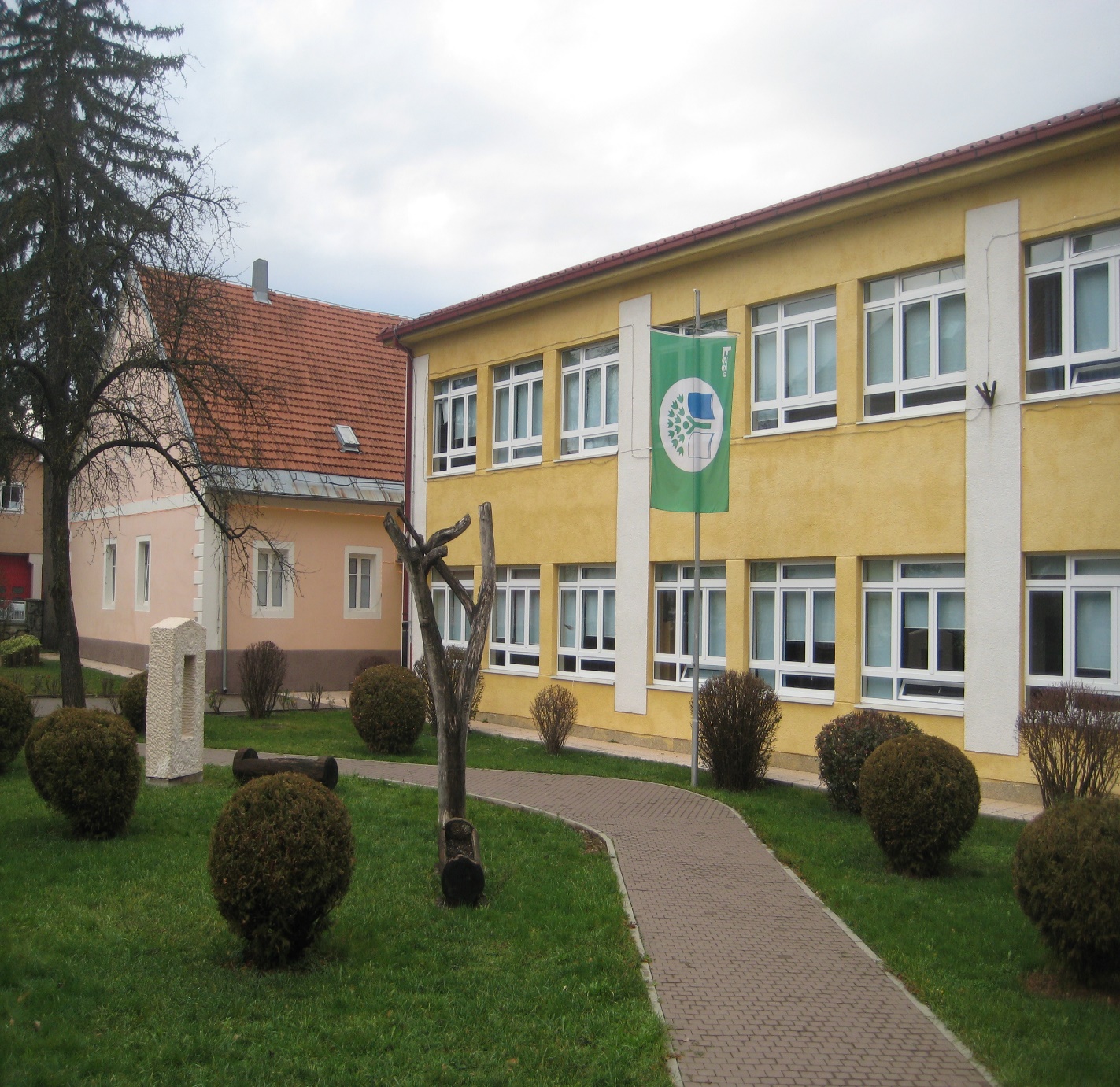 G  O  D  I  Š  N  J  IPLAN  I  PROGRAM  R A D ASREDNJE  ŠKOLE  OTOČACŠK. G. 2019./2020.Otočac, listopad 2019.					R a v n a t e l j i c a								          Adela Rukavina, prof.S  A  D  R  Ž  A  J1. DJELATNOST  I  ORGANIZACIJA  RADA						    12. PROSTOR  I  OPREMA									    23. KURIKULARNA REFORMA „ŠKOLA ZA ŽIVOT“					    34. KADAR											    4         	4.1. Nastavni kadar									    4         	4.2. Stručni suradnici								    5         	4.3. Ostali djelatnici									    6        	4.4. Raspored razredništva za školsku godinu 2019./2020.		                  7        	4.5. Voditelji stručnih aktiva u školskoj godini 2019./2020.		                 75. SADRŽAJ  RADA  ŠKOLE								                  8	5.1. Nastavni planovi po programima zanimanja					    8              5.1.1. Nastavni plan zanimanja ekonomist					    8	5.1.2. Nastavni plan zanimanja poslovni tajnik					  12	5.1.3. Nastavni plan zanimanja šumarski tehničar				  13	5.1.4. Nastavni plan opće gimnazije						  15	5.1.5. Nastavni plan zanimanja prodavač					                16     	5.1.6. Nastavni plan zanimanja elektromehaničar (KMO)		                17	5.1.7. Nastavni plan zanimanja autoelektričar (KM0)				   18	5.1.8. Nastavni plan zanimanja automehaničar (KM0)				   19	5.1.9. Nastava iz predmeta etika						                20	 5.1.10. Pregled upisanih učenika po stranim jezicima, vjeronauku i                               etici									                21       	5.1.11. Izborna nastava							               22       	5.1.12. Dodatna nastava							               22	5.1.13. Dopunska nastava							               23	5.1.14. Izvannastavne aktivnosti 						               23   	5.2. Organizacija praktične nastave i stručne prakse				  23   	5.3. Plan izleta, terenske nastave i školskih ekskurzija			               24   	5.4. Ekskurzije za zaposlenike						               26   	5.5. Izvannastavne aktivnosti						               26   	5.6. Odgojno obrazovni rad kroz obilježavanje značajnih datuma                    za Školu i RH									  27	5. 7. Projekti 										  286. OSTVARIVANJE  PROGRAMA  I  PLANOVA  RADA  ŠKOLE      	6.1. Broj učenika i razrednih odjela u školskoj 2019./2020. godini		  29     	6.2. Godišnji  kalendar  rada							  29        	6.2.1. Kalendar  nastave								  29        	6.2.2. Kalendar polaganja ispita državne mature 			                             30        	6.2.3. Kalendar izradbe i obrane završnog rada za učenike                  strukovnih programa							               31        	6.2.4. Sjednice Nastavničkog  vijeća					               32       	6.2.5. Dopunski nastavni rad i popravni ispiti				               32       	6.2.6. Podjela svjedodžbi i izvješća o uspjehu				               337. ORGANIZACIJA RADNOG TJEDNA I OPĆA    ORGANIZACIJA  RADA  ŠKOLE							                32      	7.1. Podaci o tjednom zaduženju nastavnika Škole 				  338. OPERATIVNI  PROGRAMI  I PLANOVI  RADA    POSLOVODNOG  I  STRUČNIH  ORGANA  ŠKOLE				                34     	8.1. Program rada ravnatelja							   34      	8.2. Plan i program rada Nastavničkog vijeća				                36      	8.3. Program rada Razrednog vijeća						   37      	8.4. Program rada razrednika							   37            	8.5. Operativni program rada razrednika						   38            	8.6. Program rada pedagoginje							   41           	8.7. Program rada psihologinje							   43           	8.8. Program rada knjižničarke							   45           	8.9. Program rada satničarke							   47         	8.10. Program rada Školskog odbora						   47         	8.11. Program rada Vijeća roditelja						   489. PRIJEDLOG MJERA ZA STVARANJE POTREBNIH     UVJETA ZA UNAPREĐIVANJE ODGOJNO-OBRAZOVNOG     RADA											   48Na temelju članka 38. Statuta Srednje škole Otočac Školski odbor Srednje škole Otočac na svojoj 42. sjednici održanoj 3. listopada 2019. godine donio je odluku o prihvaćanjuGODIŠNJEG PLANA I PROGRAMA RADA SREDNJE ŠKOLE OTOČAC   ZA ŠKOLSKU 2019./2020. GODINU1. DJELATNOST  I  ORGANIZACIJA  RADA	1.1. Srednja škola Otočac osnovana je odlukom Skupštine općine Otočac, Klasa: 602-03/92-01-19, Urbroj: 2159-01-92-1 od 9. 12. 1992. godine. Sjedište Srednje škole Otočac je u Otočcu, ulica Ćirila i Metoda broj 2. U Trgovačkom sudu u Karlovcu izvršena je registracija promjene naziva Škole dana 5. veljače 1993. godine, pod brojem: US-6/1993-2.	Škola obavlja djelatnost srednjeg školstva. Djelatnost Škole obuhvaća odgoj i obrazovanje mladeži i odraslih za stjecanje srednje stručne i školske spreme, te znanja i sposobnosti za rad i nastavak školovanja.a) Redovito obrazovanje učenika: 1. za stjecanje srednje školske spreme u programu opće gimnazije u četverogodišnjem trajanju2. za stjecanje srednje stručne spreme u četverogodišnjem trajanju u obrazovnom sektoru     Ekonomija, trgovina i poslovna administracija: 	- ekonomist i poslovni tajnik3. za stjecanje srednje stručne spreme u trogodišnjem trajanju u obrazovnom sektoru    Ekonomija, trgovina i poslovna administracija: 	- prodavač4. za stjecanje srednje stručne spreme u četverogodišnjem trajanju u obrazovnom sektoru    Šumarstvo, prerada i obrada drva: 	- šumarski tehničar 5. za stjecanje srednje stručne spreme u trogodišnjem trajanju u obrazovnom    sektoru Strojarstvo, brodogradnja i metalurgija:		- strojobravar, tokar i automehaničar6. za stjecanje srednje stručne spreme u trogodišnjem trajanju u obrazovnom    sektoru Elektrotehnika i računalstvo:		- elektromehaničar, autoelektričar.	Za navedene programe Škola posjeduje odobrenja za rad Ministarstva znanosti i obrazovanja:- Klasa: 602-03/92-01-1296, Urbroj: 532-02-2/1-91-01 od 8. travnja 1993. godine; - Klasa: UP/I°-602-03/97-01/79, Urbroj: 532-02-02/98-1 od 29. lipnja 1998. godine;- KLASA: UP/I-602-03/17-05/00315, URBROJ: 533-25-18-0004, od 19. siječnja 2018.   godine;- KLASA: UP/I-602-03/17-05/00316, URBROJ: 533-25-18-0004, od 30. siječnja 2018.  godine.b) Obrazovanje odraslih	U srednjoškolskom obrazovanju odraslih Škola će realizirati:		1. četverogodišnje programe zanimanja:			- ekonomist			- šumarski tehničar			- elektrotehničar		2. trogodišnje programe zanimanja:			- elektromehaničar		- strojobravar				- autoelektričar		- prodavač			- automehaničar			3. programe za osposobljavanje - osposobljavanja u informatici za zvanje računalni operater		4. program učenja engleskog jezika i njemačkog jezika – A1 i A2 razina.	Škola posjeduje verifikacije za obrazovanje odraslih u navedenim programima.	Program srednjoškolskog obrazovanja odraslih u školskoj 2019./2020. godini izrađen je odvojeno od ovog programa i čini sastavni dio Godišnjeg programa rada Škole.c) Smještaj učenika u Učenički dom	Škola organizira smještaj, prehranu, odgojno-obrazovni rad, kulturne i druge aktivnosti učenika Škole u učeničkom domu. Usluge učeničkog doma Škola pruža u pravilu redovnim učenicima. Škola također, sukladno slobodnim kapacitetima u vrijeme praznika, može pružati usluge prehrane i smještaja organiziranim skupinama učenika i drugim zainteresiranim osobama. Program rada Učeničkog doma u školskoj 2019./2020. godini izrađen je odvojeno od ovog programa i čini sastavni dio Godišnjeg programa rada Škole.2. PROSTOR  I  OPREMA	Srednja škola Otočac u školskoj 2019./2020. godini raspolaže sa:		- 18 učionica		- 2 praktikuma (elektrotehnika i kemija)		- 5 specijaliziranih učionica (informatike, fizike, kompjuterska,		      daktilografija, e-učionica, vježbenička tvrtka)		- 2 elektro radionice		- 2 radionice strojarske struke (ručne i strojne obrade metala)		- velikim prostorom za više namjena		- knjižnicom		- dvoranom za tjelesnu i zdravstvenu kulturu.Učionički prostor je polu specijaliziran i specijaliziran. Tijekom prošle školske godine Škola je s opremljena dodatnim, audio-vizualnim sredstvima kao i ostalim nastavnim sredstvima i pomagalima po pojedinim stručnim aktivima i predmetima3.  KURIKULARNA REFORMA "ŠKOLA ZA ŽIVOT"	Od ove školske godine u školu ulazi kurikularna reforma pod nazivom "ŠKOLA ZA ŽIVOT". 	Frontalna provedba reforme kreće od jeseni 2019. i to u gimnazijama u svim predmetima 1. razreda, a u strukovnim programima razine 4.2. u 1.razredu s nastavnim predmetima Matematika, Hrvatski jezik, Engleski jezik i Njemački jezik.	Za škole se ove godine iz projekta Cjelovite kurikularne reforme nabavljaju projektori, a iz državnog proračuna škola je od Ministarstva dobila sredstva za nabavu opreme, potrošnih materijala za uvođenje novih kurikuluma te književnih djela za cjelovito čitanje.	Državna matura će se uskladiti s novim kurikulumima u školskoj godini 2021./2022.Najvažniji ciljevi ove reforme su:1. povećanje kompetencija učenika u rješavanju problema2. povećanje zadovoljstva učenika u školi te motivacija njihovih učitelja i nastavnika	Važnost u promjenama koje donosi ova reforma je i na provođenju aktivnosti s učenicima, metodama poučavanja te u poticanju učenika da usvoje vještinu učenja. Sve su to one 'fine promjene' koje želimo vidjeti u učionicama, a u školama želimo vidjeti suradnju učitelja i učenika te njihovih roditelja jer je svima cilj kvalitetno obrazovanje djece, što možemo učiniti samo zajedničkim nastojanjima.	Obrazovna reforma "ŠKOLA ZA ŽIVOT" unosi promjene u kurikulumske dokumente,  nastavne materijale i udžbenike, tehnologije koje se koriste u nastavi, ali to ne znači da se stare tehnologije napuštaju. Učitelji i učenici i dalje će se služiti papirom i olovkom, kredom i pločom uz računala i tablete i pametne ploče te tehnologiju koja pomaže pri učinkovitoj realizaciji i usvajanju odgojno-obrazovnih ishoda.	Intenzivno se radi i na usmjeravanju prema vrednovanju kao učenju i vrednovanju za učenje, što su metode koje učenicima i roditeljima daju povratnu informaciju o tomu što učenik radi dobro, a što može poboljšati. To nisu brojčane povratne informacije, nego uspostavljaju procese samovrednovanja tijekom kojih učenik postaje svjestanšto zna dobro, u čemu bi trebao napredovati i usmjeriti se na to kako može poboljšati svoje razine usvojenosti ishoda učenja.	Ova reforma razvija i metode vršnjačkoga vrednovanja pa nastavnik nije jedina referentna točka koja daje povratnu informaciju. Učenik je dobiva i od kolega u razredu, s njima argumentirano razgovara i uspoređuje se, ali ne u smislu natjecanja, nego stvaranja kolegijalnog odnosa u kojemu oni učenici koji znaju mogu drugima objasniti ono što ne razumiju. Kako to kažu stručnjaci, kada možeš o nekoj temi poučavati druge, zaista si najviše naučio o tome želimo vidjeti kod naših učenika.4.  K A D A R 	4.1. Nastavni kadar	4.2. Stručni suradnici	4. 3. Ostali  zaposleniciPomoćnici u nastavi angažirani u projektu „Obrazovanja jednakih mogućnosti4. 4. Raspored razredništva za školsku godinu 2019./2020.4. 5. Voditelji stručnih aktiva u školskoj godini 2019./2020.5. SADRŽAJ  RADA  ŠKOLE5. 1. Nastavni planovi po programima  zanimanja5.1.1. Nastavni plan zanimanja ekonomistUčenici I. i II. razreda obrazuju se prema novom strukovnom kurikulumu za stjecanje kvalifikacije EKONOMIST (060724).Učenici III. i IV. razreda zanimanje ekonomist obrazuju se prema nastavnom planu i programu, a u skladu s Odlukom o Izmjenama i dopunama posebnog stručnog dijela Nastavnog plana i programa za zanimanje Ekonomist (šifra: 060604), MZOŠ-a KLASA: 602-03/11-05/00060, URBROJ: 533-09-11-0007 od 13. lipnja 2012. godine.5.1.2. Nastavni plan zanimanja poslovni tajnik5.1.3. Nastavni plan zanimanja –šumarski tehničar5.1.4. Nastavni plan opće gimnazije5.1.5. Nastavni plan zanimanja prodavačUčenici III. razreda zanimanje prodavač obrazuju se prema nastavnom planu i programu, a u skladu s Odlukom o Izmjenama i dopunama posebnog stručnog dijela Nastavnog plana i programa za zanimanje Prodavač (šifra: 061303), MZOŠ-a KLASA: 602-03/11-05/00060, URBROJ: 533-09-11-0011 od 14. lipnja 2012. godine.5.1.6. Nastavni plan zanimanja elektromehaničar – (klasični model obrazovanja) * Predmeti s obveznim laboratorijskim vježbama** Vrijeme za izradu završnog rada5.1.7. Nastavni plan zanimanja autoelektričar (klasični model obrazovanja)* Predmeti s obveznim laboratorijskim vježbama** Vrijeme za izradu završnog rada5.1.8. Nastavni plan zanimanja automehaničar (klasični model obrazovanja) * Uključeni sadržaji zaštite na radu i ekologije** Vrijeme za izradu završnog rada5.1.9. Nastava iz predmeta ETIKA -  izvodi se u četiri grupe i to:Nastava će se organizirati prema postojećem rasporedu sati.5.1.10. Nastava iz STRANIH  JEZIKA Nastava engleskog i njemačkog jezika dijeli se u grupe i izvodi paralelno samo u slijedećim razredima:- 3. i 4. poslovni tajnik,- 4. šumarstva,- 1. i 3. elektro/strojarstva.Nastavu engleskog jezika pohađaju učenici svih preostalih razreda, a nastavu njemačkog jezika (kao 2. stranog jezika) učenici od 1. – 4. razreda opće gimnazije i učenici 1. – 4. razreda poslovnog tajnika.5.1.11. PREGLED  UPISANIH  UČENIKA  PO  STRANIM JEZICIMA, VJERONAUKU  I  ETICI5.1.12. Izborna nastavaU školskoj godini 2019./2020. izborna nastava je organizirana u sljedećim razrednim odjelima:5.1.13. Dodatna nastava5.1.14. Dopunska nastava5.1.15. Izvannastavne aktivnosti5.2. Organizacija praktične nastave i stručne prakse -  S T R O J A R S T V O -  E L E K T R O T E H N I K A  - EKONOMIJA I TRGOVINA - P R O D A V A Č- PROGRAM ZANIMANJA– POSLOVNI TAJNIKUčenici drugog i trećeg razreda imaju stručnu praksu u trajanju od 40 sati godišnje, a učenici četvrtog razreda u trajanju od 80 satiStručnu praksu učenici obavljaju u poduzećima i ustanovama nakon završetka redovne nastave, u zimskom ili proljetnom odmoru.-  PROGRAM ZANIMANJA - ŠUMARSKI TEHNIČARUčenici imaju praksu tijekom školske godine u sklopu nastavnih predmeta i tijekom ljetnog odmora za učenike.5.3. Plan izleta, terenske nastave i stručnih ekskurzija učenika 	U tijeku školske 2019./2020. godine za učenike škole organizirat će se izleti, terenska nastava i stručne ekskurzije prema sljedećem planu:Za sve navedena putovanja treba izraditi planove i pravovremeno dostaviti ravnateljici na odobrenje.5.4. Ekskurzije za zaposlenike Škole 	Za zaposlenike Škole planira se jedan jednodnevni i jedan dvodnevni posjeta kulturnim znamenitostima Republike Hrvatske. 5.5. Izvannastavne aktivnostiU školskoj godini 2019./2020. Učenici će moći sudjelovati u ukupno 4 izvannastavnih aktivnosti. Izvannastavne će aktivnosti voditi ukupno 5 nastavnika.5.6. Odgojno obrazovni rad kroz obilježavanje značajnih datuma za Školu i RH5.7. Projekti	Tijekom školske godine planirana je provedba sljedećih projekata:6. OSTVARIVANJE  PROGRAMA  I  PLANOVA RADA  ŠKOLE6.1. Broj učenika i razrednih odjela u školskoj 2019./2020. godini 6.2. Godišnji kalendar rada	Redovna nastava u ovoj školskoj godini započela je 9. rujna 2019. godine, kao što je predviđeno Pravilnikom o početku i završetku nastave i trajanju odmora učenika srednjih škola u školskoj 2019./2020. godini.6.2.1. Kalendar nastaveRedovna nastava u ovoj školskoj godini započela je 9. rujna 2019. godine, kao što je predviđeno Pravilnikom o početku i završetku nastave i trajanju odmora učenika srednjih škola u školskoj 2019./2020. godini.NAPOMENA: Nenastavni dan: 7. 10. 2019. godine6.2.2. Kalendar polaganja ispita državne mature u školskoj godini 2019./2020. Ljetni ispitni rok:Provedba ispita : od 1. lipnja do 29. lipnja 2020. godineObjava rezultata ispita: 8. srpnja 2020. godineRok za prigovore: do 10. srpnja 2020. godineObjava konačnih rezultata: 14. srpnja 2020. godinePodjela svjedodžbi: 16 srpnja 2020. godine (obavijest na oglasnoj ploči i web stranici škole)Jesenski ispitni rok: Provedba ispita: od 19. kolovoza do 4. rujna 2020. godineObjava rezultata ispita: 9. rujna 2020. godineRok za prigovore: do 11. rujna 2020. godineKonačna objava rezultata: 15. rujna 2020. godinePodjela svjedodžbi: 17. rujna 2020.godine (obavijest na oglasnoj ploči i web stranici škole)Napomena:Vremenik polaganja ispita državne mature biti će prikazan na oglasnoj ploči za učenike, web stranici Škole i na Internet stranicama NCVVO, a isti će biti dostavljen i razrednicima završnih razreda koji će s istim upoznati sve učenike i njihove roditelje u suradnji sa školskim ispitnim koordinatorom za provedbudržavne mature.6. 2. 3. Kalendar izradbe i obrane završnog rada za redovne učenike strukovnih             četverogodišnjih i trogodišnjih obrazovnih programa u školskoj 2019./2020. g.6.2.4. Sjednice Nastavničkog vijeća6.2.5. Dopunski nastavni rad i popravni ispiti za učenike završnih razredaza učenike ostalih  razreda6.2.6. Podjela razrednih svjedodžbi, svjedodžbi o završnom radu te svjedodžbi i potvrda o položenim ispitima državne matura7. ORGANIZACIJA  RADNOG  TJEDNA I  OPĆA  ORGANIZACIJA  RADANastava u školskoj godini 2019./2020. bit će organizirana u jednoj smjeni.Nastavni proces organiziran je u petodnevnom radnom tjednu.7.1. Podaci o tjednom zaduženju nastavnika škole u školskoj 2019./2020. godini (nalaze se u privitku)8. OPERATIVNI  PROGRAMI  I  PLANOVI RADA  POSLOVODNOG  I  STRUČNIH    TIJELA  ŠKOLE8. 1. Program rada ravnateljicePoslovi i radni zadaci ravnateljice definirani su Zakonom o srednjem školstvu, Statutom Škole i ostalim općim aktima Škole. Glavni sadržaj rada ravnatelja u školskoj 2019./2020. godini bit će:8.2. Plan i program rada Nastavničkog vijeća	Rad Nastavničkog vijeća odvijat će se na sjednicama koje saziva i njima rukovodi ravnatelj Škole.Programski sadržaji Nastavničkog vijeća bit će:8.3. Program rada Razrednih vijeća	Srednja škola Otočac ima 20 razredni odjel i u skladu s tim ima 20 Razrednih vijeće.	Sjednice Razrednih vijeća obavezno će se održati:	- na početku školske godine	- na kraju prvog polugodišta	- na kraju nastavne godine	- na kraju školske godine	- prema ukazanoj potrebi u tijeku školske godine.Na sjednicama Razrednih vijeća razmatrat će se slijedeća tematika:- upoznavanje predmetnih nastavnika s karakteristikama učenika koji pohađaju nastavu po prilagođenom programu,- raspored predavača u skladu s nastavnim planom i programom;- razmatranje svih pedagoških i ustrojstvenih pitanja u svezi s radom i  rezultatima rada razrednog odjela;- izvršenje nastavnog plana i programa;- razmatranje uspjeha u učenju i vladanju svakog učenika i odjela kao   cjeline;- utvrđivanje općeg uspjeha učenika;- izricanje mjera poticanja i predlaganje mjera sprečavanja;- utvrđuje prijedloge mjera poticanja i sprečavanja prema Nastavničkom   vijeću;- pedagoška dokumentacija Razrednog odjela;- suradnja s roditeljima odnosno starateljima;- suradnja s pedagogom Škole;- realizacija zadataka iz Programa za suzbijanje zlouporabe sredstava ovisnosti.Pored navedenih pitanja Razredna vijeća će sagledavati i razmatrati i drugu tematiku ukoliko se za nju ukaže potreba, a posebno prioritet dati odgojnoj komponenti učenika.8.4. Program rada razrednikaRazrednika određuje ravnatelj na prijedlog Nastavničkog vijeća.Rad razrednika obuhvaća:- konstantnu brigu o uspjehu učenika;- odgoj učenika;- vođenje pedagoške dokumentacije,- vodi brigu o realizaciji zadataka iz Programa za suzbijanje zlouporabe   sredstava ovisnosti.- organizira i provodi do 12 sati nastave zdravstvenog odgoja sukladno nastavnom planu    i programuRazrednik vrši ove poslove:- saziva sjednice Razrednog vijeća i rukovodi njima;- izriče usmene pohvale;- vodi brigu o pedagoškim mjerama poticanja i sprječavanja;- aktivno i kontinuirano surađuje s članovima Razrednog vijeća;- surađuje s pedagogom Škole;- surađuje s ravnateljem Škole;- saziva roditeljske sastanke;- prima individualno roditelje;- poziva roditelje problematičnih učenika ako ih ima;- vodi dokumentaciju obrazovne grupe i matičnu knjigu obrazovne grupe;- ispunjava obavijesti o uspjehu i svjedodžbe na kraju nastave i školske   godine.Razrednik skrbi o realizaciji nastavnog plana i programa i godišnjeg plana rada.8.5. Operativni program rada razrednikaRazrednik je u najširem smislu riječi, učenikov školski RODITELJ.Stoga su djelokrug, složenost i odgovornost razredničkog posla veliki jer skrbi o ukupnom školskom odgojnom utjecaju na učenika. Ta složenost upućuje razrednika na suradnju s kolegama, članovima razrednog vijeća, na ravnateljevu pomoć, pomoć pedagoga, na suradnju sa stručnjacima izvan škole, liječnika, socijalnih radnika, a posebno i ne na kraju, suradnju i pomoć učeničkih roditelja.Razrednik će odabrati iz predloženih sadržaja one sadržaje koje će metodom razgovora i rasprave realizirati u svom razredu u skladu s operativnim programom kojeg će izraditi.Pored navedenih tema iz ovog programa razrednik može odabrati i druge teme, te ih ugraditi u operativni program za svoj razred.I. Život i rad u školi 1. Upoznavanje s kućnim redom 2. Redarstvo i dežurstvo 3. Učenička prava i način njihova ostvarivanja 4. Razredno rukovodstvo 5. Radna disciplina, čistoća i red 6. Pomoć i međusobna suradnja u razrednoj zajednici 7. Pomoć bolesnim učenicima 8. Suradnja s drugim odjelima (u našoj školi i drugim školama) 9. Radne i higijenske navike10. Pravila lijepog ponašanja i uljudnog ophođenja u školi i izvan škole11. Mjere poticanja i sprečavanja12. Čistoća i urednost u školi13. Uljepšajmo naše prostore i okoliš14. Njegujmo ekološko ponašanje u školskoj zgradi i okolišu škole15. Slavimo naše rođendane16. Slavimo važne obljetnice i blagdaneII. Uspješno učenje 1. Praćenje i razgovor o učenju 2. Zašto učimo? 3. Kako učim? 4. Prilike u kojima učim kod kuće 5. Pravila racionalnog učenja 6. Kako spriječiti zaboravljanje? 7. Učenje i odmaranje 8. Ponavljanje je majka znanja 9. Povezujemo i primjenjujemo naučeno10. Praćenje nastave i bilježenje11. Sažimanje i izrada sažetog pregleda cijelog sadržaja 12. Moje mjesto za učenje13. Kako podcrtavam i sažimam sadržaj dok čitam14. Kako sprječavam zaboravljanjeIII. Međupredmetne teme:1. Osobni i socijalni razvoj2. Građanski odgoj i obrazovanje3. Zdravlje4. Održivi razvoj5. Učiti kako učiti6. Poduzetništvo7. Uporaba informacijske i komunikacijske tehnologijeIV. Psihološki život i prilagodba u pojedinoj dobi1. Rastanak sa starim društvom 2. Postao sam srednjoškolac 3. Što okolina očekuje od mene 4. Bježim li ja iz stvarnosti? 5. Tko sam ja; moje želje, snovi, zamisli i vrijednosti? 6. Roditelji i profesori me ne razumiju 7. Tko su moji idoli, koje ljude cijenim? 8. Mladić; ni dječak ni muškarac 9. Djevojka; ni djevojčica ni žena10. Pred studijem ili zaposlenjemV. Rad i profesionalna orijentacija 1. Rad izvor bogatstva 2. Raditi što volim i voljeti što radim 3. Školovanje, radni vijek, mirovina 4. Karijera 5. Štednja 6. Rad na strojevima 7. Poslovi usluživanja ljudi 8. Poslovi pomaganja ljudima 9. Poduzetništvo10. Inženjerski poslovi11. Koja su tražena zanimanja12. Stipendije i krediti za studente13. Visokoškolsko obrazovanje u Hrvatskoj14. Postupak upisa na fakultet15. Zavod za zapošljavanje i prava nezaposlenih16. Tko može pomoći pri izboru fakulteta?VI. Kreativno ponašanje i samo stvaranje 1. Što i kako želim raditi na satu razrednika? 2. Koje razredne akcije možemo ostvariti? 3. Velike zamisli 4. Kako zamišljam budućnost? 5. Futurologija 6. To sam ja 7. Kako me vide drugi?8. Tko sam ja zapravo? 9. Zašto me drugi vole?10. Moje želje11. Što znači samoostvarenje 12. Vjerujem u svoju snagu13. Učenjem do znanja, znanjem do životnih ciljevaVII. Život u zajednici 1. Parovi; ja i moj par u školskoj klupi, prijatelji, zaljubljeni parovi,     supružnici 2. Skupine; obitelj, susjedstvo, razred, timovi 3. Naselja; zaseok, selo, grad, velegrad 4. Zajednice; narodi, države OUN 5. U zajednici učimo govoriti i razumijevati jedni druge 6. Zajedno smo snažniji, pametniji, bogatiji 7. U zajednici smo sigurni i zaštićeni 8. Prijatelji se prepoznaju u nevolji9. Razlike su maše bogatstvo10. Razvijanje prijateljstva; kako biramo  prijatelje, kako se ponaša      prijatelj, kako se gubi i spašava prijateljstvo, kako započinje prijateljstvo?11. Sukobi u zajedniciVIII. Nacionalni identitet i domoljublje 1. Prigodna nastava i uređenje panoa za državne blagdane i zavičajno     značajne datume 2. Prigodna nastava i uređenje panoa uz obljetnice važnih zavičajnih,     nacionalnih i međunarodnih događaja i osoba 3. Nobelovci iz hrvatskih krajeva 4. Zavičajne znamenitosti 5. Posjeti nacionalnim parkovima i spomenicima 6. Upoznavanje s rijetkim biljnim i životinjskim vrstama (endemima)      u Hrvatskoj 7. Posjeti zavičajnim i nacionalnim muzejima, galerijama, kazalištima      i drugim važnim ustanovama 8. Pjevanje himne i isticanje grba i zastave 9. Tražimo i čuvamo stare predmete10. Uredimo našu zavičajnu zbirkuIX. Život u prirodi i s prirodom 1. Rijetke i zaštićene vrste; u mom zavičaju, u našoj domovini, u Europi,     u svijetu 2. Nacionalni prirodni parkovi 3. Koliko ima šuma u mom zavičaju? 4. Kakvi su nasadi i parkovi u mom gradu? 5. Koje ekološke akcije možemo poduzeti u obitelji i naselju? 6. Štednja energije 7. Sakupljanje korisnog otpada8.6. Program  rada pedagoginje8.7.  Plan i program rada psihologinje8. 8. Program  rada  knjižničarke8. 9. Program rada satničarke8. 10. Program rada Školskog odboraGlavni sadržaj rada Školskog odbora u školskoj 2019./2020. godini bit će:8. 11. Program rada Vijeća roditeljaGlavni sadržaj rada Vijeća roditelja u školskoj 2019./2020. godini bit će:9. PRIJEDLOG MJERA ZA STVARANJE POTREBNIH UVJETA ZA    UNAPREĐIVANJE ODGOJNO-OBRAZOVNOG RADA	U narednom vremenskom periodu posebnu pozornost posvetit ćemo sljedećim segmentima, područjima i aktivnostima:1. Do 6. rujna 2019. godine dostaviti Okvirne nastavne planove i programe za predloženu izbornu nastavu po predmetima i godini obrazovanja, razrađenu po traženim elementima, kao i prijedloge dopunske i dodatne nastave, projektne nastave, stručnih ekskurzija i izleta , pojedinačnih projekata, izvannastavnih aktivnosti(slobodnih aktivnosti) i dr. potrebnih za izradu prijedloga Školskog kurikuluma. 2. Do 30. rujna 2019. godine predati Izvedbene nastavne planove i programe za svaki predmet, program i godinu učenja, kao i  prilagođene  nastavne planove i programe rada za razrede u kojim ima učenika koji trebaju pohađati nastavu po prilagođenom programu,   te iste dostaviti na elektronskom mediju pedagoginji škole. 3. Svi razrednici koji u svojim razredima imaju učenike koji pohađaju nastavu po prilagođenom programu, dužni su prvi tjedan nastave održati sjednice razrednih vijeća, gdje u suradnji s pedagogom i psihologom  škole te defektologom iz Osnovne škole Zrinskih i Frankopana Otočac, informirati predmetne nastavnike odnosno članove razrednog vijeća koji su to učenici i koje poteškoće imaju, kako bi lakše sačinili prilagođene nastavne planove i programe i kako se odnositi i postupati prema takvim učenicima. 4. Djelatnici stručne službe, ravnatelj škole, voditelj Učeničkog doma i voditelj obrazovanja odraslih sačiniti Izvješće o  radu za proteklu školsku godinu, a razrednici Izvješće o radu razrednika o i tematici održanih razrednih vijeća , koja u elektronskom mediju dostaviti u tajništvo škole do 30. rujna 2019.godine.5. Na roditeljskim sastancima ukazivati na važnost životnog osiguranja učenika od moguće nezgode, te sukladno pristiglim ponudama od osiguravajućih kuća sačiniti popis učenika s odabranim iznosom osiguranja i nazivom osiguravajuće kuće.6. Do 20. rujna 2019. godine razrednici odrediti predstavnike učenika za Vijeće učenika i predstavnike roditelja za Vijeće roditelja, te podatke dostaviti ravnatelju.7. Nadgledati provedbu kurikularne reforme "ŠKOLA ZA ŽIVOT" posjećujući satove predavača u 1. razredu gimnazije (svi predmeti) i 1. razredu četverogodišnjih programa(Hrvatski jezik, Matematika, Engleski jezik, Njemački jezik). Pro tom se misli na kratke posjete od 10-15 minuta.8. I nadalje veću pozornost u radu s učenicima  posvetiti odgojnoj komponenti kako razrednici tako i svi ostali predmetni nastavnici, voditelji praktične nastave, te stručni suradnici. 9. Realizirati postavljene ciljeve iz Razvojnog Plana škole po određenim prioritetnim područjima i to: Poučavanje i podrška učenju, Postignuća učenika, Podrška učenicima i ljudski potencijali.10..Pridržavati se postavljenih postojećih ciljeva i sadržaja u školskom kurikulumu, kao i svih ostalih postojećih i važećih  pravilnika i uputa.11. Redovno održavati sastanke stručnih aktiva škole, kao i sjednice razrednih vijeća – najmanje 2 puta u svakom polugodištu, o čemu sačiniti zapisnike sa zaključcima i prijedlozima za unaprjeđenje rada o čemu upoznati ravnatelja škole.12. Posebnu pozornost u radu  posvetiti učenicima koji  pohađaju nastavu po  prilagođenim  programima,  koje će stručna služba škole definirati 13. U prvom mjesecu nastave evidentirati učenike koji krše propisana  pravila škole i s istim upoznati pedagoginju i psihologinju škole, koji će s istima organizirati dodatne sate predavanja i savjetovanja, te pratiti daljnje ponašanje istih. 14. Posebnu pozornost i pažnju posvetiti darovitim i vrijednim učenicima, te izraditi program vrednovanja njihovog rada.15. Uspostaviti kvalitetniju suradnju sa stručnom službom i stručnim aktivima te pojedinačnim nastavnicima u osnovnoj školi tijekom cijele godine, gdje po potrebi tražiti održavanje zajedničkih sastanaka, a sve u cilju unaprjeđenja rada i pomoći učenicima .16. U većoj mjeri se uključivati u provedbu izvannastavnih aktivnosti kroz rad sekcija – slobodnih aktivnosti, dodatne, dopunske nastave i drugih oblika neposredne nastave.17. U većoj mjeri uključiti razrednike 3. i 4. ih razreda četverogodišnjih programa obrazovanja-zanimanja u informiranju učenika i roditelja o značaju i samoj provedbi ispita državne mature u suradnji s ispitnim koordinatorom. Pravovremeno pripremati učenike za ispite državne mature, nastavnici uz korištenje ispitnih kataloga i dosadašnjih iskustava, a ispitni koordinator davanjem potrebnih uputa i savjeta.18. Pravovremeno izvršiti sve potrebne radnje za izradu i obranu Završnog rada za učenike završnih razreda strukovnih programa obrazovanja.19. Planirati i obilježiti Dan zahvalnosti za plodove zemlje – Dani kruha , Dan škole, Dan sjećanja na Vukovar, Dan učitelja, Europski tjedan, Dan tolerancije,  Svjetski dan voda, Svjetski dan šuma, Dan zaštite planeta Zemlje, te Svjetski dan športa, kao i ostale značajne datume za školu, grad Otočac, Županiju i RH.20. Sukladno mogućnostima planirati i provoditi daljnje opremanje škole potrebnim nastavnim sredstvima i pomagalima, a od Osnivača zatražiti osiguravanje sredstava za kapitalno ulaganje – obnova krovišta nove zgrade Škole.21. U predstojećoj školskoj godini nakon dodjele zemljišta od Grada Otočca početi s  formiranjem šumarskog poligona za izvođenje praktične nastave učenika.22. I nadalje kroz program rada EKO škole razvijati svijest o zaštiti okoliša, i njegovom značaju, te voditi evidenciju o svim provedenim aktivnostima na temu ekologije.23. Tijekom šk. 2019./201920. godine sukladno potrebama škole i njenih mogućnosti prijavljivati se na projekte EU  koji se financiraju iz EU fondova.24. U satove svih predmeta i razreda ugraditi i provoditi međupredmetne teme novog kurikuluma "ŠKOLE ZA ŽIVOT", te u izvedbene planove i programe rada uvrstiti očekivanja međupredmetnih tema.25. U većoj mjeri promovirati rad i usluge Učeničkog doma i programe obrazovanja odraslih.26. Planirati provedbu priprema učenika za ispite državne mature kroz program obrazovanja odraslih kako za obvezne tako i izborne predmete na državnoj maturi.27. Planiranje uvođenja novih obrazovnih programa prema potrebama tržišta rada.Nositelji navedenih zadataka su ravnateljica Škole, stručno-razvojna služba Škole i nastavnici.								                 R a v n a t e l j i c a:                                                                                                                          Adela Rukavina, prof.R.B.IME IPREZIMESTR.SPR.Z V A N J ERAZREDNIK1.IvaAbramovićVSSdipl. ing. šumarstva4. šumarstva2.AnkicaBanićVSSdipl. ing. kemije3.Josip Bauk VSSmag grčkog jezika i književnosti i mag. latinskog jezika i književnosti4.Marin BenčićVSSstručni specijalist inženjer elektrotehnike5.Suzana Bižanovićmr. sc. - TZK2. poslovni tajnik6.Gordana BožičevićVSSdipl. ekonomist7.Anita Čović JosipovićVSSprof. filozofije i prof. njemačkog jezika i književnosti8.Mirjana DasovićVSSprof. njemačkog jezika i književnostii engleskog jeza i književnosti2. gimnazije9.JasminkaDevčić (mirovanje radnog odnosa)VSSprof. ruskog jezika i filozofije10.HrvatinaDubravčić(zamjena do povratka na rad Ivane Jergović)VSSmag. ekonomije3. trgovačke11.Slavica FrancetićVSSprof. hrvatskog ili srp. jezi. i jug. knjiž.4. ekonomske12.VlatkaGašparovićVSSdipl. ekonomist3. ekonomske13.Mišo GladovićVŠSmag. edukacije politehnike i informatike14.Milan GlušacVSSdipl. geograf15.JanJankovićVSSmagistar glazbene pedagogije,16.AugustinJelušićVSSdipl. ing. šumarstva17.IvanaJergovićVSSmag. ekonomije3. trgovačke18.Ljiljana JergovićVSSprof. biologije i kemije4.  gimnazije19.Snježana JovanićVSSdipl sociolog i dip. historičar umjetnosti1. gimnazije20.Milan JurkovićSSSelektromehaničar21.Manja Kostelac-Gomerčić (bolovanje)VSSprof. hrvatskog jezika2. ekonomske22.Katarina Kranjčević(zamjena za bolovanje Manje Kostelac-GomerčićVSSmag. edukacije hrvatskoga jezika i književnosti2. ekonomske23.Ivanka Kranjčević-OreškovićVSSdip. inž. matematikesmjer informatika2. gimnazijeR.B.IME I PREZIMESTR.SPR.Z V A N J ERAZREDNIK24.Dolores KremaVSSprof. engleskog jezika i književnosti i prof. ruskog jezika i književnosti25.Ljubo MajicaVSSprof. geografije i prof. filozofije26.GoranaMandarićVSSmag. edukacije hrvatskoga jezika i književnosti3. šumarstva27.MiloradMandarićVSSprof. fizičkekulture1. poslovni tajnik28.IvankaMarkovićVSSdipl. ekonomist29.DanijelMarotVSSprof. povijesti i filozofije30.DraganMlinarićVKVelektromehaničar31.IgorOrešković VSSprof.  informatike i engleskog jezika i književnosti32.Snježana OreškovićVSSprof. hrvatskog ili srpskog jezika  i književnosti33.MajaPezelj MandarićVSSdipl. ekonomist2. poslovni tajnik34.MartinPotnarVSSmag. edukacije njemačkog jezika i književnosti i mag. edukacije engleskog jezika i književnosti35.Danka PremužVSSprof. matematike i informatike36.DamirRogićVŠSing. strojarstva37.MilanRukavinaVSSprof. tjelesnog odgoja1. šumarstva38.SandraSertićVSSmag. romanistike i mag. edukacije engleskog jezika i književnosti,39.NikolinaStojanovićVSSprof. hrvatskoga jezika i književnosti i pedagogije40.ŽeljkoŠkorićVSSmag. edukacije povijesti i povijesti umjetnosti2. elektro/strojarstva41.KatarinaŠokićVSSdipl.  iur.42.Edi Šop VSSdipl. ing. šumarstva2. šumarstva43.SilvijaVašarevićVSSdipl. kateheta-prof. vjeronauka3. elektro/strojarstvo44.IvanVidmarVSSprof. PTO-a1. elektro/strojarstva45.GordanaŽubrinićVSSdipl. ekonomist1. ekonomskeR.b.Ime i prezimeStr.spr.Z v a n j eRadno mjesto1.Ankica BabićVSS- dipl. knjižničarkaknjižničarka2.Helen CaserVSS- prof. psihologijepsihologinja3.DijanaNikšićVSS- prof. pedagogijepedagoginjaR.B.IME I PREZIMESTR.SPR.Z V A N J ERADNO MJESTO1.AdelaRukavinaVSSprof. njemačkog jezika i književnostii opće lingvistikeravnateljica2.DajanaMarkovićVŠSupravni pravniktajnica3.Slavica Glumičić (bolovanje)VŠSekonomistvoditeljicaračunovodstva4.Darko Odorčić (zamjena za Slavicu Glumičić)SSSekonomistvoditelj računovodstva5.SnježanaOršanić VŠSekonomistračunovodstvenareferentica i administratorica6.Martin RašlićSSSelektromehaničardomar u športskoj dvorani7.Anđelko VidmarSSSautomehaničardomar8.Ivica SušićSSSbravar, strojar parnih blok kotlova s automat. komandomložač centralnog grijanja9.MirjanaKlobučarSSSkemijsko-tehnološki radnikspremačica10.Nada Majetić (bolovanje)NKVspremačica11.AnkicaOreškovićSSSkemijsko-tehnološki radnikspremačica12.Ivana OreškovićSSSprodavačspremačica13.NedaPrpić (bolovanje)SSSprodavačspremačica14.JosipaRupčić (zamjena za Nadu Majetić)NKVspremačica15.BlaženkaVidmar (bolovanje)SSSprodavačspremačica16.Dragana Sigurnjak (zamjena za Nedu Prpić)SSSzootehnologspremačica17Goran BukovacVSSdipl. politologvoditelj učeničkog doma/odgajatelj18.KristinaMajerVSSmag. oec.odgajateljica19.Mile KrznarćSSSprodavačnoćni pazitelj20.NenadBrajkovićSSSkovinotokardomar/administrator21.MellitaKrznarićSSSkuharicakuharica22.MirjanaBiondićSSSprodavačpomoćna kuharica/noćna paziteljicaR.B.IME IPREZIMESTR.SPR.Z V A N J E1.JosipaBićanićSSSekonomist sa završenim osposobljavanjem za pomoćnika u nastavi s učenicima s teškoćamaPROGRAM OBRAZOVANJA-ZANIMANJARAZREDIME I PREZIME RAZREDNIKA1.Snježana JovanićOPĆA GIMNAZIJA2.Mirjana Dasović3.Ivanka Kranjčević-Orešković4.Ljiljana Jergović1.Gordana ŽubrinićEKONOMIST2.Manja Kostelac-Gomerčić3.Vlatka Gašparović4.Slavica Francetić1.Milan RukavinaŠUMARSKI TEHNIČAR2.Edi Šop3.Gorana Mandarić4.Iva Abramović1.Milorad MandarićPOSLOVNI TAJNIK2.Suzana Bižanović3.Maja Pezelj Mandarić4.Helen CaserPRODAVAČ3.Hrvatina DubravčićELEKTROMEHANIČAR, AUTOELEKTRIČAR, AUTOMEHANIČAR (klasični)1.Ivan VidmarELEKTROMEHANIČAR, AUTOELEKTRIČAR, AUTOMEHANIČAR (klasični)2.Željko ŠkorićELEKTROMEHANIČAR, AUTOELEKTRIČAR, AUTOMEHANIČAR (klasični)3.Silvija VašarevićREDNIBROJNAZIV STRUČNOG AKTIVAIME I PREZIME VODITELJA1.Hrvatski jezikGorana Mandarić2.Strani jeziciIgor Orešković3.Matematika, informatika, fizikaIvanka Kranjčević-Orešković4.Povijest, geografija, filozofija, psihologija, sociologija, logika, etika, likovna i glazbena umjetnostŽeljko Škorić5.Ekonomija, trgovina i poslovna administracijaVlatka Gašparović6.Šumarstvo, biologija, kemijaIva Abramović7.Tjelesna i zdravstvena kultura, vjeronaukSilvija Vašarević8.Elektrotehnika i strojarstvoDamir RogićI. godinaI. godinaI. godinaI. godinaII. godinaII. godinaII. godinaIII. godinaIII. godinaIII. godinaIV. godinaIV. godinaIV. godinaR.br.Nastavni predmetSatitjed.Satitjed.BrojgrupaSatigod.Sati tjed.Broj grupaSatigod.Satitjed.BrojgrupaSatigod.Satitjed.BrojgrupaSatigod.OPĆEOBRAZOVNI DIO1.Hrvatski jezik331105311053110531962.Engleski jezik331105311053110532963.Povijest221702170------4.Vjeronauk / Etika111351135113511325.Geografija221702170217021646.TZK221702170217021647.Matematika331105311053110531968.Kemija22170---------9.Biologija22170---------STRUKOVI DIO10.Osnove ekonomije2217021702170216411.Statistika-------2170---12.Poslovne komunikacije221702170------13.Komunikacijsko prezentacijske vještine-------2170---14.Osnove računovodstva22170---------15.Računovodstvo troškova i imovine----31105------16.Računovodstvo proizvodnje i trgovine-------31105---17.Poduzetničko računovodstvo----------4112818.Marketing-------2170216419.Bankarstvo i osiguranje-------31105216420.Tržište kapitala----------213221.Poduzetništvo2217031105---22.Vježbenička tvrtka-------2170216423.Društveno odgovorno poslovanje----2170------24.Pravno okruženje poslovanja----------216425.Informatika221702270------IZBORNI DIO26.Obiteljski posao22170---------27.Osnove turizma----2270------28.Računovodstvo neprofitnih organizacija-------2170---29.Analiza financijskih izvješća----------2164UKUPNO32321120321120321120321024MEĐUPREDMETNE TEMEMEĐUPREDMETNE TEME1.Osobni i socijalni razvojOsobni i socijalni razvojKurikulumi koji se izvode kao međupredmetne teme izvode se u nastavnim predmetima i programima kao dio odgojno-obrazovnog standarda i programa u koje je učenik uključen. Realizacija odgojno-obrazovnih očekivanja svih međupredmetnih tema je obavezna u svim razredima, a za to se koriste sati planirani za pojedine nastavne predmeta i sat razrednog odjela.Kurikulumi koji se izvode kao međupredmetne teme izvode se u nastavnim predmetima i programima kao dio odgojno-obrazovnog standarda i programa u koje je učenik uključen. Realizacija odgojno-obrazovnih očekivanja svih međupredmetnih tema je obavezna u svim razredima, a za to se koriste sati planirani za pojedine nastavne predmeta i sat razrednog odjela.Kurikulumi koji se izvode kao međupredmetne teme izvode se u nastavnim predmetima i programima kao dio odgojno-obrazovnog standarda i programa u koje je učenik uključen. Realizacija odgojno-obrazovnih očekivanja svih međupredmetnih tema je obavezna u svim razredima, a za to se koriste sati planirani za pojedine nastavne predmeta i sat razrednog odjela.Kurikulumi koji se izvode kao međupredmetne teme izvode se u nastavnim predmetima i programima kao dio odgojno-obrazovnog standarda i programa u koje je učenik uključen. Realizacija odgojno-obrazovnih očekivanja svih međupredmetnih tema je obavezna u svim razredima, a za to se koriste sati planirani za pojedine nastavne predmeta i sat razrednog odjela.Kurikulumi koji se izvode kao međupredmetne teme izvode se u nastavnim predmetima i programima kao dio odgojno-obrazovnog standarda i programa u koje je učenik uključen. Realizacija odgojno-obrazovnih očekivanja svih međupredmetnih tema je obavezna u svim razredima, a za to se koriste sati planirani za pojedine nastavne predmeta i sat razrednog odjela.Kurikulumi koji se izvode kao međupredmetne teme izvode se u nastavnim predmetima i programima kao dio odgojno-obrazovnog standarda i programa u koje je učenik uključen. Realizacija odgojno-obrazovnih očekivanja svih međupredmetnih tema je obavezna u svim razredima, a za to se koriste sati planirani za pojedine nastavne predmeta i sat razrednog odjela.Kurikulumi koji se izvode kao međupredmetne teme izvode se u nastavnim predmetima i programima kao dio odgojno-obrazovnog standarda i programa u koje je učenik uključen. Realizacija odgojno-obrazovnih očekivanja svih međupredmetnih tema je obavezna u svim razredima, a za to se koriste sati planirani za pojedine nastavne predmeta i sat razrednog odjela.Kurikulumi koji se izvode kao međupredmetne teme izvode se u nastavnim predmetima i programima kao dio odgojno-obrazovnog standarda i programa u koje je učenik uključen. Realizacija odgojno-obrazovnih očekivanja svih međupredmetnih tema je obavezna u svim razredima, a za to se koriste sati planirani za pojedine nastavne predmeta i sat razrednog odjela.Kurikulumi koji se izvode kao međupredmetne teme izvode se u nastavnim predmetima i programima kao dio odgojno-obrazovnog standarda i programa u koje je učenik uključen. Realizacija odgojno-obrazovnih očekivanja svih međupredmetnih tema je obavezna u svim razredima, a za to se koriste sati planirani za pojedine nastavne predmeta i sat razrednog odjela.Kurikulumi koji se izvode kao međupredmetne teme izvode se u nastavnim predmetima i programima kao dio odgojno-obrazovnog standarda i programa u koje je učenik uključen. Realizacija odgojno-obrazovnih očekivanja svih međupredmetnih tema je obavezna u svim razredima, a za to se koriste sati planirani za pojedine nastavne predmeta i sat razrednog odjela.Kurikulumi koji se izvode kao međupredmetne teme izvode se u nastavnim predmetima i programima kao dio odgojno-obrazovnog standarda i programa u koje je učenik uključen. Realizacija odgojno-obrazovnih očekivanja svih međupredmetnih tema je obavezna u svim razredima, a za to se koriste sati planirani za pojedine nastavne predmeta i sat razrednog odjela.Kurikulumi koji se izvode kao međupredmetne teme izvode se u nastavnim predmetima i programima kao dio odgojno-obrazovnog standarda i programa u koje je učenik uključen. Realizacija odgojno-obrazovnih očekivanja svih međupredmetnih tema je obavezna u svim razredima, a za to se koriste sati planirani za pojedine nastavne predmeta i sat razrednog odjela.2.Građanski odgoj i obrazovanjeGrađanski odgoj i obrazovanjeKurikulumi koji se izvode kao međupredmetne teme izvode se u nastavnim predmetima i programima kao dio odgojno-obrazovnog standarda i programa u koje je učenik uključen. Realizacija odgojno-obrazovnih očekivanja svih međupredmetnih tema je obavezna u svim razredima, a za to se koriste sati planirani za pojedine nastavne predmeta i sat razrednog odjela.Kurikulumi koji se izvode kao međupredmetne teme izvode se u nastavnim predmetima i programima kao dio odgojno-obrazovnog standarda i programa u koje je učenik uključen. Realizacija odgojno-obrazovnih očekivanja svih međupredmetnih tema je obavezna u svim razredima, a za to se koriste sati planirani za pojedine nastavne predmeta i sat razrednog odjela.Kurikulumi koji se izvode kao međupredmetne teme izvode se u nastavnim predmetima i programima kao dio odgojno-obrazovnog standarda i programa u koje je učenik uključen. Realizacija odgojno-obrazovnih očekivanja svih međupredmetnih tema je obavezna u svim razredima, a za to se koriste sati planirani za pojedine nastavne predmeta i sat razrednog odjela.Kurikulumi koji se izvode kao međupredmetne teme izvode se u nastavnim predmetima i programima kao dio odgojno-obrazovnog standarda i programa u koje je učenik uključen. Realizacija odgojno-obrazovnih očekivanja svih međupredmetnih tema je obavezna u svim razredima, a za to se koriste sati planirani za pojedine nastavne predmeta i sat razrednog odjela.Kurikulumi koji se izvode kao međupredmetne teme izvode se u nastavnim predmetima i programima kao dio odgojno-obrazovnog standarda i programa u koje je učenik uključen. Realizacija odgojno-obrazovnih očekivanja svih međupredmetnih tema je obavezna u svim razredima, a za to se koriste sati planirani za pojedine nastavne predmeta i sat razrednog odjela.Kurikulumi koji se izvode kao međupredmetne teme izvode se u nastavnim predmetima i programima kao dio odgojno-obrazovnog standarda i programa u koje je učenik uključen. Realizacija odgojno-obrazovnih očekivanja svih međupredmetnih tema je obavezna u svim razredima, a za to se koriste sati planirani za pojedine nastavne predmeta i sat razrednog odjela.Kurikulumi koji se izvode kao međupredmetne teme izvode se u nastavnim predmetima i programima kao dio odgojno-obrazovnog standarda i programa u koje je učenik uključen. Realizacija odgojno-obrazovnih očekivanja svih međupredmetnih tema je obavezna u svim razredima, a za to se koriste sati planirani za pojedine nastavne predmeta i sat razrednog odjela.Kurikulumi koji se izvode kao međupredmetne teme izvode se u nastavnim predmetima i programima kao dio odgojno-obrazovnog standarda i programa u koje je učenik uključen. Realizacija odgojno-obrazovnih očekivanja svih međupredmetnih tema je obavezna u svim razredima, a za to se koriste sati planirani za pojedine nastavne predmeta i sat razrednog odjela.Kurikulumi koji se izvode kao međupredmetne teme izvode se u nastavnim predmetima i programima kao dio odgojno-obrazovnog standarda i programa u koje je učenik uključen. Realizacija odgojno-obrazovnih očekivanja svih međupredmetnih tema je obavezna u svim razredima, a za to se koriste sati planirani za pojedine nastavne predmeta i sat razrednog odjela.Kurikulumi koji se izvode kao međupredmetne teme izvode se u nastavnim predmetima i programima kao dio odgojno-obrazovnog standarda i programa u koje je učenik uključen. Realizacija odgojno-obrazovnih očekivanja svih međupredmetnih tema je obavezna u svim razredima, a za to se koriste sati planirani za pojedine nastavne predmeta i sat razrednog odjela.Kurikulumi koji se izvode kao međupredmetne teme izvode se u nastavnim predmetima i programima kao dio odgojno-obrazovnog standarda i programa u koje je učenik uključen. Realizacija odgojno-obrazovnih očekivanja svih međupredmetnih tema je obavezna u svim razredima, a za to se koriste sati planirani za pojedine nastavne predmeta i sat razrednog odjela.Kurikulumi koji se izvode kao međupredmetne teme izvode se u nastavnim predmetima i programima kao dio odgojno-obrazovnog standarda i programa u koje je učenik uključen. Realizacija odgojno-obrazovnih očekivanja svih međupredmetnih tema je obavezna u svim razredima, a za to se koriste sati planirani za pojedine nastavne predmeta i sat razrednog odjela.3.ZdravljeZdravljeKurikulumi koji se izvode kao međupredmetne teme izvode se u nastavnim predmetima i programima kao dio odgojno-obrazovnog standarda i programa u koje je učenik uključen. Realizacija odgojno-obrazovnih očekivanja svih međupredmetnih tema je obavezna u svim razredima, a za to se koriste sati planirani za pojedine nastavne predmeta i sat razrednog odjela.Kurikulumi koji se izvode kao međupredmetne teme izvode se u nastavnim predmetima i programima kao dio odgojno-obrazovnog standarda i programa u koje je učenik uključen. Realizacija odgojno-obrazovnih očekivanja svih međupredmetnih tema je obavezna u svim razredima, a za to se koriste sati planirani za pojedine nastavne predmeta i sat razrednog odjela.Kurikulumi koji se izvode kao međupredmetne teme izvode se u nastavnim predmetima i programima kao dio odgojno-obrazovnog standarda i programa u koje je učenik uključen. Realizacija odgojno-obrazovnih očekivanja svih međupredmetnih tema je obavezna u svim razredima, a za to se koriste sati planirani za pojedine nastavne predmeta i sat razrednog odjela.Kurikulumi koji se izvode kao međupredmetne teme izvode se u nastavnim predmetima i programima kao dio odgojno-obrazovnog standarda i programa u koje je učenik uključen. Realizacija odgojno-obrazovnih očekivanja svih međupredmetnih tema je obavezna u svim razredima, a za to se koriste sati planirani za pojedine nastavne predmeta i sat razrednog odjela.Kurikulumi koji se izvode kao međupredmetne teme izvode se u nastavnim predmetima i programima kao dio odgojno-obrazovnog standarda i programa u koje je učenik uključen. Realizacija odgojno-obrazovnih očekivanja svih međupredmetnih tema je obavezna u svim razredima, a za to se koriste sati planirani za pojedine nastavne predmeta i sat razrednog odjela.Kurikulumi koji se izvode kao međupredmetne teme izvode se u nastavnim predmetima i programima kao dio odgojno-obrazovnog standarda i programa u koje je učenik uključen. Realizacija odgojno-obrazovnih očekivanja svih međupredmetnih tema je obavezna u svim razredima, a za to se koriste sati planirani za pojedine nastavne predmeta i sat razrednog odjela.Kurikulumi koji se izvode kao međupredmetne teme izvode se u nastavnim predmetima i programima kao dio odgojno-obrazovnog standarda i programa u koje je učenik uključen. Realizacija odgojno-obrazovnih očekivanja svih međupredmetnih tema je obavezna u svim razredima, a za to se koriste sati planirani za pojedine nastavne predmeta i sat razrednog odjela.Kurikulumi koji se izvode kao međupredmetne teme izvode se u nastavnim predmetima i programima kao dio odgojno-obrazovnog standarda i programa u koje je učenik uključen. Realizacija odgojno-obrazovnih očekivanja svih međupredmetnih tema je obavezna u svim razredima, a za to se koriste sati planirani za pojedine nastavne predmeta i sat razrednog odjela.Kurikulumi koji se izvode kao međupredmetne teme izvode se u nastavnim predmetima i programima kao dio odgojno-obrazovnog standarda i programa u koje je učenik uključen. Realizacija odgojno-obrazovnih očekivanja svih međupredmetnih tema je obavezna u svim razredima, a za to se koriste sati planirani za pojedine nastavne predmeta i sat razrednog odjela.Kurikulumi koji se izvode kao međupredmetne teme izvode se u nastavnim predmetima i programima kao dio odgojno-obrazovnog standarda i programa u koje je učenik uključen. Realizacija odgojno-obrazovnih očekivanja svih međupredmetnih tema je obavezna u svim razredima, a za to se koriste sati planirani za pojedine nastavne predmeta i sat razrednog odjela.Kurikulumi koji se izvode kao međupredmetne teme izvode se u nastavnim predmetima i programima kao dio odgojno-obrazovnog standarda i programa u koje je učenik uključen. Realizacija odgojno-obrazovnih očekivanja svih međupredmetnih tema je obavezna u svim razredima, a za to se koriste sati planirani za pojedine nastavne predmeta i sat razrednog odjela.Kurikulumi koji se izvode kao međupredmetne teme izvode se u nastavnim predmetima i programima kao dio odgojno-obrazovnog standarda i programa u koje je učenik uključen. Realizacija odgojno-obrazovnih očekivanja svih međupredmetnih tema je obavezna u svim razredima, a za to se koriste sati planirani za pojedine nastavne predmeta i sat razrednog odjela.4.Održivi razvojOdrživi razvojKurikulumi koji se izvode kao međupredmetne teme izvode se u nastavnim predmetima i programima kao dio odgojno-obrazovnog standarda i programa u koje je učenik uključen. Realizacija odgojno-obrazovnih očekivanja svih međupredmetnih tema je obavezna u svim razredima, a za to se koriste sati planirani za pojedine nastavne predmeta i sat razrednog odjela.Kurikulumi koji se izvode kao međupredmetne teme izvode se u nastavnim predmetima i programima kao dio odgojno-obrazovnog standarda i programa u koje je učenik uključen. Realizacija odgojno-obrazovnih očekivanja svih međupredmetnih tema je obavezna u svim razredima, a za to se koriste sati planirani za pojedine nastavne predmeta i sat razrednog odjela.Kurikulumi koji se izvode kao međupredmetne teme izvode se u nastavnim predmetima i programima kao dio odgojno-obrazovnog standarda i programa u koje je učenik uključen. Realizacija odgojno-obrazovnih očekivanja svih međupredmetnih tema je obavezna u svim razredima, a za to se koriste sati planirani za pojedine nastavne predmeta i sat razrednog odjela.Kurikulumi koji se izvode kao međupredmetne teme izvode se u nastavnim predmetima i programima kao dio odgojno-obrazovnog standarda i programa u koje je učenik uključen. Realizacija odgojno-obrazovnih očekivanja svih međupredmetnih tema je obavezna u svim razredima, a za to se koriste sati planirani za pojedine nastavne predmeta i sat razrednog odjela.Kurikulumi koji se izvode kao međupredmetne teme izvode se u nastavnim predmetima i programima kao dio odgojno-obrazovnog standarda i programa u koje je učenik uključen. Realizacija odgojno-obrazovnih očekivanja svih međupredmetnih tema je obavezna u svim razredima, a za to se koriste sati planirani za pojedine nastavne predmeta i sat razrednog odjela.Kurikulumi koji se izvode kao međupredmetne teme izvode se u nastavnim predmetima i programima kao dio odgojno-obrazovnog standarda i programa u koje je učenik uključen. Realizacija odgojno-obrazovnih očekivanja svih međupredmetnih tema je obavezna u svim razredima, a za to se koriste sati planirani za pojedine nastavne predmeta i sat razrednog odjela.Kurikulumi koji se izvode kao međupredmetne teme izvode se u nastavnim predmetima i programima kao dio odgojno-obrazovnog standarda i programa u koje je učenik uključen. Realizacija odgojno-obrazovnih očekivanja svih međupredmetnih tema je obavezna u svim razredima, a za to se koriste sati planirani za pojedine nastavne predmeta i sat razrednog odjela.Kurikulumi koji se izvode kao međupredmetne teme izvode se u nastavnim predmetima i programima kao dio odgojno-obrazovnog standarda i programa u koje je učenik uključen. Realizacija odgojno-obrazovnih očekivanja svih međupredmetnih tema je obavezna u svim razredima, a za to se koriste sati planirani za pojedine nastavne predmeta i sat razrednog odjela.Kurikulumi koji se izvode kao međupredmetne teme izvode se u nastavnim predmetima i programima kao dio odgojno-obrazovnog standarda i programa u koje je učenik uključen. Realizacija odgojno-obrazovnih očekivanja svih međupredmetnih tema je obavezna u svim razredima, a za to se koriste sati planirani za pojedine nastavne predmeta i sat razrednog odjela.Kurikulumi koji se izvode kao međupredmetne teme izvode se u nastavnim predmetima i programima kao dio odgojno-obrazovnog standarda i programa u koje je učenik uključen. Realizacija odgojno-obrazovnih očekivanja svih međupredmetnih tema je obavezna u svim razredima, a za to se koriste sati planirani za pojedine nastavne predmeta i sat razrednog odjela.Kurikulumi koji se izvode kao međupredmetne teme izvode se u nastavnim predmetima i programima kao dio odgojno-obrazovnog standarda i programa u koje je učenik uključen. Realizacija odgojno-obrazovnih očekivanja svih međupredmetnih tema je obavezna u svim razredima, a za to se koriste sati planirani za pojedine nastavne predmeta i sat razrednog odjela.Kurikulumi koji se izvode kao međupredmetne teme izvode se u nastavnim predmetima i programima kao dio odgojno-obrazovnog standarda i programa u koje je učenik uključen. Realizacija odgojno-obrazovnih očekivanja svih međupredmetnih tema je obavezna u svim razredima, a za to se koriste sati planirani za pojedine nastavne predmeta i sat razrednog odjela.5.Učiti kako učitiUčiti kako učitiKurikulumi koji se izvode kao međupredmetne teme izvode se u nastavnim predmetima i programima kao dio odgojno-obrazovnog standarda i programa u koje je učenik uključen. Realizacija odgojno-obrazovnih očekivanja svih međupredmetnih tema je obavezna u svim razredima, a za to se koriste sati planirani za pojedine nastavne predmeta i sat razrednog odjela.Kurikulumi koji se izvode kao međupredmetne teme izvode se u nastavnim predmetima i programima kao dio odgojno-obrazovnog standarda i programa u koje je učenik uključen. Realizacija odgojno-obrazovnih očekivanja svih međupredmetnih tema je obavezna u svim razredima, a za to se koriste sati planirani za pojedine nastavne predmeta i sat razrednog odjela.Kurikulumi koji se izvode kao međupredmetne teme izvode se u nastavnim predmetima i programima kao dio odgojno-obrazovnog standarda i programa u koje je učenik uključen. Realizacija odgojno-obrazovnih očekivanja svih međupredmetnih tema je obavezna u svim razredima, a za to se koriste sati planirani za pojedine nastavne predmeta i sat razrednog odjela.Kurikulumi koji se izvode kao međupredmetne teme izvode se u nastavnim predmetima i programima kao dio odgojno-obrazovnog standarda i programa u koje je učenik uključen. Realizacija odgojno-obrazovnih očekivanja svih međupredmetnih tema je obavezna u svim razredima, a za to se koriste sati planirani za pojedine nastavne predmeta i sat razrednog odjela.Kurikulumi koji se izvode kao međupredmetne teme izvode se u nastavnim predmetima i programima kao dio odgojno-obrazovnog standarda i programa u koje je učenik uključen. Realizacija odgojno-obrazovnih očekivanja svih međupredmetnih tema je obavezna u svim razredima, a za to se koriste sati planirani za pojedine nastavne predmeta i sat razrednog odjela.Kurikulumi koji se izvode kao međupredmetne teme izvode se u nastavnim predmetima i programima kao dio odgojno-obrazovnog standarda i programa u koje je učenik uključen. Realizacija odgojno-obrazovnih očekivanja svih međupredmetnih tema je obavezna u svim razredima, a za to se koriste sati planirani za pojedine nastavne predmeta i sat razrednog odjela.Kurikulumi koji se izvode kao međupredmetne teme izvode se u nastavnim predmetima i programima kao dio odgojno-obrazovnog standarda i programa u koje je učenik uključen. Realizacija odgojno-obrazovnih očekivanja svih međupredmetnih tema je obavezna u svim razredima, a za to se koriste sati planirani za pojedine nastavne predmeta i sat razrednog odjela.Kurikulumi koji se izvode kao međupredmetne teme izvode se u nastavnim predmetima i programima kao dio odgojno-obrazovnog standarda i programa u koje je učenik uključen. Realizacija odgojno-obrazovnih očekivanja svih međupredmetnih tema je obavezna u svim razredima, a za to se koriste sati planirani za pojedine nastavne predmeta i sat razrednog odjela.Kurikulumi koji se izvode kao međupredmetne teme izvode se u nastavnim predmetima i programima kao dio odgojno-obrazovnog standarda i programa u koje je učenik uključen. Realizacija odgojno-obrazovnih očekivanja svih međupredmetnih tema je obavezna u svim razredima, a za to se koriste sati planirani za pojedine nastavne predmeta i sat razrednog odjela.Kurikulumi koji se izvode kao međupredmetne teme izvode se u nastavnim predmetima i programima kao dio odgojno-obrazovnog standarda i programa u koje je učenik uključen. Realizacija odgojno-obrazovnih očekivanja svih međupredmetnih tema je obavezna u svim razredima, a za to se koriste sati planirani za pojedine nastavne predmeta i sat razrednog odjela.Kurikulumi koji se izvode kao međupredmetne teme izvode se u nastavnim predmetima i programima kao dio odgojno-obrazovnog standarda i programa u koje je učenik uključen. Realizacija odgojno-obrazovnih očekivanja svih međupredmetnih tema je obavezna u svim razredima, a za to se koriste sati planirani za pojedine nastavne predmeta i sat razrednog odjela.Kurikulumi koji se izvode kao međupredmetne teme izvode se u nastavnim predmetima i programima kao dio odgojno-obrazovnog standarda i programa u koje je učenik uključen. Realizacija odgojno-obrazovnih očekivanja svih međupredmetnih tema je obavezna u svim razredima, a za to se koriste sati planirani za pojedine nastavne predmeta i sat razrednog odjela.6.PoduzetništvoPoduzetništvoKurikulumi koji se izvode kao međupredmetne teme izvode se u nastavnim predmetima i programima kao dio odgojno-obrazovnog standarda i programa u koje je učenik uključen. Realizacija odgojno-obrazovnih očekivanja svih međupredmetnih tema je obavezna u svim razredima, a za to se koriste sati planirani za pojedine nastavne predmeta i sat razrednog odjela.Kurikulumi koji se izvode kao međupredmetne teme izvode se u nastavnim predmetima i programima kao dio odgojno-obrazovnog standarda i programa u koje je učenik uključen. Realizacija odgojno-obrazovnih očekivanja svih međupredmetnih tema je obavezna u svim razredima, a za to se koriste sati planirani za pojedine nastavne predmeta i sat razrednog odjela.Kurikulumi koji se izvode kao međupredmetne teme izvode se u nastavnim predmetima i programima kao dio odgojno-obrazovnog standarda i programa u koje je učenik uključen. Realizacija odgojno-obrazovnih očekivanja svih međupredmetnih tema je obavezna u svim razredima, a za to se koriste sati planirani za pojedine nastavne predmeta i sat razrednog odjela.Kurikulumi koji se izvode kao međupredmetne teme izvode se u nastavnim predmetima i programima kao dio odgojno-obrazovnog standarda i programa u koje je učenik uključen. Realizacija odgojno-obrazovnih očekivanja svih međupredmetnih tema je obavezna u svim razredima, a za to se koriste sati planirani za pojedine nastavne predmeta i sat razrednog odjela.Kurikulumi koji se izvode kao međupredmetne teme izvode se u nastavnim predmetima i programima kao dio odgojno-obrazovnog standarda i programa u koje je učenik uključen. Realizacija odgojno-obrazovnih očekivanja svih međupredmetnih tema je obavezna u svim razredima, a za to se koriste sati planirani za pojedine nastavne predmeta i sat razrednog odjela.Kurikulumi koji se izvode kao međupredmetne teme izvode se u nastavnim predmetima i programima kao dio odgojno-obrazovnog standarda i programa u koje je učenik uključen. Realizacija odgojno-obrazovnih očekivanja svih međupredmetnih tema je obavezna u svim razredima, a za to se koriste sati planirani za pojedine nastavne predmeta i sat razrednog odjela.Kurikulumi koji se izvode kao međupredmetne teme izvode se u nastavnim predmetima i programima kao dio odgojno-obrazovnog standarda i programa u koje je učenik uključen. Realizacija odgojno-obrazovnih očekivanja svih međupredmetnih tema je obavezna u svim razredima, a za to se koriste sati planirani za pojedine nastavne predmeta i sat razrednog odjela.Kurikulumi koji se izvode kao međupredmetne teme izvode se u nastavnim predmetima i programima kao dio odgojno-obrazovnog standarda i programa u koje je učenik uključen. Realizacija odgojno-obrazovnih očekivanja svih međupredmetnih tema je obavezna u svim razredima, a za to se koriste sati planirani za pojedine nastavne predmeta i sat razrednog odjela.Kurikulumi koji se izvode kao međupredmetne teme izvode se u nastavnim predmetima i programima kao dio odgojno-obrazovnog standarda i programa u koje je učenik uključen. Realizacija odgojno-obrazovnih očekivanja svih međupredmetnih tema je obavezna u svim razredima, a za to se koriste sati planirani za pojedine nastavne predmeta i sat razrednog odjela.Kurikulumi koji se izvode kao međupredmetne teme izvode se u nastavnim predmetima i programima kao dio odgojno-obrazovnog standarda i programa u koje je učenik uključen. Realizacija odgojno-obrazovnih očekivanja svih međupredmetnih tema je obavezna u svim razredima, a za to se koriste sati planirani za pojedine nastavne predmeta i sat razrednog odjela.Kurikulumi koji se izvode kao međupredmetne teme izvode se u nastavnim predmetima i programima kao dio odgojno-obrazovnog standarda i programa u koje je učenik uključen. Realizacija odgojno-obrazovnih očekivanja svih međupredmetnih tema je obavezna u svim razredima, a za to se koriste sati planirani za pojedine nastavne predmeta i sat razrednog odjela.Kurikulumi koji se izvode kao međupredmetne teme izvode se u nastavnim predmetima i programima kao dio odgojno-obrazovnog standarda i programa u koje je učenik uključen. Realizacija odgojno-obrazovnih očekivanja svih međupredmetnih tema je obavezna u svim razredima, a za to se koriste sati planirani za pojedine nastavne predmeta i sat razrednog odjela.7.Uporaba informacijske i komunikacijske tehnologijeUporaba informacijske i komunikacijske tehnologijeKurikulumi koji se izvode kao međupredmetne teme izvode se u nastavnim predmetima i programima kao dio odgojno-obrazovnog standarda i programa u koje je učenik uključen. Realizacija odgojno-obrazovnih očekivanja svih međupredmetnih tema je obavezna u svim razredima, a za to se koriste sati planirani za pojedine nastavne predmeta i sat razrednog odjela.Kurikulumi koji se izvode kao međupredmetne teme izvode se u nastavnim predmetima i programima kao dio odgojno-obrazovnog standarda i programa u koje je učenik uključen. Realizacija odgojno-obrazovnih očekivanja svih međupredmetnih tema je obavezna u svim razredima, a za to se koriste sati planirani za pojedine nastavne predmeta i sat razrednog odjela.Kurikulumi koji se izvode kao međupredmetne teme izvode se u nastavnim predmetima i programima kao dio odgojno-obrazovnog standarda i programa u koje je učenik uključen. Realizacija odgojno-obrazovnih očekivanja svih međupredmetnih tema je obavezna u svim razredima, a za to se koriste sati planirani za pojedine nastavne predmeta i sat razrednog odjela.Kurikulumi koji se izvode kao međupredmetne teme izvode se u nastavnim predmetima i programima kao dio odgojno-obrazovnog standarda i programa u koje je učenik uključen. Realizacija odgojno-obrazovnih očekivanja svih međupredmetnih tema je obavezna u svim razredima, a za to se koriste sati planirani za pojedine nastavne predmeta i sat razrednog odjela.Kurikulumi koji se izvode kao međupredmetne teme izvode se u nastavnim predmetima i programima kao dio odgojno-obrazovnog standarda i programa u koje je učenik uključen. Realizacija odgojno-obrazovnih očekivanja svih međupredmetnih tema je obavezna u svim razredima, a za to se koriste sati planirani za pojedine nastavne predmeta i sat razrednog odjela.Kurikulumi koji se izvode kao međupredmetne teme izvode se u nastavnim predmetima i programima kao dio odgojno-obrazovnog standarda i programa u koje je učenik uključen. Realizacija odgojno-obrazovnih očekivanja svih međupredmetnih tema je obavezna u svim razredima, a za to se koriste sati planirani za pojedine nastavne predmeta i sat razrednog odjela.Kurikulumi koji se izvode kao međupredmetne teme izvode se u nastavnim predmetima i programima kao dio odgojno-obrazovnog standarda i programa u koje je učenik uključen. Realizacija odgojno-obrazovnih očekivanja svih međupredmetnih tema je obavezna u svim razredima, a za to se koriste sati planirani za pojedine nastavne predmeta i sat razrednog odjela.Kurikulumi koji se izvode kao međupredmetne teme izvode se u nastavnim predmetima i programima kao dio odgojno-obrazovnog standarda i programa u koje je učenik uključen. Realizacija odgojno-obrazovnih očekivanja svih međupredmetnih tema je obavezna u svim razredima, a za to se koriste sati planirani za pojedine nastavne predmeta i sat razrednog odjela.Kurikulumi koji se izvode kao međupredmetne teme izvode se u nastavnim predmetima i programima kao dio odgojno-obrazovnog standarda i programa u koje je učenik uključen. Realizacija odgojno-obrazovnih očekivanja svih međupredmetnih tema je obavezna u svim razredima, a za to se koriste sati planirani za pojedine nastavne predmeta i sat razrednog odjela.Kurikulumi koji se izvode kao međupredmetne teme izvode se u nastavnim predmetima i programima kao dio odgojno-obrazovnog standarda i programa u koje je učenik uključen. Realizacija odgojno-obrazovnih očekivanja svih međupredmetnih tema je obavezna u svim razredima, a za to se koriste sati planirani za pojedine nastavne predmeta i sat razrednog odjela.Kurikulumi koji se izvode kao međupredmetne teme izvode se u nastavnim predmetima i programima kao dio odgojno-obrazovnog standarda i programa u koje je učenik uključen. Realizacija odgojno-obrazovnih očekivanja svih međupredmetnih tema je obavezna u svim razredima, a za to se koriste sati planirani za pojedine nastavne predmeta i sat razrednog odjela.Kurikulumi koji se izvode kao međupredmetne teme izvode se u nastavnim predmetima i programima kao dio odgojno-obrazovnog standarda i programa u koje je učenik uključen. Realizacija odgojno-obrazovnih očekivanja svih međupredmetnih tema je obavezna u svim razredima, a za to se koriste sati planirani za pojedine nastavne predmeta i sat razrednog odjela.I. godinaI. godinaI. godinaII. godinaII. godinaII. godinaIII. godinaIII. godinaIII. godinaIV. godinaIV. godinaIV. godinaR.br.Nastavni predmetSatitjed.BrojgrupaSatigod.Sati tjed.Broj grupaSatigod.Satitjed.BrojgrupaSatigod.Satitjed.BrojgrupaSatigod.1.Hrvatski jezik31105311053110531962.Strani jezik s dopi-sivanjem, en., nje.31105311053110532963.Povijest21702170------4.Vjeronauk/Etika11351135113511325.Geografija21702170217021646.TZK21702170217021647.Matematika31105311053110531968.Kemija2170---------9.Biologija2170---------10.Osnove ekonomije217021702170216411.Statistika------2170---12.Poslovne komunikacije21702170------13.Komunikacijsko prezentacijske vještine------2170---14.Računovodstvo217031105311054112815.Marketing------21702-6416.Bankarstvo i osiguranje------31105216417.Tržište kapitala---------216418.Poduzetništvo217031105------19.Vježbenička tvrtka------2170216420.Društveno odgovorno poslovanje---2170------21.Pravno okruženje poslovanja---------216422.Informatika221402170------Izborna nastava23.Obiteljski posao2170------24.Osnove turizma---2270------25.Računovodstvo neprofitnih organizacija------2170---26.Analiza financijskih izvješća---------2164UKUPNO321190321120321120321024MEĐUPREDMETNE TEME 1.Osobni i socijalni razvojKurikulumi koji se izvode kao međupredmetne teme izvode se u nastavnim predmetima i programima kao dio odgojno-obrazovnog standarda i programa u koje je učenik uključen. Realizacija odgojno-obrazovnih očekivanja svih međupredmetnih tema je obavezna u svim razredima, a za to se koriste sati planirani za pojedine nastavne predmeta i sat razrednog odjela.2.Građanski odgoj i obrazovanjeKurikulumi koji se izvode kao međupredmetne teme izvode se u nastavnim predmetima i programima kao dio odgojno-obrazovnog standarda i programa u koje je učenik uključen. Realizacija odgojno-obrazovnih očekivanja svih međupredmetnih tema je obavezna u svim razredima, a za to se koriste sati planirani za pojedine nastavne predmeta i sat razrednog odjela.3.ZdravljeKurikulumi koji se izvode kao međupredmetne teme izvode se u nastavnim predmetima i programima kao dio odgojno-obrazovnog standarda i programa u koje je učenik uključen. Realizacija odgojno-obrazovnih očekivanja svih međupredmetnih tema je obavezna u svim razredima, a za to se koriste sati planirani za pojedine nastavne predmeta i sat razrednog odjela.4.Održivi razvojKurikulumi koji se izvode kao međupredmetne teme izvode se u nastavnim predmetima i programima kao dio odgojno-obrazovnog standarda i programa u koje je učenik uključen. Realizacija odgojno-obrazovnih očekivanja svih međupredmetnih tema je obavezna u svim razredima, a za to se koriste sati planirani za pojedine nastavne predmeta i sat razrednog odjela.5.Učiti kako učitiKurikulumi koji se izvode kao međupredmetne teme izvode se u nastavnim predmetima i programima kao dio odgojno-obrazovnog standarda i programa u koje je učenik uključen. Realizacija odgojno-obrazovnih očekivanja svih međupredmetnih tema je obavezna u svim razredima, a za to se koriste sati planirani za pojedine nastavne predmeta i sat razrednog odjela.6.PoduzetništvoKurikulumi koji se izvode kao međupredmetne teme izvode se u nastavnim predmetima i programima kao dio odgojno-obrazovnog standarda i programa u koje je učenik uključen. Realizacija odgojno-obrazovnih očekivanja svih međupredmetnih tema je obavezna u svim razredima, a za to se koriste sati planirani za pojedine nastavne predmeta i sat razrednog odjela.7.Uporaba informacijske i komunikacijske tehnologijeKurikulumi koji se izvode kao međupredmetne teme izvode se u nastavnim predmetima i programima kao dio odgojno-obrazovnog standarda i programa u koje je učenik uključen. Realizacija odgojno-obrazovnih očekivanja svih međupredmetnih tema je obavezna u svim razredima, a za to se koriste sati planirani za pojedine nastavne predmeta i sat razrednog odjela.I. godinaI. godinaI. godinaII. godinaII. godinaII. godinaIII.godinaIII.godinaIII.godinaIV. godinaIV. godinaIV. godinaIV. godinaR.br.Nastavni predmetSatitjed.Brojgru.Satigod.Sati tjed.Broj gru.Satigod.Satitjed.Brojgru.Satigod.Satitjed.Brojgru.Satigod.Satigod.1.Hrvatski jezik411404114041140411281282.Hrvatski poslovni jezik2170----------3.Strani jezik I.engl., njem.3110531105311053196964.Starni jezik II.Eng., njem2170217021702164645.Povijest217021702170----6.Zemljopis21702170-------7.TZK2170217021702164648.Biologija s ekologijom21702170-------9.Matematika217021702170----10.Uvod u državu i pravo---2170-------11.Informatika i informatički poslovi sustavi31105217021703-969612.Sociologija------2170----13.Osnove poduzetništva i menadžmenta------217021646414.Ustavni ustroj RH---------21646415.Poslovna psihologija---2170-------16.Tehnika komuniciranja------217021646417.Radno pravo---------31969618.Trgovačko pravo------2170----19.Kompjuterska daktilografija4114041140----20.Kompjutorska daktilografija sa ured. Praktikumom3110531969621.Tajničko poslovanje------2170216464Ukupno:28293028896896IZBORNI PREDMETI22.Vjeronauk/Etika11351135113511323223.Latinski jezik2170----------24.Ljudska prava---2170-------24Uvod u knjigovodstvo2170216464SVEUKUPNO311.085321.120331.155311.0881.088Stručna praksa -----40--40--8080MEĐUPREDMETNE TEME1.Osobni i socijalni razvojKurikulumi koji se izvode kao međupredmetne teme izvode se u nastavnim predmetima i programima kao dio odgojno-obrazovnog standarda i programa u koje je učenik uključen. Realizacija odgojno-obrazovnih očekivanja svih međupredmetnih tema je obavezna u svim razredima, a za to se koriste sati planirani za pojedine nastavne predmeta i sat razrednog odjela.Kurikulumi koji se izvode kao međupredmetne teme izvode se u nastavnim predmetima i programima kao dio odgojno-obrazovnog standarda i programa u koje je učenik uključen. Realizacija odgojno-obrazovnih očekivanja svih međupredmetnih tema je obavezna u svim razredima, a za to se koriste sati planirani za pojedine nastavne predmeta i sat razrednog odjela.Kurikulumi koji se izvode kao međupredmetne teme izvode se u nastavnim predmetima i programima kao dio odgojno-obrazovnog standarda i programa u koje je učenik uključen. Realizacija odgojno-obrazovnih očekivanja svih međupredmetnih tema je obavezna u svim razredima, a za to se koriste sati planirani za pojedine nastavne predmeta i sat razrednog odjela.Kurikulumi koji se izvode kao međupredmetne teme izvode se u nastavnim predmetima i programima kao dio odgojno-obrazovnog standarda i programa u koje je učenik uključen. Realizacija odgojno-obrazovnih očekivanja svih međupredmetnih tema je obavezna u svim razredima, a za to se koriste sati planirani za pojedine nastavne predmeta i sat razrednog odjela.Kurikulumi koji se izvode kao međupredmetne teme izvode se u nastavnim predmetima i programima kao dio odgojno-obrazovnog standarda i programa u koje je učenik uključen. Realizacija odgojno-obrazovnih očekivanja svih međupredmetnih tema je obavezna u svim razredima, a za to se koriste sati planirani za pojedine nastavne predmeta i sat razrednog odjela.Kurikulumi koji se izvode kao međupredmetne teme izvode se u nastavnim predmetima i programima kao dio odgojno-obrazovnog standarda i programa u koje je učenik uključen. Realizacija odgojno-obrazovnih očekivanja svih međupredmetnih tema je obavezna u svim razredima, a za to se koriste sati planirani za pojedine nastavne predmeta i sat razrednog odjela.Kurikulumi koji se izvode kao međupredmetne teme izvode se u nastavnim predmetima i programima kao dio odgojno-obrazovnog standarda i programa u koje je učenik uključen. Realizacija odgojno-obrazovnih očekivanja svih međupredmetnih tema je obavezna u svim razredima, a za to se koriste sati planirani za pojedine nastavne predmeta i sat razrednog odjela.Kurikulumi koji se izvode kao međupredmetne teme izvode se u nastavnim predmetima i programima kao dio odgojno-obrazovnog standarda i programa u koje je učenik uključen. Realizacija odgojno-obrazovnih očekivanja svih međupredmetnih tema je obavezna u svim razredima, a za to se koriste sati planirani za pojedine nastavne predmeta i sat razrednog odjela.Kurikulumi koji se izvode kao međupredmetne teme izvode se u nastavnim predmetima i programima kao dio odgojno-obrazovnog standarda i programa u koje je učenik uključen. Realizacija odgojno-obrazovnih očekivanja svih međupredmetnih tema je obavezna u svim razredima, a za to se koriste sati planirani za pojedine nastavne predmeta i sat razrednog odjela.Kurikulumi koji se izvode kao međupredmetne teme izvode se u nastavnim predmetima i programima kao dio odgojno-obrazovnog standarda i programa u koje je učenik uključen. Realizacija odgojno-obrazovnih očekivanja svih međupredmetnih tema je obavezna u svim razredima, a za to se koriste sati planirani za pojedine nastavne predmeta i sat razrednog odjela.Kurikulumi koji se izvode kao međupredmetne teme izvode se u nastavnim predmetima i programima kao dio odgojno-obrazovnog standarda i programa u koje je učenik uključen. Realizacija odgojno-obrazovnih očekivanja svih međupredmetnih tema je obavezna u svim razredima, a za to se koriste sati planirani za pojedine nastavne predmeta i sat razrednog odjela.Kurikulumi koji se izvode kao međupredmetne teme izvode se u nastavnim predmetima i programima kao dio odgojno-obrazovnog standarda i programa u koje je učenik uključen. Realizacija odgojno-obrazovnih očekivanja svih međupredmetnih tema je obavezna u svim razredima, a za to se koriste sati planirani za pojedine nastavne predmeta i sat razrednog odjela.2.Građanski odgoj i obrazovanjeKurikulumi koji se izvode kao međupredmetne teme izvode se u nastavnim predmetima i programima kao dio odgojno-obrazovnog standarda i programa u koje je učenik uključen. Realizacija odgojno-obrazovnih očekivanja svih međupredmetnih tema je obavezna u svim razredima, a za to se koriste sati planirani za pojedine nastavne predmeta i sat razrednog odjela.Kurikulumi koji se izvode kao međupredmetne teme izvode se u nastavnim predmetima i programima kao dio odgojno-obrazovnog standarda i programa u koje je učenik uključen. Realizacija odgojno-obrazovnih očekivanja svih međupredmetnih tema je obavezna u svim razredima, a za to se koriste sati planirani za pojedine nastavne predmeta i sat razrednog odjela.Kurikulumi koji se izvode kao međupredmetne teme izvode se u nastavnim predmetima i programima kao dio odgojno-obrazovnog standarda i programa u koje je učenik uključen. Realizacija odgojno-obrazovnih očekivanja svih međupredmetnih tema je obavezna u svim razredima, a za to se koriste sati planirani za pojedine nastavne predmeta i sat razrednog odjela.Kurikulumi koji se izvode kao međupredmetne teme izvode se u nastavnim predmetima i programima kao dio odgojno-obrazovnog standarda i programa u koje je učenik uključen. Realizacija odgojno-obrazovnih očekivanja svih međupredmetnih tema je obavezna u svim razredima, a za to se koriste sati planirani za pojedine nastavne predmeta i sat razrednog odjela.Kurikulumi koji se izvode kao međupredmetne teme izvode se u nastavnim predmetima i programima kao dio odgojno-obrazovnog standarda i programa u koje je učenik uključen. Realizacija odgojno-obrazovnih očekivanja svih međupredmetnih tema je obavezna u svim razredima, a za to se koriste sati planirani za pojedine nastavne predmeta i sat razrednog odjela.Kurikulumi koji se izvode kao međupredmetne teme izvode se u nastavnim predmetima i programima kao dio odgojno-obrazovnog standarda i programa u koje je učenik uključen. Realizacija odgojno-obrazovnih očekivanja svih međupredmetnih tema je obavezna u svim razredima, a za to se koriste sati planirani za pojedine nastavne predmeta i sat razrednog odjela.Kurikulumi koji se izvode kao međupredmetne teme izvode se u nastavnim predmetima i programima kao dio odgojno-obrazovnog standarda i programa u koje je učenik uključen. Realizacija odgojno-obrazovnih očekivanja svih međupredmetnih tema je obavezna u svim razredima, a za to se koriste sati planirani za pojedine nastavne predmeta i sat razrednog odjela.Kurikulumi koji se izvode kao međupredmetne teme izvode se u nastavnim predmetima i programima kao dio odgojno-obrazovnog standarda i programa u koje je učenik uključen. Realizacija odgojno-obrazovnih očekivanja svih međupredmetnih tema je obavezna u svim razredima, a za to se koriste sati planirani za pojedine nastavne predmeta i sat razrednog odjela.Kurikulumi koji se izvode kao međupredmetne teme izvode se u nastavnim predmetima i programima kao dio odgojno-obrazovnog standarda i programa u koje je učenik uključen. Realizacija odgojno-obrazovnih očekivanja svih međupredmetnih tema je obavezna u svim razredima, a za to se koriste sati planirani za pojedine nastavne predmeta i sat razrednog odjela.Kurikulumi koji se izvode kao međupredmetne teme izvode se u nastavnim predmetima i programima kao dio odgojno-obrazovnog standarda i programa u koje je učenik uključen. Realizacija odgojno-obrazovnih očekivanja svih međupredmetnih tema je obavezna u svim razredima, a za to se koriste sati planirani za pojedine nastavne predmeta i sat razrednog odjela.Kurikulumi koji se izvode kao međupredmetne teme izvode se u nastavnim predmetima i programima kao dio odgojno-obrazovnog standarda i programa u koje je učenik uključen. Realizacija odgojno-obrazovnih očekivanja svih međupredmetnih tema je obavezna u svim razredima, a za to se koriste sati planirani za pojedine nastavne predmeta i sat razrednog odjela.Kurikulumi koji se izvode kao međupredmetne teme izvode se u nastavnim predmetima i programima kao dio odgojno-obrazovnog standarda i programa u koje je učenik uključen. Realizacija odgojno-obrazovnih očekivanja svih međupredmetnih tema je obavezna u svim razredima, a za to se koriste sati planirani za pojedine nastavne predmeta i sat razrednog odjela.3.ZdravljeKurikulumi koji se izvode kao međupredmetne teme izvode se u nastavnim predmetima i programima kao dio odgojno-obrazovnog standarda i programa u koje je učenik uključen. Realizacija odgojno-obrazovnih očekivanja svih međupredmetnih tema je obavezna u svim razredima, a za to se koriste sati planirani za pojedine nastavne predmeta i sat razrednog odjela.Kurikulumi koji se izvode kao međupredmetne teme izvode se u nastavnim predmetima i programima kao dio odgojno-obrazovnog standarda i programa u koje je učenik uključen. Realizacija odgojno-obrazovnih očekivanja svih međupredmetnih tema je obavezna u svim razredima, a za to se koriste sati planirani za pojedine nastavne predmeta i sat razrednog odjela.Kurikulumi koji se izvode kao međupredmetne teme izvode se u nastavnim predmetima i programima kao dio odgojno-obrazovnog standarda i programa u koje je učenik uključen. Realizacija odgojno-obrazovnih očekivanja svih međupredmetnih tema je obavezna u svim razredima, a za to se koriste sati planirani za pojedine nastavne predmeta i sat razrednog odjela.Kurikulumi koji se izvode kao međupredmetne teme izvode se u nastavnim predmetima i programima kao dio odgojno-obrazovnog standarda i programa u koje je učenik uključen. Realizacija odgojno-obrazovnih očekivanja svih međupredmetnih tema je obavezna u svim razredima, a za to se koriste sati planirani za pojedine nastavne predmeta i sat razrednog odjela.Kurikulumi koji se izvode kao međupredmetne teme izvode se u nastavnim predmetima i programima kao dio odgojno-obrazovnog standarda i programa u koje je učenik uključen. Realizacija odgojno-obrazovnih očekivanja svih međupredmetnih tema je obavezna u svim razredima, a za to se koriste sati planirani za pojedine nastavne predmeta i sat razrednog odjela.Kurikulumi koji se izvode kao međupredmetne teme izvode se u nastavnim predmetima i programima kao dio odgojno-obrazovnog standarda i programa u koje je učenik uključen. Realizacija odgojno-obrazovnih očekivanja svih međupredmetnih tema je obavezna u svim razredima, a za to se koriste sati planirani za pojedine nastavne predmeta i sat razrednog odjela.Kurikulumi koji se izvode kao međupredmetne teme izvode se u nastavnim predmetima i programima kao dio odgojno-obrazovnog standarda i programa u koje je učenik uključen. Realizacija odgojno-obrazovnih očekivanja svih međupredmetnih tema je obavezna u svim razredima, a za to se koriste sati planirani za pojedine nastavne predmeta i sat razrednog odjela.Kurikulumi koji se izvode kao međupredmetne teme izvode se u nastavnim predmetima i programima kao dio odgojno-obrazovnog standarda i programa u koje je učenik uključen. Realizacija odgojno-obrazovnih očekivanja svih međupredmetnih tema je obavezna u svim razredima, a za to se koriste sati planirani za pojedine nastavne predmeta i sat razrednog odjela.Kurikulumi koji se izvode kao međupredmetne teme izvode se u nastavnim predmetima i programima kao dio odgojno-obrazovnog standarda i programa u koje je učenik uključen. Realizacija odgojno-obrazovnih očekivanja svih međupredmetnih tema je obavezna u svim razredima, a za to se koriste sati planirani za pojedine nastavne predmeta i sat razrednog odjela.Kurikulumi koji se izvode kao međupredmetne teme izvode se u nastavnim predmetima i programima kao dio odgojno-obrazovnog standarda i programa u koje je učenik uključen. Realizacija odgojno-obrazovnih očekivanja svih međupredmetnih tema je obavezna u svim razredima, a za to se koriste sati planirani za pojedine nastavne predmeta i sat razrednog odjela.Kurikulumi koji se izvode kao međupredmetne teme izvode se u nastavnim predmetima i programima kao dio odgojno-obrazovnog standarda i programa u koje je učenik uključen. Realizacija odgojno-obrazovnih očekivanja svih međupredmetnih tema je obavezna u svim razredima, a za to se koriste sati planirani za pojedine nastavne predmeta i sat razrednog odjela.Kurikulumi koji se izvode kao međupredmetne teme izvode se u nastavnim predmetima i programima kao dio odgojno-obrazovnog standarda i programa u koje je učenik uključen. Realizacija odgojno-obrazovnih očekivanja svih međupredmetnih tema je obavezna u svim razredima, a za to se koriste sati planirani za pojedine nastavne predmeta i sat razrednog odjela.4.Održivi razvojKurikulumi koji se izvode kao međupredmetne teme izvode se u nastavnim predmetima i programima kao dio odgojno-obrazovnog standarda i programa u koje je učenik uključen. Realizacija odgojno-obrazovnih očekivanja svih međupredmetnih tema je obavezna u svim razredima, a za to se koriste sati planirani za pojedine nastavne predmeta i sat razrednog odjela.Kurikulumi koji se izvode kao međupredmetne teme izvode se u nastavnim predmetima i programima kao dio odgojno-obrazovnog standarda i programa u koje je učenik uključen. Realizacija odgojno-obrazovnih očekivanja svih međupredmetnih tema je obavezna u svim razredima, a za to se koriste sati planirani za pojedine nastavne predmeta i sat razrednog odjela.Kurikulumi koji se izvode kao međupredmetne teme izvode se u nastavnim predmetima i programima kao dio odgojno-obrazovnog standarda i programa u koje je učenik uključen. Realizacija odgojno-obrazovnih očekivanja svih međupredmetnih tema je obavezna u svim razredima, a za to se koriste sati planirani za pojedine nastavne predmeta i sat razrednog odjela.Kurikulumi koji se izvode kao međupredmetne teme izvode se u nastavnim predmetima i programima kao dio odgojno-obrazovnog standarda i programa u koje je učenik uključen. Realizacija odgojno-obrazovnih očekivanja svih međupredmetnih tema je obavezna u svim razredima, a za to se koriste sati planirani za pojedine nastavne predmeta i sat razrednog odjela.Kurikulumi koji se izvode kao međupredmetne teme izvode se u nastavnim predmetima i programima kao dio odgojno-obrazovnog standarda i programa u koje je učenik uključen. Realizacija odgojno-obrazovnih očekivanja svih međupredmetnih tema je obavezna u svim razredima, a za to se koriste sati planirani za pojedine nastavne predmeta i sat razrednog odjela.Kurikulumi koji se izvode kao međupredmetne teme izvode se u nastavnim predmetima i programima kao dio odgojno-obrazovnog standarda i programa u koje je učenik uključen. Realizacija odgojno-obrazovnih očekivanja svih međupredmetnih tema je obavezna u svim razredima, a za to se koriste sati planirani za pojedine nastavne predmeta i sat razrednog odjela.Kurikulumi koji se izvode kao međupredmetne teme izvode se u nastavnim predmetima i programima kao dio odgojno-obrazovnog standarda i programa u koje je učenik uključen. Realizacija odgojno-obrazovnih očekivanja svih međupredmetnih tema je obavezna u svim razredima, a za to se koriste sati planirani za pojedine nastavne predmeta i sat razrednog odjela.Kurikulumi koji se izvode kao međupredmetne teme izvode se u nastavnim predmetima i programima kao dio odgojno-obrazovnog standarda i programa u koje je učenik uključen. Realizacija odgojno-obrazovnih očekivanja svih međupredmetnih tema je obavezna u svim razredima, a za to se koriste sati planirani za pojedine nastavne predmeta i sat razrednog odjela.Kurikulumi koji se izvode kao međupredmetne teme izvode se u nastavnim predmetima i programima kao dio odgojno-obrazovnog standarda i programa u koje je učenik uključen. Realizacija odgojno-obrazovnih očekivanja svih međupredmetnih tema je obavezna u svim razredima, a za to se koriste sati planirani za pojedine nastavne predmeta i sat razrednog odjela.Kurikulumi koji se izvode kao međupredmetne teme izvode se u nastavnim predmetima i programima kao dio odgojno-obrazovnog standarda i programa u koje je učenik uključen. Realizacija odgojno-obrazovnih očekivanja svih međupredmetnih tema je obavezna u svim razredima, a za to se koriste sati planirani za pojedine nastavne predmeta i sat razrednog odjela.Kurikulumi koji se izvode kao međupredmetne teme izvode se u nastavnim predmetima i programima kao dio odgojno-obrazovnog standarda i programa u koje je učenik uključen. Realizacija odgojno-obrazovnih očekivanja svih međupredmetnih tema je obavezna u svim razredima, a za to se koriste sati planirani za pojedine nastavne predmeta i sat razrednog odjela.Kurikulumi koji se izvode kao međupredmetne teme izvode se u nastavnim predmetima i programima kao dio odgojno-obrazovnog standarda i programa u koje je učenik uključen. Realizacija odgojno-obrazovnih očekivanja svih međupredmetnih tema je obavezna u svim razredima, a za to se koriste sati planirani za pojedine nastavne predmeta i sat razrednog odjela.5.Učiti kako učitiKurikulumi koji se izvode kao međupredmetne teme izvode se u nastavnim predmetima i programima kao dio odgojno-obrazovnog standarda i programa u koje je učenik uključen. Realizacija odgojno-obrazovnih očekivanja svih međupredmetnih tema je obavezna u svim razredima, a za to se koriste sati planirani za pojedine nastavne predmeta i sat razrednog odjela.Kurikulumi koji se izvode kao međupredmetne teme izvode se u nastavnim predmetima i programima kao dio odgojno-obrazovnog standarda i programa u koje je učenik uključen. Realizacija odgojno-obrazovnih očekivanja svih međupredmetnih tema je obavezna u svim razredima, a za to se koriste sati planirani za pojedine nastavne predmeta i sat razrednog odjela.Kurikulumi koji se izvode kao međupredmetne teme izvode se u nastavnim predmetima i programima kao dio odgojno-obrazovnog standarda i programa u koje je učenik uključen. Realizacija odgojno-obrazovnih očekivanja svih međupredmetnih tema je obavezna u svim razredima, a za to se koriste sati planirani za pojedine nastavne predmeta i sat razrednog odjela.Kurikulumi koji se izvode kao međupredmetne teme izvode se u nastavnim predmetima i programima kao dio odgojno-obrazovnog standarda i programa u koje je učenik uključen. Realizacija odgojno-obrazovnih očekivanja svih međupredmetnih tema je obavezna u svim razredima, a za to se koriste sati planirani za pojedine nastavne predmeta i sat razrednog odjela.Kurikulumi koji se izvode kao međupredmetne teme izvode se u nastavnim predmetima i programima kao dio odgojno-obrazovnog standarda i programa u koje je učenik uključen. Realizacija odgojno-obrazovnih očekivanja svih međupredmetnih tema je obavezna u svim razredima, a za to se koriste sati planirani za pojedine nastavne predmeta i sat razrednog odjela.Kurikulumi koji se izvode kao međupredmetne teme izvode se u nastavnim predmetima i programima kao dio odgojno-obrazovnog standarda i programa u koje je učenik uključen. Realizacija odgojno-obrazovnih očekivanja svih međupredmetnih tema je obavezna u svim razredima, a za to se koriste sati planirani za pojedine nastavne predmeta i sat razrednog odjela.Kurikulumi koji se izvode kao međupredmetne teme izvode se u nastavnim predmetima i programima kao dio odgojno-obrazovnog standarda i programa u koje je učenik uključen. Realizacija odgojno-obrazovnih očekivanja svih međupredmetnih tema je obavezna u svim razredima, a za to se koriste sati planirani za pojedine nastavne predmeta i sat razrednog odjela.Kurikulumi koji se izvode kao međupredmetne teme izvode se u nastavnim predmetima i programima kao dio odgojno-obrazovnog standarda i programa u koje je učenik uključen. Realizacija odgojno-obrazovnih očekivanja svih međupredmetnih tema je obavezna u svim razredima, a za to se koriste sati planirani za pojedine nastavne predmeta i sat razrednog odjela.Kurikulumi koji se izvode kao međupredmetne teme izvode se u nastavnim predmetima i programima kao dio odgojno-obrazovnog standarda i programa u koje je učenik uključen. Realizacija odgojno-obrazovnih očekivanja svih međupredmetnih tema je obavezna u svim razredima, a za to se koriste sati planirani za pojedine nastavne predmeta i sat razrednog odjela.Kurikulumi koji se izvode kao međupredmetne teme izvode se u nastavnim predmetima i programima kao dio odgojno-obrazovnog standarda i programa u koje je učenik uključen. Realizacija odgojno-obrazovnih očekivanja svih međupredmetnih tema je obavezna u svim razredima, a za to se koriste sati planirani za pojedine nastavne predmeta i sat razrednog odjela.Kurikulumi koji se izvode kao međupredmetne teme izvode se u nastavnim predmetima i programima kao dio odgojno-obrazovnog standarda i programa u koje je učenik uključen. Realizacija odgojno-obrazovnih očekivanja svih međupredmetnih tema je obavezna u svim razredima, a za to se koriste sati planirani za pojedine nastavne predmeta i sat razrednog odjela.Kurikulumi koji se izvode kao međupredmetne teme izvode se u nastavnim predmetima i programima kao dio odgojno-obrazovnog standarda i programa u koje je učenik uključen. Realizacija odgojno-obrazovnih očekivanja svih međupredmetnih tema je obavezna u svim razredima, a za to se koriste sati planirani za pojedine nastavne predmeta i sat razrednog odjela.6.PoduzetništvoKurikulumi koji se izvode kao međupredmetne teme izvode se u nastavnim predmetima i programima kao dio odgojno-obrazovnog standarda i programa u koje je učenik uključen. Realizacija odgojno-obrazovnih očekivanja svih međupredmetnih tema je obavezna u svim razredima, a za to se koriste sati planirani za pojedine nastavne predmeta i sat razrednog odjela.Kurikulumi koji se izvode kao međupredmetne teme izvode se u nastavnim predmetima i programima kao dio odgojno-obrazovnog standarda i programa u koje je učenik uključen. Realizacija odgojno-obrazovnih očekivanja svih međupredmetnih tema je obavezna u svim razredima, a za to se koriste sati planirani za pojedine nastavne predmeta i sat razrednog odjela.Kurikulumi koji se izvode kao međupredmetne teme izvode se u nastavnim predmetima i programima kao dio odgojno-obrazovnog standarda i programa u koje je učenik uključen. Realizacija odgojno-obrazovnih očekivanja svih međupredmetnih tema je obavezna u svim razredima, a za to se koriste sati planirani za pojedine nastavne predmeta i sat razrednog odjela.Kurikulumi koji se izvode kao međupredmetne teme izvode se u nastavnim predmetima i programima kao dio odgojno-obrazovnog standarda i programa u koje je učenik uključen. Realizacija odgojno-obrazovnih očekivanja svih međupredmetnih tema je obavezna u svim razredima, a za to se koriste sati planirani za pojedine nastavne predmeta i sat razrednog odjela.Kurikulumi koji se izvode kao međupredmetne teme izvode se u nastavnim predmetima i programima kao dio odgojno-obrazovnog standarda i programa u koje je učenik uključen. Realizacija odgojno-obrazovnih očekivanja svih međupredmetnih tema je obavezna u svim razredima, a za to se koriste sati planirani za pojedine nastavne predmeta i sat razrednog odjela.Kurikulumi koji se izvode kao međupredmetne teme izvode se u nastavnim predmetima i programima kao dio odgojno-obrazovnog standarda i programa u koje je učenik uključen. Realizacija odgojno-obrazovnih očekivanja svih međupredmetnih tema je obavezna u svim razredima, a za to se koriste sati planirani za pojedine nastavne predmeta i sat razrednog odjela.Kurikulumi koji se izvode kao međupredmetne teme izvode se u nastavnim predmetima i programima kao dio odgojno-obrazovnog standarda i programa u koje je učenik uključen. Realizacija odgojno-obrazovnih očekivanja svih međupredmetnih tema je obavezna u svim razredima, a za to se koriste sati planirani za pojedine nastavne predmeta i sat razrednog odjela.Kurikulumi koji se izvode kao međupredmetne teme izvode se u nastavnim predmetima i programima kao dio odgojno-obrazovnog standarda i programa u koje je učenik uključen. Realizacija odgojno-obrazovnih očekivanja svih međupredmetnih tema je obavezna u svim razredima, a za to se koriste sati planirani za pojedine nastavne predmeta i sat razrednog odjela.Kurikulumi koji se izvode kao međupredmetne teme izvode se u nastavnim predmetima i programima kao dio odgojno-obrazovnog standarda i programa u koje je učenik uključen. Realizacija odgojno-obrazovnih očekivanja svih međupredmetnih tema je obavezna u svim razredima, a za to se koriste sati planirani za pojedine nastavne predmeta i sat razrednog odjela.Kurikulumi koji se izvode kao međupredmetne teme izvode se u nastavnim predmetima i programima kao dio odgojno-obrazovnog standarda i programa u koje je učenik uključen. Realizacija odgojno-obrazovnih očekivanja svih međupredmetnih tema je obavezna u svim razredima, a za to se koriste sati planirani za pojedine nastavne predmeta i sat razrednog odjela.Kurikulumi koji se izvode kao međupredmetne teme izvode se u nastavnim predmetima i programima kao dio odgojno-obrazovnog standarda i programa u koje je učenik uključen. Realizacija odgojno-obrazovnih očekivanja svih međupredmetnih tema je obavezna u svim razredima, a za to se koriste sati planirani za pojedine nastavne predmeta i sat razrednog odjela.Kurikulumi koji se izvode kao međupredmetne teme izvode se u nastavnim predmetima i programima kao dio odgojno-obrazovnog standarda i programa u koje je učenik uključen. Realizacija odgojno-obrazovnih očekivanja svih međupredmetnih tema je obavezna u svim razredima, a za to se koriste sati planirani za pojedine nastavne predmeta i sat razrednog odjela.7.Uporaba informacijske i komunikacijske tehnologijeKurikulumi koji se izvode kao međupredmetne teme izvode se u nastavnim predmetima i programima kao dio odgojno-obrazovnog standarda i programa u koje je učenik uključen. Realizacija odgojno-obrazovnih očekivanja svih međupredmetnih tema je obavezna u svim razredima, a za to se koriste sati planirani za pojedine nastavne predmeta i sat razrednog odjela.Kurikulumi koji se izvode kao međupredmetne teme izvode se u nastavnim predmetima i programima kao dio odgojno-obrazovnog standarda i programa u koje je učenik uključen. Realizacija odgojno-obrazovnih očekivanja svih međupredmetnih tema je obavezna u svim razredima, a za to se koriste sati planirani za pojedine nastavne predmeta i sat razrednog odjela.Kurikulumi koji se izvode kao međupredmetne teme izvode se u nastavnim predmetima i programima kao dio odgojno-obrazovnog standarda i programa u koje je učenik uključen. Realizacija odgojno-obrazovnih očekivanja svih međupredmetnih tema je obavezna u svim razredima, a za to se koriste sati planirani za pojedine nastavne predmeta i sat razrednog odjela.Kurikulumi koji se izvode kao međupredmetne teme izvode se u nastavnim predmetima i programima kao dio odgojno-obrazovnog standarda i programa u koje je učenik uključen. Realizacija odgojno-obrazovnih očekivanja svih međupredmetnih tema je obavezna u svim razredima, a za to se koriste sati planirani za pojedine nastavne predmeta i sat razrednog odjela.Kurikulumi koji se izvode kao međupredmetne teme izvode se u nastavnim predmetima i programima kao dio odgojno-obrazovnog standarda i programa u koje je učenik uključen. Realizacija odgojno-obrazovnih očekivanja svih međupredmetnih tema je obavezna u svim razredima, a za to se koriste sati planirani za pojedine nastavne predmeta i sat razrednog odjela.Kurikulumi koji se izvode kao međupredmetne teme izvode se u nastavnim predmetima i programima kao dio odgojno-obrazovnog standarda i programa u koje je učenik uključen. Realizacija odgojno-obrazovnih očekivanja svih međupredmetnih tema je obavezna u svim razredima, a za to se koriste sati planirani za pojedine nastavne predmeta i sat razrednog odjela.Kurikulumi koji se izvode kao međupredmetne teme izvode se u nastavnim predmetima i programima kao dio odgojno-obrazovnog standarda i programa u koje je učenik uključen. Realizacija odgojno-obrazovnih očekivanja svih međupredmetnih tema je obavezna u svim razredima, a za to se koriste sati planirani za pojedine nastavne predmeta i sat razrednog odjela.Kurikulumi koji se izvode kao međupredmetne teme izvode se u nastavnim predmetima i programima kao dio odgojno-obrazovnog standarda i programa u koje je učenik uključen. Realizacija odgojno-obrazovnih očekivanja svih međupredmetnih tema je obavezna u svim razredima, a za to se koriste sati planirani za pojedine nastavne predmeta i sat razrednog odjela.Kurikulumi koji se izvode kao međupredmetne teme izvode se u nastavnim predmetima i programima kao dio odgojno-obrazovnog standarda i programa u koje je učenik uključen. Realizacija odgojno-obrazovnih očekivanja svih međupredmetnih tema je obavezna u svim razredima, a za to se koriste sati planirani za pojedine nastavne predmeta i sat razrednog odjela.Kurikulumi koji se izvode kao međupredmetne teme izvode se u nastavnim predmetima i programima kao dio odgojno-obrazovnog standarda i programa u koje je učenik uključen. Realizacija odgojno-obrazovnih očekivanja svih međupredmetnih tema je obavezna u svim razredima, a za to se koriste sati planirani za pojedine nastavne predmeta i sat razrednog odjela.Kurikulumi koji se izvode kao međupredmetne teme izvode se u nastavnim predmetima i programima kao dio odgojno-obrazovnog standarda i programa u koje je učenik uključen. Realizacija odgojno-obrazovnih očekivanja svih međupredmetnih tema je obavezna u svim razredima, a za to se koriste sati planirani za pojedine nastavne predmeta i sat razrednog odjela.Kurikulumi koji se izvode kao međupredmetne teme izvode se u nastavnim predmetima i programima kao dio odgojno-obrazovnog standarda i programa u koje je učenik uključen. Realizacija odgojno-obrazovnih očekivanja svih međupredmetnih tema je obavezna u svim razredima, a za to se koriste sati planirani za pojedine nastavne predmeta i sat razrednog odjela.I. godinaI. godinaI. godinaII. godinaII. godinaII. godinaIII. godinaIII. godinaIII. godinaIV. godinaIV. godinaIV. godinaR.br.Nastavni predmetSatitjed.BrojgrupaSati god.Sati tjed.Broj grupaSatigod.Satitjed.BrojgrupaSati god.Satitjed.BrojgrupaSatigod.1.Hrvatski jezik31105311053110531962.Strani jezikeng., njem.21702170217021643.Povijest21702170------4.Geografija21701135------5.Etika/Vjeronauk11351135113511326.Politika i gospodar.---------21647.TZK21702170217021648.Matematika21702170217021649.Fizika21702170------10.Kemija21702170------11.Biologija2170---------12.Botanika2170---------13.Računalstvo21702170------14.Dendrologija---311052170---15.Pedologija1135---------16.Meteorologija1135---------17.Zaštita na radu1135---------18.Tehničko crtanje i nacrtna geometrija2170---------19.Ekologija---217021.Uzgajanje šuma---21702170319622.Anatomija i tehnologija drva---2170------23.Iskorišćivanje šuma------2170216424.Fitocenologija------2170---25.Dendrometrija------2170---26.Uređivanje šuma---------319627.Geodezija------31105---28.Lovstvo---------216429Organizacija proiz. u šumarstvu---------216430.Zaštita šuma------2170216431.Radni strojevi i alati---21702170---32.Ekonomika------2170---33.Šumarstvo na kršu------1135216434.Šumske komunikacije---------2164IZBORNA NASTAVA35.Genetika2170---------36.Parkovna kultura---21702170---38.Građevinarstvo---------2164U K U P N O28-108532-112032-112032-1024Praktična nastava0565660Stručna praksa--70--70--70---MEĐUPREDMETNE TEME MEĐUPREDMETNE TEME 1.Osobni i socijalni razvojKurikulumi koji se izvode kao međupredmetne teme izvode se u nastavnim predmetima i programima kao dio odgojno-obrazovnog standarda i programa u koje je učenik uključen. Realizacija odgojno-obrazovnih očekivanja svih međupredmetnih tema je obavezna u svim razredima, a za to se koriste sati planirani za pojedine nastavne predmeta i sat razrednog odjela.2.Građanski odgoj i obrazovanjeKurikulumi koji se izvode kao međupredmetne teme izvode se u nastavnim predmetima i programima kao dio odgojno-obrazovnog standarda i programa u koje je učenik uključen. Realizacija odgojno-obrazovnih očekivanja svih međupredmetnih tema je obavezna u svim razredima, a za to se koriste sati planirani za pojedine nastavne predmeta i sat razrednog odjela.3.ZdravljeKurikulumi koji se izvode kao međupredmetne teme izvode se u nastavnim predmetima i programima kao dio odgojno-obrazovnog standarda i programa u koje je učenik uključen. Realizacija odgojno-obrazovnih očekivanja svih međupredmetnih tema je obavezna u svim razredima, a za to se koriste sati planirani za pojedine nastavne predmeta i sat razrednog odjela.4.Održivi razvojKurikulumi koji se izvode kao međupredmetne teme izvode se u nastavnim predmetima i programima kao dio odgojno-obrazovnog standarda i programa u koje je učenik uključen. Realizacija odgojno-obrazovnih očekivanja svih međupredmetnih tema je obavezna u svim razredima, a za to se koriste sati planirani za pojedine nastavne predmeta i sat razrednog odjela.5.Učiti kako učitiKurikulumi koji se izvode kao međupredmetne teme izvode se u nastavnim predmetima i programima kao dio odgojno-obrazovnog standarda i programa u koje je učenik uključen. Realizacija odgojno-obrazovnih očekivanja svih međupredmetnih tema je obavezna u svim razredima, a za to se koriste sati planirani za pojedine nastavne predmeta i sat razrednog odjela.6.PoduzetništvoKurikulumi koji se izvode kao međupredmetne teme izvode se u nastavnim predmetima i programima kao dio odgojno-obrazovnog standarda i programa u koje je učenik uključen. Realizacija odgojno-obrazovnih očekivanja svih međupredmetnih tema je obavezna u svim razredima, a za to se koriste sati planirani za pojedine nastavne predmeta i sat razrednog odjela.7.Uporaba informacijske i komunikacijske tehnologijeKurikulumi koji se izvode kao međupredmetne teme izvode se u nastavnim predmetima i programima kao dio odgojno-obrazovnog standarda i programa u koje je učenik uključen. Realizacija odgojno-obrazovnih očekivanja svih međupredmetnih tema je obavezna u svim razredima, a za to se koriste sati planirani za pojedine nastavne predmeta i sat razrednog odjela.I. godinaI. godinaI. godinaI. godinaII. godinaII. godinaII. godinaIII. godinaIII. godinaIII. godinaIV. godinaIV. godinaIV. godinaR.br.Nastavni predmetSatitjed.Satitjed.BrojgrupaSatigod.Sati tjed.Broj grupaSatigod.Satitjed.BrojgrupaSatigod.Satitjed.BrojgrupaSatigod.1.Hrvatski jezik4411404114041140411282.Strani jezik I.(E,NJ)331105311053110531963.Strani jez.  II.(E,NJ)221702170217021644.Latinski jezik221702170------5.Glazbena umjetnost111351135113511326.Likovna umjetnost111351135113511327.Psihologija----11351135---8.Povijest221702170217031969.Geografija2217021702170216410.Matematika4411404114031105319611.Fizika2217021702170216412.Kemija2217021702170216413.Biologija2217021702170216414.Informatika22270---------15.TZK2217021702170216416.Logika-------1135---17.Sociologija-------2170---18.Filozofija----------216419.Politika i gospodar.----------113220.Vjeronauk/Etika11135113511351132Izborna nastava21.TZK----2170------22.Hrvatski jezik-------2170216423.TZK----------2164UKUPNO1.1201.1551.1551.244MEĐUPREDMETNE TEME *MEĐUPREDMETNE TEME *MEĐUPREDMETNE TEME *MEĐUPREDMETNE TEME *MEĐUPREDMETNE TEME *MEĐUPREDMETNE TEME *MEĐUPREDMETNE TEME *MEĐUPREDMETNE TEME *MEĐUPREDMETNE TEME *MEĐUPREDMETNE TEME *MEĐUPREDMETNE TEME *MEĐUPREDMETNE TEME *MEĐUPREDMETNE TEME *MEĐUPREDMETNE TEME *1.Osobni i socijalni razvojOsobni i socijalni razvojKurikulumi koji se izvode kao međupredmetne teme izvode se u nastavnim predmetima i programima kao dio odgojno-obrazovnog standarda i programa u koje je učenik uključen. Realizacija odgojno-obrazovnih očekivanja svih međupredmetnih tema je obavezna u svim razredima, a za to se koriste sati planirani za pojedine nastavne predmeta i sat razrednog odjela.Kurikulumi koji se izvode kao međupredmetne teme izvode se u nastavnim predmetima i programima kao dio odgojno-obrazovnog standarda i programa u koje je učenik uključen. Realizacija odgojno-obrazovnih očekivanja svih međupredmetnih tema je obavezna u svim razredima, a za to se koriste sati planirani za pojedine nastavne predmeta i sat razrednog odjela.Kurikulumi koji se izvode kao međupredmetne teme izvode se u nastavnim predmetima i programima kao dio odgojno-obrazovnog standarda i programa u koje je učenik uključen. Realizacija odgojno-obrazovnih očekivanja svih međupredmetnih tema je obavezna u svim razredima, a za to se koriste sati planirani za pojedine nastavne predmeta i sat razrednog odjela.Kurikulumi koji se izvode kao međupredmetne teme izvode se u nastavnim predmetima i programima kao dio odgojno-obrazovnog standarda i programa u koje je učenik uključen. Realizacija odgojno-obrazovnih očekivanja svih međupredmetnih tema je obavezna u svim razredima, a za to se koriste sati planirani za pojedine nastavne predmeta i sat razrednog odjela.Kurikulumi koji se izvode kao međupredmetne teme izvode se u nastavnim predmetima i programima kao dio odgojno-obrazovnog standarda i programa u koje je učenik uključen. Realizacija odgojno-obrazovnih očekivanja svih međupredmetnih tema je obavezna u svim razredima, a za to se koriste sati planirani za pojedine nastavne predmeta i sat razrednog odjela.Kurikulumi koji se izvode kao međupredmetne teme izvode se u nastavnim predmetima i programima kao dio odgojno-obrazovnog standarda i programa u koje je učenik uključen. Realizacija odgojno-obrazovnih očekivanja svih međupredmetnih tema je obavezna u svim razredima, a za to se koriste sati planirani za pojedine nastavne predmeta i sat razrednog odjela.Kurikulumi koji se izvode kao međupredmetne teme izvode se u nastavnim predmetima i programima kao dio odgojno-obrazovnog standarda i programa u koje je učenik uključen. Realizacija odgojno-obrazovnih očekivanja svih međupredmetnih tema je obavezna u svim razredima, a za to se koriste sati planirani za pojedine nastavne predmeta i sat razrednog odjela.Kurikulumi koji se izvode kao međupredmetne teme izvode se u nastavnim predmetima i programima kao dio odgojno-obrazovnog standarda i programa u koje je učenik uključen. Realizacija odgojno-obrazovnih očekivanja svih međupredmetnih tema je obavezna u svim razredima, a za to se koriste sati planirani za pojedine nastavne predmeta i sat razrednog odjela.Kurikulumi koji se izvode kao međupredmetne teme izvode se u nastavnim predmetima i programima kao dio odgojno-obrazovnog standarda i programa u koje je učenik uključen. Realizacija odgojno-obrazovnih očekivanja svih međupredmetnih tema je obavezna u svim razredima, a za to se koriste sati planirani za pojedine nastavne predmeta i sat razrednog odjela.Kurikulumi koji se izvode kao međupredmetne teme izvode se u nastavnim predmetima i programima kao dio odgojno-obrazovnog standarda i programa u koje je učenik uključen. Realizacija odgojno-obrazovnih očekivanja svih međupredmetnih tema je obavezna u svim razredima, a za to se koriste sati planirani za pojedine nastavne predmeta i sat razrednog odjela.Kurikulumi koji se izvode kao međupredmetne teme izvode se u nastavnim predmetima i programima kao dio odgojno-obrazovnog standarda i programa u koje je učenik uključen. Realizacija odgojno-obrazovnih očekivanja svih međupredmetnih tema je obavezna u svim razredima, a za to se koriste sati planirani za pojedine nastavne predmeta i sat razrednog odjela.Kurikulumi koji se izvode kao međupredmetne teme izvode se u nastavnim predmetima i programima kao dio odgojno-obrazovnog standarda i programa u koje je učenik uključen. Realizacija odgojno-obrazovnih očekivanja svih međupredmetnih tema je obavezna u svim razredima, a za to se koriste sati planirani za pojedine nastavne predmeta i sat razrednog odjela.2.Građanski odgoj i obrazovanjeGrađanski odgoj i obrazovanjeKurikulumi koji se izvode kao međupredmetne teme izvode se u nastavnim predmetima i programima kao dio odgojno-obrazovnog standarda i programa u koje je učenik uključen. Realizacija odgojno-obrazovnih očekivanja svih međupredmetnih tema je obavezna u svim razredima, a za to se koriste sati planirani za pojedine nastavne predmeta i sat razrednog odjela.Kurikulumi koji se izvode kao međupredmetne teme izvode se u nastavnim predmetima i programima kao dio odgojno-obrazovnog standarda i programa u koje je učenik uključen. Realizacija odgojno-obrazovnih očekivanja svih međupredmetnih tema je obavezna u svim razredima, a za to se koriste sati planirani za pojedine nastavne predmeta i sat razrednog odjela.Kurikulumi koji se izvode kao međupredmetne teme izvode se u nastavnim predmetima i programima kao dio odgojno-obrazovnog standarda i programa u koje je učenik uključen. Realizacija odgojno-obrazovnih očekivanja svih međupredmetnih tema je obavezna u svim razredima, a za to se koriste sati planirani za pojedine nastavne predmeta i sat razrednog odjela.Kurikulumi koji se izvode kao međupredmetne teme izvode se u nastavnim predmetima i programima kao dio odgojno-obrazovnog standarda i programa u koje je učenik uključen. Realizacija odgojno-obrazovnih očekivanja svih međupredmetnih tema je obavezna u svim razredima, a za to se koriste sati planirani za pojedine nastavne predmeta i sat razrednog odjela.Kurikulumi koji se izvode kao međupredmetne teme izvode se u nastavnim predmetima i programima kao dio odgojno-obrazovnog standarda i programa u koje je učenik uključen. Realizacija odgojno-obrazovnih očekivanja svih međupredmetnih tema je obavezna u svim razredima, a za to se koriste sati planirani za pojedine nastavne predmeta i sat razrednog odjela.Kurikulumi koji se izvode kao međupredmetne teme izvode se u nastavnim predmetima i programima kao dio odgojno-obrazovnog standarda i programa u koje je učenik uključen. Realizacija odgojno-obrazovnih očekivanja svih međupredmetnih tema je obavezna u svim razredima, a za to se koriste sati planirani za pojedine nastavne predmeta i sat razrednog odjela.Kurikulumi koji se izvode kao međupredmetne teme izvode se u nastavnim predmetima i programima kao dio odgojno-obrazovnog standarda i programa u koje je učenik uključen. Realizacija odgojno-obrazovnih očekivanja svih međupredmetnih tema je obavezna u svim razredima, a za to se koriste sati planirani za pojedine nastavne predmeta i sat razrednog odjela.Kurikulumi koji se izvode kao međupredmetne teme izvode se u nastavnim predmetima i programima kao dio odgojno-obrazovnog standarda i programa u koje je učenik uključen. Realizacija odgojno-obrazovnih očekivanja svih međupredmetnih tema je obavezna u svim razredima, a za to se koriste sati planirani za pojedine nastavne predmeta i sat razrednog odjela.Kurikulumi koji se izvode kao međupredmetne teme izvode se u nastavnim predmetima i programima kao dio odgojno-obrazovnog standarda i programa u koje je učenik uključen. Realizacija odgojno-obrazovnih očekivanja svih međupredmetnih tema je obavezna u svim razredima, a za to se koriste sati planirani za pojedine nastavne predmeta i sat razrednog odjela.Kurikulumi koji se izvode kao međupredmetne teme izvode se u nastavnim predmetima i programima kao dio odgojno-obrazovnog standarda i programa u koje je učenik uključen. Realizacija odgojno-obrazovnih očekivanja svih međupredmetnih tema je obavezna u svim razredima, a za to se koriste sati planirani za pojedine nastavne predmeta i sat razrednog odjela.Kurikulumi koji se izvode kao međupredmetne teme izvode se u nastavnim predmetima i programima kao dio odgojno-obrazovnog standarda i programa u koje je učenik uključen. Realizacija odgojno-obrazovnih očekivanja svih međupredmetnih tema je obavezna u svim razredima, a za to se koriste sati planirani za pojedine nastavne predmeta i sat razrednog odjela.Kurikulumi koji se izvode kao međupredmetne teme izvode se u nastavnim predmetima i programima kao dio odgojno-obrazovnog standarda i programa u koje je učenik uključen. Realizacija odgojno-obrazovnih očekivanja svih međupredmetnih tema je obavezna u svim razredima, a za to se koriste sati planirani za pojedine nastavne predmeta i sat razrednog odjela.3.ZdravljeZdravljeKurikulumi koji se izvode kao međupredmetne teme izvode se u nastavnim predmetima i programima kao dio odgojno-obrazovnog standarda i programa u koje je učenik uključen. Realizacija odgojno-obrazovnih očekivanja svih međupredmetnih tema je obavezna u svim razredima, a za to se koriste sati planirani za pojedine nastavne predmeta i sat razrednog odjela.Kurikulumi koji se izvode kao međupredmetne teme izvode se u nastavnim predmetima i programima kao dio odgojno-obrazovnog standarda i programa u koje je učenik uključen. Realizacija odgojno-obrazovnih očekivanja svih međupredmetnih tema je obavezna u svim razredima, a za to se koriste sati planirani za pojedine nastavne predmeta i sat razrednog odjela.Kurikulumi koji se izvode kao međupredmetne teme izvode se u nastavnim predmetima i programima kao dio odgojno-obrazovnog standarda i programa u koje je učenik uključen. Realizacija odgojno-obrazovnih očekivanja svih međupredmetnih tema je obavezna u svim razredima, a za to se koriste sati planirani za pojedine nastavne predmeta i sat razrednog odjela.Kurikulumi koji se izvode kao međupredmetne teme izvode se u nastavnim predmetima i programima kao dio odgojno-obrazovnog standarda i programa u koje je učenik uključen. Realizacija odgojno-obrazovnih očekivanja svih međupredmetnih tema je obavezna u svim razredima, a za to se koriste sati planirani za pojedine nastavne predmeta i sat razrednog odjela.Kurikulumi koji se izvode kao međupredmetne teme izvode se u nastavnim predmetima i programima kao dio odgojno-obrazovnog standarda i programa u koje je učenik uključen. Realizacija odgojno-obrazovnih očekivanja svih međupredmetnih tema je obavezna u svim razredima, a za to se koriste sati planirani za pojedine nastavne predmeta i sat razrednog odjela.Kurikulumi koji se izvode kao međupredmetne teme izvode se u nastavnim predmetima i programima kao dio odgojno-obrazovnog standarda i programa u koje je učenik uključen. Realizacija odgojno-obrazovnih očekivanja svih međupredmetnih tema je obavezna u svim razredima, a za to se koriste sati planirani za pojedine nastavne predmeta i sat razrednog odjela.Kurikulumi koji se izvode kao međupredmetne teme izvode se u nastavnim predmetima i programima kao dio odgojno-obrazovnog standarda i programa u koje je učenik uključen. Realizacija odgojno-obrazovnih očekivanja svih međupredmetnih tema je obavezna u svim razredima, a za to se koriste sati planirani za pojedine nastavne predmeta i sat razrednog odjela.Kurikulumi koji se izvode kao međupredmetne teme izvode se u nastavnim predmetima i programima kao dio odgojno-obrazovnog standarda i programa u koje je učenik uključen. Realizacija odgojno-obrazovnih očekivanja svih međupredmetnih tema je obavezna u svim razredima, a za to se koriste sati planirani za pojedine nastavne predmeta i sat razrednog odjela.Kurikulumi koji se izvode kao međupredmetne teme izvode se u nastavnim predmetima i programima kao dio odgojno-obrazovnog standarda i programa u koje je učenik uključen. Realizacija odgojno-obrazovnih očekivanja svih međupredmetnih tema je obavezna u svim razredima, a za to se koriste sati planirani za pojedine nastavne predmeta i sat razrednog odjela.Kurikulumi koji se izvode kao međupredmetne teme izvode se u nastavnim predmetima i programima kao dio odgojno-obrazovnog standarda i programa u koje je učenik uključen. Realizacija odgojno-obrazovnih očekivanja svih međupredmetnih tema je obavezna u svim razredima, a za to se koriste sati planirani za pojedine nastavne predmeta i sat razrednog odjela.Kurikulumi koji se izvode kao međupredmetne teme izvode se u nastavnim predmetima i programima kao dio odgojno-obrazovnog standarda i programa u koje je učenik uključen. Realizacija odgojno-obrazovnih očekivanja svih međupredmetnih tema je obavezna u svim razredima, a za to se koriste sati planirani za pojedine nastavne predmeta i sat razrednog odjela.Kurikulumi koji se izvode kao međupredmetne teme izvode se u nastavnim predmetima i programima kao dio odgojno-obrazovnog standarda i programa u koje je učenik uključen. Realizacija odgojno-obrazovnih očekivanja svih međupredmetnih tema je obavezna u svim razredima, a za to se koriste sati planirani za pojedine nastavne predmeta i sat razrednog odjela.4.Održivi razvojOdrživi razvojKurikulumi koji se izvode kao međupredmetne teme izvode se u nastavnim predmetima i programima kao dio odgojno-obrazovnog standarda i programa u koje je učenik uključen. Realizacija odgojno-obrazovnih očekivanja svih međupredmetnih tema je obavezna u svim razredima, a za to se koriste sati planirani za pojedine nastavne predmeta i sat razrednog odjela.Kurikulumi koji se izvode kao međupredmetne teme izvode se u nastavnim predmetima i programima kao dio odgojno-obrazovnog standarda i programa u koje je učenik uključen. Realizacija odgojno-obrazovnih očekivanja svih međupredmetnih tema je obavezna u svim razredima, a za to se koriste sati planirani za pojedine nastavne predmeta i sat razrednog odjela.Kurikulumi koji se izvode kao međupredmetne teme izvode se u nastavnim predmetima i programima kao dio odgojno-obrazovnog standarda i programa u koje je učenik uključen. Realizacija odgojno-obrazovnih očekivanja svih međupredmetnih tema je obavezna u svim razredima, a za to se koriste sati planirani za pojedine nastavne predmeta i sat razrednog odjela.Kurikulumi koji se izvode kao međupredmetne teme izvode se u nastavnim predmetima i programima kao dio odgojno-obrazovnog standarda i programa u koje je učenik uključen. Realizacija odgojno-obrazovnih očekivanja svih međupredmetnih tema je obavezna u svim razredima, a za to se koriste sati planirani za pojedine nastavne predmeta i sat razrednog odjela.Kurikulumi koji se izvode kao međupredmetne teme izvode se u nastavnim predmetima i programima kao dio odgojno-obrazovnog standarda i programa u koje je učenik uključen. Realizacija odgojno-obrazovnih očekivanja svih međupredmetnih tema je obavezna u svim razredima, a za to se koriste sati planirani za pojedine nastavne predmeta i sat razrednog odjela.Kurikulumi koji se izvode kao međupredmetne teme izvode se u nastavnim predmetima i programima kao dio odgojno-obrazovnog standarda i programa u koje je učenik uključen. Realizacija odgojno-obrazovnih očekivanja svih međupredmetnih tema je obavezna u svim razredima, a za to se koriste sati planirani za pojedine nastavne predmeta i sat razrednog odjela.Kurikulumi koji se izvode kao međupredmetne teme izvode se u nastavnim predmetima i programima kao dio odgojno-obrazovnog standarda i programa u koje je učenik uključen. Realizacija odgojno-obrazovnih očekivanja svih međupredmetnih tema je obavezna u svim razredima, a za to se koriste sati planirani za pojedine nastavne predmeta i sat razrednog odjela.Kurikulumi koji se izvode kao međupredmetne teme izvode se u nastavnim predmetima i programima kao dio odgojno-obrazovnog standarda i programa u koje je učenik uključen. Realizacija odgojno-obrazovnih očekivanja svih međupredmetnih tema je obavezna u svim razredima, a za to se koriste sati planirani za pojedine nastavne predmeta i sat razrednog odjela.Kurikulumi koji se izvode kao međupredmetne teme izvode se u nastavnim predmetima i programima kao dio odgojno-obrazovnog standarda i programa u koje je učenik uključen. Realizacija odgojno-obrazovnih očekivanja svih međupredmetnih tema je obavezna u svim razredima, a za to se koriste sati planirani za pojedine nastavne predmeta i sat razrednog odjela.Kurikulumi koji se izvode kao međupredmetne teme izvode se u nastavnim predmetima i programima kao dio odgojno-obrazovnog standarda i programa u koje je učenik uključen. Realizacija odgojno-obrazovnih očekivanja svih međupredmetnih tema je obavezna u svim razredima, a za to se koriste sati planirani za pojedine nastavne predmeta i sat razrednog odjela.Kurikulumi koji se izvode kao međupredmetne teme izvode se u nastavnim predmetima i programima kao dio odgojno-obrazovnog standarda i programa u koje je učenik uključen. Realizacija odgojno-obrazovnih očekivanja svih međupredmetnih tema je obavezna u svim razredima, a za to se koriste sati planirani za pojedine nastavne predmeta i sat razrednog odjela.Kurikulumi koji se izvode kao međupredmetne teme izvode se u nastavnim predmetima i programima kao dio odgojno-obrazovnog standarda i programa u koje je učenik uključen. Realizacija odgojno-obrazovnih očekivanja svih međupredmetnih tema je obavezna u svim razredima, a za to se koriste sati planirani za pojedine nastavne predmeta i sat razrednog odjela.5.Učiti kako učitiUčiti kako učitiKurikulumi koji se izvode kao međupredmetne teme izvode se u nastavnim predmetima i programima kao dio odgojno-obrazovnog standarda i programa u koje je učenik uključen. Realizacija odgojno-obrazovnih očekivanja svih međupredmetnih tema je obavezna u svim razredima, a za to se koriste sati planirani za pojedine nastavne predmeta i sat razrednog odjela.Kurikulumi koji se izvode kao međupredmetne teme izvode se u nastavnim predmetima i programima kao dio odgojno-obrazovnog standarda i programa u koje je učenik uključen. Realizacija odgojno-obrazovnih očekivanja svih međupredmetnih tema je obavezna u svim razredima, a za to se koriste sati planirani za pojedine nastavne predmeta i sat razrednog odjela.Kurikulumi koji se izvode kao međupredmetne teme izvode se u nastavnim predmetima i programima kao dio odgojno-obrazovnog standarda i programa u koje je učenik uključen. Realizacija odgojno-obrazovnih očekivanja svih međupredmetnih tema je obavezna u svim razredima, a za to se koriste sati planirani za pojedine nastavne predmeta i sat razrednog odjela.Kurikulumi koji se izvode kao međupredmetne teme izvode se u nastavnim predmetima i programima kao dio odgojno-obrazovnog standarda i programa u koje je učenik uključen. Realizacija odgojno-obrazovnih očekivanja svih međupredmetnih tema je obavezna u svim razredima, a za to se koriste sati planirani za pojedine nastavne predmeta i sat razrednog odjela.Kurikulumi koji se izvode kao međupredmetne teme izvode se u nastavnim predmetima i programima kao dio odgojno-obrazovnog standarda i programa u koje je učenik uključen. Realizacija odgojno-obrazovnih očekivanja svih međupredmetnih tema je obavezna u svim razredima, a za to se koriste sati planirani za pojedine nastavne predmeta i sat razrednog odjela.Kurikulumi koji se izvode kao međupredmetne teme izvode se u nastavnim predmetima i programima kao dio odgojno-obrazovnog standarda i programa u koje je učenik uključen. Realizacija odgojno-obrazovnih očekivanja svih međupredmetnih tema je obavezna u svim razredima, a za to se koriste sati planirani za pojedine nastavne predmeta i sat razrednog odjela.Kurikulumi koji se izvode kao međupredmetne teme izvode se u nastavnim predmetima i programima kao dio odgojno-obrazovnog standarda i programa u koje je učenik uključen. Realizacija odgojno-obrazovnih očekivanja svih međupredmetnih tema je obavezna u svim razredima, a za to se koriste sati planirani za pojedine nastavne predmeta i sat razrednog odjela.Kurikulumi koji se izvode kao međupredmetne teme izvode se u nastavnim predmetima i programima kao dio odgojno-obrazovnog standarda i programa u koje je učenik uključen. Realizacija odgojno-obrazovnih očekivanja svih međupredmetnih tema je obavezna u svim razredima, a za to se koriste sati planirani za pojedine nastavne predmeta i sat razrednog odjela.Kurikulumi koji se izvode kao međupredmetne teme izvode se u nastavnim predmetima i programima kao dio odgojno-obrazovnog standarda i programa u koje je učenik uključen. Realizacija odgojno-obrazovnih očekivanja svih međupredmetnih tema je obavezna u svim razredima, a za to se koriste sati planirani za pojedine nastavne predmeta i sat razrednog odjela.Kurikulumi koji se izvode kao međupredmetne teme izvode se u nastavnim predmetima i programima kao dio odgojno-obrazovnog standarda i programa u koje je učenik uključen. Realizacija odgojno-obrazovnih očekivanja svih međupredmetnih tema je obavezna u svim razredima, a za to se koriste sati planirani za pojedine nastavne predmeta i sat razrednog odjela.Kurikulumi koji se izvode kao međupredmetne teme izvode se u nastavnim predmetima i programima kao dio odgojno-obrazovnog standarda i programa u koje je učenik uključen. Realizacija odgojno-obrazovnih očekivanja svih međupredmetnih tema je obavezna u svim razredima, a za to se koriste sati planirani za pojedine nastavne predmeta i sat razrednog odjela.Kurikulumi koji se izvode kao međupredmetne teme izvode se u nastavnim predmetima i programima kao dio odgojno-obrazovnog standarda i programa u koje je učenik uključen. Realizacija odgojno-obrazovnih očekivanja svih međupredmetnih tema je obavezna u svim razredima, a za to se koriste sati planirani za pojedine nastavne predmeta i sat razrednog odjela.6.PoduzetništvoPoduzetništvoKurikulumi koji se izvode kao međupredmetne teme izvode se u nastavnim predmetima i programima kao dio odgojno-obrazovnog standarda i programa u koje je učenik uključen. Realizacija odgojno-obrazovnih očekivanja svih međupredmetnih tema je obavezna u svim razredima, a za to se koriste sati planirani za pojedine nastavne predmeta i sat razrednog odjela.Kurikulumi koji se izvode kao međupredmetne teme izvode se u nastavnim predmetima i programima kao dio odgojno-obrazovnog standarda i programa u koje je učenik uključen. Realizacija odgojno-obrazovnih očekivanja svih međupredmetnih tema je obavezna u svim razredima, a za to se koriste sati planirani za pojedine nastavne predmeta i sat razrednog odjela.Kurikulumi koji se izvode kao međupredmetne teme izvode se u nastavnim predmetima i programima kao dio odgojno-obrazovnog standarda i programa u koje je učenik uključen. Realizacija odgojno-obrazovnih očekivanja svih međupredmetnih tema je obavezna u svim razredima, a za to se koriste sati planirani za pojedine nastavne predmeta i sat razrednog odjela.Kurikulumi koji se izvode kao međupredmetne teme izvode se u nastavnim predmetima i programima kao dio odgojno-obrazovnog standarda i programa u koje je učenik uključen. Realizacija odgojno-obrazovnih očekivanja svih međupredmetnih tema je obavezna u svim razredima, a za to se koriste sati planirani za pojedine nastavne predmeta i sat razrednog odjela.Kurikulumi koji se izvode kao međupredmetne teme izvode se u nastavnim predmetima i programima kao dio odgojno-obrazovnog standarda i programa u koje je učenik uključen. Realizacija odgojno-obrazovnih očekivanja svih međupredmetnih tema je obavezna u svim razredima, a za to se koriste sati planirani za pojedine nastavne predmeta i sat razrednog odjela.Kurikulumi koji se izvode kao međupredmetne teme izvode se u nastavnim predmetima i programima kao dio odgojno-obrazovnog standarda i programa u koje je učenik uključen. Realizacija odgojno-obrazovnih očekivanja svih međupredmetnih tema je obavezna u svim razredima, a za to se koriste sati planirani za pojedine nastavne predmeta i sat razrednog odjela.Kurikulumi koji se izvode kao međupredmetne teme izvode se u nastavnim predmetima i programima kao dio odgojno-obrazovnog standarda i programa u koje je učenik uključen. Realizacija odgojno-obrazovnih očekivanja svih međupredmetnih tema je obavezna u svim razredima, a za to se koriste sati planirani za pojedine nastavne predmeta i sat razrednog odjela.Kurikulumi koji se izvode kao međupredmetne teme izvode se u nastavnim predmetima i programima kao dio odgojno-obrazovnog standarda i programa u koje je učenik uključen. Realizacija odgojno-obrazovnih očekivanja svih međupredmetnih tema je obavezna u svim razredima, a za to se koriste sati planirani za pojedine nastavne predmeta i sat razrednog odjela.Kurikulumi koji se izvode kao međupredmetne teme izvode se u nastavnim predmetima i programima kao dio odgojno-obrazovnog standarda i programa u koje je učenik uključen. Realizacija odgojno-obrazovnih očekivanja svih međupredmetnih tema je obavezna u svim razredima, a za to se koriste sati planirani za pojedine nastavne predmeta i sat razrednog odjela.Kurikulumi koji se izvode kao međupredmetne teme izvode se u nastavnim predmetima i programima kao dio odgojno-obrazovnog standarda i programa u koje je učenik uključen. Realizacija odgojno-obrazovnih očekivanja svih međupredmetnih tema je obavezna u svim razredima, a za to se koriste sati planirani za pojedine nastavne predmeta i sat razrednog odjela.Kurikulumi koji se izvode kao međupredmetne teme izvode se u nastavnim predmetima i programima kao dio odgojno-obrazovnog standarda i programa u koje je učenik uključen. Realizacija odgojno-obrazovnih očekivanja svih međupredmetnih tema je obavezna u svim razredima, a za to se koriste sati planirani za pojedine nastavne predmeta i sat razrednog odjela.Kurikulumi koji se izvode kao međupredmetne teme izvode se u nastavnim predmetima i programima kao dio odgojno-obrazovnog standarda i programa u koje je učenik uključen. Realizacija odgojno-obrazovnih očekivanja svih međupredmetnih tema je obavezna u svim razredima, a za to se koriste sati planirani za pojedine nastavne predmeta i sat razrednog odjela.7.Uporaba informacijske i komunikacijske tehnologijeUporaba informacijske i komunikacijske tehnologijeKurikulumi koji se izvode kao međupredmetne teme izvode se u nastavnim predmetima i programima kao dio odgojno-obrazovnog standarda i programa u koje je učenik uključen. Realizacija odgojno-obrazovnih očekivanja svih međupredmetnih tema je obavezna u svim razredima, a za to se koriste sati planirani za pojedine nastavne predmeta i sat razrednog odjela.Kurikulumi koji se izvode kao međupredmetne teme izvode se u nastavnim predmetima i programima kao dio odgojno-obrazovnog standarda i programa u koje je učenik uključen. Realizacija odgojno-obrazovnih očekivanja svih međupredmetnih tema je obavezna u svim razredima, a za to se koriste sati planirani za pojedine nastavne predmeta i sat razrednog odjela.Kurikulumi koji se izvode kao međupredmetne teme izvode se u nastavnim predmetima i programima kao dio odgojno-obrazovnog standarda i programa u koje je učenik uključen. Realizacija odgojno-obrazovnih očekivanja svih međupredmetnih tema je obavezna u svim razredima, a za to se koriste sati planirani za pojedine nastavne predmeta i sat razrednog odjela.Kurikulumi koji se izvode kao međupredmetne teme izvode se u nastavnim predmetima i programima kao dio odgojno-obrazovnog standarda i programa u koje je učenik uključen. Realizacija odgojno-obrazovnih očekivanja svih međupredmetnih tema je obavezna u svim razredima, a za to se koriste sati planirani za pojedine nastavne predmeta i sat razrednog odjela.Kurikulumi koji se izvode kao međupredmetne teme izvode se u nastavnim predmetima i programima kao dio odgojno-obrazovnog standarda i programa u koje je učenik uključen. Realizacija odgojno-obrazovnih očekivanja svih međupredmetnih tema je obavezna u svim razredima, a za to se koriste sati planirani za pojedine nastavne predmeta i sat razrednog odjela.Kurikulumi koji se izvode kao međupredmetne teme izvode se u nastavnim predmetima i programima kao dio odgojno-obrazovnog standarda i programa u koje je učenik uključen. Realizacija odgojno-obrazovnih očekivanja svih međupredmetnih tema je obavezna u svim razredima, a za to se koriste sati planirani za pojedine nastavne predmeta i sat razrednog odjela.Kurikulumi koji se izvode kao međupredmetne teme izvode se u nastavnim predmetima i programima kao dio odgojno-obrazovnog standarda i programa u koje je učenik uključen. Realizacija odgojno-obrazovnih očekivanja svih međupredmetnih tema je obavezna u svim razredima, a za to se koriste sati planirani za pojedine nastavne predmeta i sat razrednog odjela.Kurikulumi koji se izvode kao međupredmetne teme izvode se u nastavnim predmetima i programima kao dio odgojno-obrazovnog standarda i programa u koje je učenik uključen. Realizacija odgojno-obrazovnih očekivanja svih međupredmetnih tema je obavezna u svim razredima, a za to se koriste sati planirani za pojedine nastavne predmeta i sat razrednog odjela.Kurikulumi koji se izvode kao međupredmetne teme izvode se u nastavnim predmetima i programima kao dio odgojno-obrazovnog standarda i programa u koje je učenik uključen. Realizacija odgojno-obrazovnih očekivanja svih međupredmetnih tema je obavezna u svim razredima, a za to se koriste sati planirani za pojedine nastavne predmeta i sat razrednog odjela.Kurikulumi koji se izvode kao međupredmetne teme izvode se u nastavnim predmetima i programima kao dio odgojno-obrazovnog standarda i programa u koje je učenik uključen. Realizacija odgojno-obrazovnih očekivanja svih međupredmetnih tema je obavezna u svim razredima, a za to se koriste sati planirani za pojedine nastavne predmeta i sat razrednog odjela.Kurikulumi koji se izvode kao međupredmetne teme izvode se u nastavnim predmetima i programima kao dio odgojno-obrazovnog standarda i programa u koje je učenik uključen. Realizacija odgojno-obrazovnih očekivanja svih međupredmetnih tema je obavezna u svim razredima, a za to se koriste sati planirani za pojedine nastavne predmeta i sat razrednog odjela.Kurikulumi koji se izvode kao međupredmetne teme izvode se u nastavnim predmetima i programima kao dio odgojno-obrazovnog standarda i programa u koje je učenik uključen. Realizacija odgojno-obrazovnih očekivanja svih međupredmetnih tema je obavezna u svim razredima, a za to se koriste sati planirani za pojedine nastavne predmeta i sat razrednog odjela.I. godinaI. godinaI. godinaI. godinaII. godinaII. godinaII. godinaIII. godinaIII. godinaIII. godinaR.br.Nastavni predmetSatitjed.BrojgrupaBrojgrupaSatigod.Sati tjed.Broj grupaSatigod.Satitjed.BrojgrupaSatigod.1.Hrvatski jezik311051053110531962.Strani jezik (E,NJ)2170702214021643.Povijest217070------4.Geografija----2170---5.Vjeronauk/Etika113535113511326.Politika i gospodarstvo-------21647.TZK217070217021648.Matematika217070217021649.Osnove informatike----217010.Nabavno poslovanje41140140------11.Poslovanje prodavaonice113535------12.Poznavanje robe3110510531105-216413.Prodajno poslovanje----31105---14.Prodajna komunikacija217070------15.Poslovna dokumentacija-------113216.Osnove marketinga----2170---17.Ponašanje potrošača-------1132Izborna nastava18.Kreativnost u poslovanju217070------19Prezentacijske vještine----2170---20.Upravljanje prodavaonicom-------216421.Praktična nastava4114014071245141448SVEUKUPNO28-98098031-108532-1024MEĐUPREDMETNE TEME MEĐUPREDMETNE TEME MEĐUPREDMETNE TEME MEĐUPREDMETNE TEME MEĐUPREDMETNE TEME MEĐUPREDMETNE TEME MEĐUPREDMETNE TEME MEĐUPREDMETNE TEME MEĐUPREDMETNE TEME MEĐUPREDMETNE TEME MEĐUPREDMETNE TEME MEĐUPREDMETNE TEME 1.Osobni i socijalni razvojKurikulumi koji se izvode kao međupredmetne teme izvode se u nastavnim predmetima i programima kao dio odgojno-obrazovnog standarda i programa u koje je učenik uključen. Realizacija odgojno-obrazovnih očekivanja svih međupredmetnih tema je obavezna u svim razredima, a za to se koriste sati planirani za pojedine nastavne predmeta i sat razrednog odjela.Kurikulumi koji se izvode kao međupredmetne teme izvode se u nastavnim predmetima i programima kao dio odgojno-obrazovnog standarda i programa u koje je učenik uključen. Realizacija odgojno-obrazovnih očekivanja svih međupredmetnih tema je obavezna u svim razredima, a za to se koriste sati planirani za pojedine nastavne predmeta i sat razrednog odjela.Kurikulumi koji se izvode kao međupredmetne teme izvode se u nastavnim predmetima i programima kao dio odgojno-obrazovnog standarda i programa u koje je učenik uključen. Realizacija odgojno-obrazovnih očekivanja svih međupredmetnih tema je obavezna u svim razredima, a za to se koriste sati planirani za pojedine nastavne predmeta i sat razrednog odjela.Kurikulumi koji se izvode kao međupredmetne teme izvode se u nastavnim predmetima i programima kao dio odgojno-obrazovnog standarda i programa u koje je učenik uključen. Realizacija odgojno-obrazovnih očekivanja svih međupredmetnih tema je obavezna u svim razredima, a za to se koriste sati planirani za pojedine nastavne predmeta i sat razrednog odjela.Kurikulumi koji se izvode kao međupredmetne teme izvode se u nastavnim predmetima i programima kao dio odgojno-obrazovnog standarda i programa u koje je učenik uključen. Realizacija odgojno-obrazovnih očekivanja svih međupredmetnih tema je obavezna u svim razredima, a za to se koriste sati planirani za pojedine nastavne predmeta i sat razrednog odjela.Kurikulumi koji se izvode kao međupredmetne teme izvode se u nastavnim predmetima i programima kao dio odgojno-obrazovnog standarda i programa u koje je učenik uključen. Realizacija odgojno-obrazovnih očekivanja svih međupredmetnih tema je obavezna u svim razredima, a za to se koriste sati planirani za pojedine nastavne predmeta i sat razrednog odjela.Kurikulumi koji se izvode kao međupredmetne teme izvode se u nastavnim predmetima i programima kao dio odgojno-obrazovnog standarda i programa u koje je učenik uključen. Realizacija odgojno-obrazovnih očekivanja svih međupredmetnih tema je obavezna u svim razredima, a za to se koriste sati planirani za pojedine nastavne predmeta i sat razrednog odjela.Kurikulumi koji se izvode kao međupredmetne teme izvode se u nastavnim predmetima i programima kao dio odgojno-obrazovnog standarda i programa u koje je učenik uključen. Realizacija odgojno-obrazovnih očekivanja svih međupredmetnih tema je obavezna u svim razredima, a za to se koriste sati planirani za pojedine nastavne predmeta i sat razrednog odjela.Kurikulumi koji se izvode kao međupredmetne teme izvode se u nastavnim predmetima i programima kao dio odgojno-obrazovnog standarda i programa u koje je učenik uključen. Realizacija odgojno-obrazovnih očekivanja svih međupredmetnih tema je obavezna u svim razredima, a za to se koriste sati planirani za pojedine nastavne predmeta i sat razrednog odjela.Kurikulumi koji se izvode kao međupredmetne teme izvode se u nastavnim predmetima i programima kao dio odgojno-obrazovnog standarda i programa u koje je učenik uključen. Realizacija odgojno-obrazovnih očekivanja svih međupredmetnih tema je obavezna u svim razredima, a za to se koriste sati planirani za pojedine nastavne predmeta i sat razrednog odjela.Kurikulumi koji se izvode kao međupredmetne teme izvode se u nastavnim predmetima i programima kao dio odgojno-obrazovnog standarda i programa u koje je učenik uključen. Realizacija odgojno-obrazovnih očekivanja svih međupredmetnih tema je obavezna u svim razredima, a za to se koriste sati planirani za pojedine nastavne predmeta i sat razrednog odjela.2.Građanski odgoj i obrazovanjeKurikulumi koji se izvode kao međupredmetne teme izvode se u nastavnim predmetima i programima kao dio odgojno-obrazovnog standarda i programa u koje je učenik uključen. Realizacija odgojno-obrazovnih očekivanja svih međupredmetnih tema je obavezna u svim razredima, a za to se koriste sati planirani za pojedine nastavne predmeta i sat razrednog odjela.Kurikulumi koji se izvode kao međupredmetne teme izvode se u nastavnim predmetima i programima kao dio odgojno-obrazovnog standarda i programa u koje je učenik uključen. Realizacija odgojno-obrazovnih očekivanja svih međupredmetnih tema je obavezna u svim razredima, a za to se koriste sati planirani za pojedine nastavne predmeta i sat razrednog odjela.Kurikulumi koji se izvode kao međupredmetne teme izvode se u nastavnim predmetima i programima kao dio odgojno-obrazovnog standarda i programa u koje je učenik uključen. Realizacija odgojno-obrazovnih očekivanja svih međupredmetnih tema je obavezna u svim razredima, a za to se koriste sati planirani za pojedine nastavne predmeta i sat razrednog odjela.Kurikulumi koji se izvode kao međupredmetne teme izvode se u nastavnim predmetima i programima kao dio odgojno-obrazovnog standarda i programa u koje je učenik uključen. Realizacija odgojno-obrazovnih očekivanja svih međupredmetnih tema je obavezna u svim razredima, a za to se koriste sati planirani za pojedine nastavne predmeta i sat razrednog odjela.Kurikulumi koji se izvode kao međupredmetne teme izvode se u nastavnim predmetima i programima kao dio odgojno-obrazovnog standarda i programa u koje je učenik uključen. Realizacija odgojno-obrazovnih očekivanja svih međupredmetnih tema je obavezna u svim razredima, a za to se koriste sati planirani za pojedine nastavne predmeta i sat razrednog odjela.Kurikulumi koji se izvode kao međupredmetne teme izvode se u nastavnim predmetima i programima kao dio odgojno-obrazovnog standarda i programa u koje je učenik uključen. Realizacija odgojno-obrazovnih očekivanja svih međupredmetnih tema je obavezna u svim razredima, a za to se koriste sati planirani za pojedine nastavne predmeta i sat razrednog odjela.Kurikulumi koji se izvode kao međupredmetne teme izvode se u nastavnim predmetima i programima kao dio odgojno-obrazovnog standarda i programa u koje je učenik uključen. Realizacija odgojno-obrazovnih očekivanja svih međupredmetnih tema je obavezna u svim razredima, a za to se koriste sati planirani za pojedine nastavne predmeta i sat razrednog odjela.Kurikulumi koji se izvode kao međupredmetne teme izvode se u nastavnim predmetima i programima kao dio odgojno-obrazovnog standarda i programa u koje je učenik uključen. Realizacija odgojno-obrazovnih očekivanja svih međupredmetnih tema je obavezna u svim razredima, a za to se koriste sati planirani za pojedine nastavne predmeta i sat razrednog odjela.Kurikulumi koji se izvode kao međupredmetne teme izvode se u nastavnim predmetima i programima kao dio odgojno-obrazovnog standarda i programa u koje je učenik uključen. Realizacija odgojno-obrazovnih očekivanja svih međupredmetnih tema je obavezna u svim razredima, a za to se koriste sati planirani za pojedine nastavne predmeta i sat razrednog odjela.Kurikulumi koji se izvode kao međupredmetne teme izvode se u nastavnim predmetima i programima kao dio odgojno-obrazovnog standarda i programa u koje je učenik uključen. Realizacija odgojno-obrazovnih očekivanja svih međupredmetnih tema je obavezna u svim razredima, a za to se koriste sati planirani za pojedine nastavne predmeta i sat razrednog odjela.Kurikulumi koji se izvode kao međupredmetne teme izvode se u nastavnim predmetima i programima kao dio odgojno-obrazovnog standarda i programa u koje je učenik uključen. Realizacija odgojno-obrazovnih očekivanja svih međupredmetnih tema je obavezna u svim razredima, a za to se koriste sati planirani za pojedine nastavne predmeta i sat razrednog odjela.3.ZdravljeKurikulumi koji se izvode kao međupredmetne teme izvode se u nastavnim predmetima i programima kao dio odgojno-obrazovnog standarda i programa u koje je učenik uključen. Realizacija odgojno-obrazovnih očekivanja svih međupredmetnih tema je obavezna u svim razredima, a za to se koriste sati planirani za pojedine nastavne predmeta i sat razrednog odjela.Kurikulumi koji se izvode kao međupredmetne teme izvode se u nastavnim predmetima i programima kao dio odgojno-obrazovnog standarda i programa u koje je učenik uključen. Realizacija odgojno-obrazovnih očekivanja svih međupredmetnih tema je obavezna u svim razredima, a za to se koriste sati planirani za pojedine nastavne predmeta i sat razrednog odjela.Kurikulumi koji se izvode kao međupredmetne teme izvode se u nastavnim predmetima i programima kao dio odgojno-obrazovnog standarda i programa u koje je učenik uključen. Realizacija odgojno-obrazovnih očekivanja svih međupredmetnih tema je obavezna u svim razredima, a za to se koriste sati planirani za pojedine nastavne predmeta i sat razrednog odjela.Kurikulumi koji se izvode kao međupredmetne teme izvode se u nastavnim predmetima i programima kao dio odgojno-obrazovnog standarda i programa u koje je učenik uključen. Realizacija odgojno-obrazovnih očekivanja svih međupredmetnih tema je obavezna u svim razredima, a za to se koriste sati planirani za pojedine nastavne predmeta i sat razrednog odjela.Kurikulumi koji se izvode kao međupredmetne teme izvode se u nastavnim predmetima i programima kao dio odgojno-obrazovnog standarda i programa u koje je učenik uključen. Realizacija odgojno-obrazovnih očekivanja svih međupredmetnih tema je obavezna u svim razredima, a za to se koriste sati planirani za pojedine nastavne predmeta i sat razrednog odjela.Kurikulumi koji se izvode kao međupredmetne teme izvode se u nastavnim predmetima i programima kao dio odgojno-obrazovnog standarda i programa u koje je učenik uključen. Realizacija odgojno-obrazovnih očekivanja svih međupredmetnih tema je obavezna u svim razredima, a za to se koriste sati planirani za pojedine nastavne predmeta i sat razrednog odjela.Kurikulumi koji se izvode kao međupredmetne teme izvode se u nastavnim predmetima i programima kao dio odgojno-obrazovnog standarda i programa u koje je učenik uključen. Realizacija odgojno-obrazovnih očekivanja svih međupredmetnih tema je obavezna u svim razredima, a za to se koriste sati planirani za pojedine nastavne predmeta i sat razrednog odjela.Kurikulumi koji se izvode kao međupredmetne teme izvode se u nastavnim predmetima i programima kao dio odgojno-obrazovnog standarda i programa u koje je učenik uključen. Realizacija odgojno-obrazovnih očekivanja svih međupredmetnih tema je obavezna u svim razredima, a za to se koriste sati planirani za pojedine nastavne predmeta i sat razrednog odjela.Kurikulumi koji se izvode kao međupredmetne teme izvode se u nastavnim predmetima i programima kao dio odgojno-obrazovnog standarda i programa u koje je učenik uključen. Realizacija odgojno-obrazovnih očekivanja svih međupredmetnih tema je obavezna u svim razredima, a za to se koriste sati planirani za pojedine nastavne predmeta i sat razrednog odjela.Kurikulumi koji se izvode kao međupredmetne teme izvode se u nastavnim predmetima i programima kao dio odgojno-obrazovnog standarda i programa u koje je učenik uključen. Realizacija odgojno-obrazovnih očekivanja svih međupredmetnih tema je obavezna u svim razredima, a za to se koriste sati planirani za pojedine nastavne predmeta i sat razrednog odjela.Kurikulumi koji se izvode kao međupredmetne teme izvode se u nastavnim predmetima i programima kao dio odgojno-obrazovnog standarda i programa u koje je učenik uključen. Realizacija odgojno-obrazovnih očekivanja svih međupredmetnih tema je obavezna u svim razredima, a za to se koriste sati planirani za pojedine nastavne predmeta i sat razrednog odjela.4.Održivi razvojKurikulumi koji se izvode kao međupredmetne teme izvode se u nastavnim predmetima i programima kao dio odgojno-obrazovnog standarda i programa u koje je učenik uključen. Realizacija odgojno-obrazovnih očekivanja svih međupredmetnih tema je obavezna u svim razredima, a za to se koriste sati planirani za pojedine nastavne predmeta i sat razrednog odjela.Kurikulumi koji se izvode kao međupredmetne teme izvode se u nastavnim predmetima i programima kao dio odgojno-obrazovnog standarda i programa u koje je učenik uključen. Realizacija odgojno-obrazovnih očekivanja svih međupredmetnih tema je obavezna u svim razredima, a za to se koriste sati planirani za pojedine nastavne predmeta i sat razrednog odjela.Kurikulumi koji se izvode kao međupredmetne teme izvode se u nastavnim predmetima i programima kao dio odgojno-obrazovnog standarda i programa u koje je učenik uključen. Realizacija odgojno-obrazovnih očekivanja svih međupredmetnih tema je obavezna u svim razredima, a za to se koriste sati planirani za pojedine nastavne predmeta i sat razrednog odjela.Kurikulumi koji se izvode kao međupredmetne teme izvode se u nastavnim predmetima i programima kao dio odgojno-obrazovnog standarda i programa u koje je učenik uključen. Realizacija odgojno-obrazovnih očekivanja svih međupredmetnih tema je obavezna u svim razredima, a za to se koriste sati planirani za pojedine nastavne predmeta i sat razrednog odjela.Kurikulumi koji se izvode kao međupredmetne teme izvode se u nastavnim predmetima i programima kao dio odgojno-obrazovnog standarda i programa u koje je učenik uključen. Realizacija odgojno-obrazovnih očekivanja svih međupredmetnih tema je obavezna u svim razredima, a za to se koriste sati planirani za pojedine nastavne predmeta i sat razrednog odjela.Kurikulumi koji se izvode kao međupredmetne teme izvode se u nastavnim predmetima i programima kao dio odgojno-obrazovnog standarda i programa u koje je učenik uključen. Realizacija odgojno-obrazovnih očekivanja svih međupredmetnih tema je obavezna u svim razredima, a za to se koriste sati planirani za pojedine nastavne predmeta i sat razrednog odjela.Kurikulumi koji se izvode kao međupredmetne teme izvode se u nastavnim predmetima i programima kao dio odgojno-obrazovnog standarda i programa u koje je učenik uključen. Realizacija odgojno-obrazovnih očekivanja svih međupredmetnih tema je obavezna u svim razredima, a za to se koriste sati planirani za pojedine nastavne predmeta i sat razrednog odjela.Kurikulumi koji se izvode kao međupredmetne teme izvode se u nastavnim predmetima i programima kao dio odgojno-obrazovnog standarda i programa u koje je učenik uključen. Realizacija odgojno-obrazovnih očekivanja svih međupredmetnih tema je obavezna u svim razredima, a za to se koriste sati planirani za pojedine nastavne predmeta i sat razrednog odjela.Kurikulumi koji se izvode kao međupredmetne teme izvode se u nastavnim predmetima i programima kao dio odgojno-obrazovnog standarda i programa u koje je učenik uključen. Realizacija odgojno-obrazovnih očekivanja svih međupredmetnih tema je obavezna u svim razredima, a za to se koriste sati planirani za pojedine nastavne predmeta i sat razrednog odjela.Kurikulumi koji se izvode kao međupredmetne teme izvode se u nastavnim predmetima i programima kao dio odgojno-obrazovnog standarda i programa u koje je učenik uključen. Realizacija odgojno-obrazovnih očekivanja svih međupredmetnih tema je obavezna u svim razredima, a za to se koriste sati planirani za pojedine nastavne predmeta i sat razrednog odjela.Kurikulumi koji se izvode kao međupredmetne teme izvode se u nastavnim predmetima i programima kao dio odgojno-obrazovnog standarda i programa u koje je učenik uključen. Realizacija odgojno-obrazovnih očekivanja svih međupredmetnih tema je obavezna u svim razredima, a za to se koriste sati planirani za pojedine nastavne predmeta i sat razrednog odjela.5.Učiti kako učitiKurikulumi koji se izvode kao međupredmetne teme izvode se u nastavnim predmetima i programima kao dio odgojno-obrazovnog standarda i programa u koje je učenik uključen. Realizacija odgojno-obrazovnih očekivanja svih međupredmetnih tema je obavezna u svim razredima, a za to se koriste sati planirani za pojedine nastavne predmeta i sat razrednog odjela.Kurikulumi koji se izvode kao međupredmetne teme izvode se u nastavnim predmetima i programima kao dio odgojno-obrazovnog standarda i programa u koje je učenik uključen. Realizacija odgojno-obrazovnih očekivanja svih međupredmetnih tema je obavezna u svim razredima, a za to se koriste sati planirani za pojedine nastavne predmeta i sat razrednog odjela.Kurikulumi koji se izvode kao međupredmetne teme izvode se u nastavnim predmetima i programima kao dio odgojno-obrazovnog standarda i programa u koje je učenik uključen. Realizacija odgojno-obrazovnih očekivanja svih međupredmetnih tema je obavezna u svim razredima, a za to se koriste sati planirani za pojedine nastavne predmeta i sat razrednog odjela.Kurikulumi koji se izvode kao međupredmetne teme izvode se u nastavnim predmetima i programima kao dio odgojno-obrazovnog standarda i programa u koje je učenik uključen. Realizacija odgojno-obrazovnih očekivanja svih međupredmetnih tema je obavezna u svim razredima, a za to se koriste sati planirani za pojedine nastavne predmeta i sat razrednog odjela.Kurikulumi koji se izvode kao međupredmetne teme izvode se u nastavnim predmetima i programima kao dio odgojno-obrazovnog standarda i programa u koje je učenik uključen. Realizacija odgojno-obrazovnih očekivanja svih međupredmetnih tema je obavezna u svim razredima, a za to se koriste sati planirani za pojedine nastavne predmeta i sat razrednog odjela.Kurikulumi koji se izvode kao međupredmetne teme izvode se u nastavnim predmetima i programima kao dio odgojno-obrazovnog standarda i programa u koje je učenik uključen. Realizacija odgojno-obrazovnih očekivanja svih međupredmetnih tema je obavezna u svim razredima, a za to se koriste sati planirani za pojedine nastavne predmeta i sat razrednog odjela.Kurikulumi koji se izvode kao međupredmetne teme izvode se u nastavnim predmetima i programima kao dio odgojno-obrazovnog standarda i programa u koje je učenik uključen. Realizacija odgojno-obrazovnih očekivanja svih međupredmetnih tema je obavezna u svim razredima, a za to se koriste sati planirani za pojedine nastavne predmeta i sat razrednog odjela.Kurikulumi koji se izvode kao međupredmetne teme izvode se u nastavnim predmetima i programima kao dio odgojno-obrazovnog standarda i programa u koje je učenik uključen. Realizacija odgojno-obrazovnih očekivanja svih međupredmetnih tema je obavezna u svim razredima, a za to se koriste sati planirani za pojedine nastavne predmeta i sat razrednog odjela.Kurikulumi koji se izvode kao međupredmetne teme izvode se u nastavnim predmetima i programima kao dio odgojno-obrazovnog standarda i programa u koje je učenik uključen. Realizacija odgojno-obrazovnih očekivanja svih međupredmetnih tema je obavezna u svim razredima, a za to se koriste sati planirani za pojedine nastavne predmeta i sat razrednog odjela.Kurikulumi koji se izvode kao međupredmetne teme izvode se u nastavnim predmetima i programima kao dio odgojno-obrazovnog standarda i programa u koje je učenik uključen. Realizacija odgojno-obrazovnih očekivanja svih međupredmetnih tema je obavezna u svim razredima, a za to se koriste sati planirani za pojedine nastavne predmeta i sat razrednog odjela.Kurikulumi koji se izvode kao međupredmetne teme izvode se u nastavnim predmetima i programima kao dio odgojno-obrazovnog standarda i programa u koje je učenik uključen. Realizacija odgojno-obrazovnih očekivanja svih međupredmetnih tema je obavezna u svim razredima, a za to se koriste sati planirani za pojedine nastavne predmeta i sat razrednog odjela.6.PoduzetništvoKurikulumi koji se izvode kao međupredmetne teme izvode se u nastavnim predmetima i programima kao dio odgojno-obrazovnog standarda i programa u koje je učenik uključen. Realizacija odgojno-obrazovnih očekivanja svih međupredmetnih tema je obavezna u svim razredima, a za to se koriste sati planirani za pojedine nastavne predmeta i sat razrednog odjela.Kurikulumi koji se izvode kao međupredmetne teme izvode se u nastavnim predmetima i programima kao dio odgojno-obrazovnog standarda i programa u koje je učenik uključen. Realizacija odgojno-obrazovnih očekivanja svih međupredmetnih tema je obavezna u svim razredima, a za to se koriste sati planirani za pojedine nastavne predmeta i sat razrednog odjela.Kurikulumi koji se izvode kao međupredmetne teme izvode se u nastavnim predmetima i programima kao dio odgojno-obrazovnog standarda i programa u koje je učenik uključen. Realizacija odgojno-obrazovnih očekivanja svih međupredmetnih tema je obavezna u svim razredima, a za to se koriste sati planirani za pojedine nastavne predmeta i sat razrednog odjela.Kurikulumi koji se izvode kao međupredmetne teme izvode se u nastavnim predmetima i programima kao dio odgojno-obrazovnog standarda i programa u koje je učenik uključen. Realizacija odgojno-obrazovnih očekivanja svih međupredmetnih tema je obavezna u svim razredima, a za to se koriste sati planirani za pojedine nastavne predmeta i sat razrednog odjela.Kurikulumi koji se izvode kao međupredmetne teme izvode se u nastavnim predmetima i programima kao dio odgojno-obrazovnog standarda i programa u koje je učenik uključen. Realizacija odgojno-obrazovnih očekivanja svih međupredmetnih tema je obavezna u svim razredima, a za to se koriste sati planirani za pojedine nastavne predmeta i sat razrednog odjela.Kurikulumi koji se izvode kao međupredmetne teme izvode se u nastavnim predmetima i programima kao dio odgojno-obrazovnog standarda i programa u koje je učenik uključen. Realizacija odgojno-obrazovnih očekivanja svih međupredmetnih tema je obavezna u svim razredima, a za to se koriste sati planirani za pojedine nastavne predmeta i sat razrednog odjela.Kurikulumi koji se izvode kao međupredmetne teme izvode se u nastavnim predmetima i programima kao dio odgojno-obrazovnog standarda i programa u koje je učenik uključen. Realizacija odgojno-obrazovnih očekivanja svih međupredmetnih tema je obavezna u svim razredima, a za to se koriste sati planirani za pojedine nastavne predmeta i sat razrednog odjela.Kurikulumi koji se izvode kao međupredmetne teme izvode se u nastavnim predmetima i programima kao dio odgojno-obrazovnog standarda i programa u koje je učenik uključen. Realizacija odgojno-obrazovnih očekivanja svih međupredmetnih tema je obavezna u svim razredima, a za to se koriste sati planirani za pojedine nastavne predmeta i sat razrednog odjela.Kurikulumi koji se izvode kao međupredmetne teme izvode se u nastavnim predmetima i programima kao dio odgojno-obrazovnog standarda i programa u koje je učenik uključen. Realizacija odgojno-obrazovnih očekivanja svih međupredmetnih tema je obavezna u svim razredima, a za to se koriste sati planirani za pojedine nastavne predmeta i sat razrednog odjela.Kurikulumi koji se izvode kao međupredmetne teme izvode se u nastavnim predmetima i programima kao dio odgojno-obrazovnog standarda i programa u koje je učenik uključen. Realizacija odgojno-obrazovnih očekivanja svih međupredmetnih tema je obavezna u svim razredima, a za to se koriste sati planirani za pojedine nastavne predmeta i sat razrednog odjela.Kurikulumi koji se izvode kao međupredmetne teme izvode se u nastavnim predmetima i programima kao dio odgojno-obrazovnog standarda i programa u koje je učenik uključen. Realizacija odgojno-obrazovnih očekivanja svih međupredmetnih tema je obavezna u svim razredima, a za to se koriste sati planirani za pojedine nastavne predmeta i sat razrednog odjela.7.Uporaba informacijske i komunikacijske tehnologijeKurikulumi koji se izvode kao međupredmetne teme izvode se u nastavnim predmetima i programima kao dio odgojno-obrazovnog standarda i programa u koje je učenik uključen. Realizacija odgojno-obrazovnih očekivanja svih međupredmetnih tema je obavezna u svim razredima, a za to se koriste sati planirani za pojedine nastavne predmeta i sat razrednog odjela.Kurikulumi koji se izvode kao međupredmetne teme izvode se u nastavnim predmetima i programima kao dio odgojno-obrazovnog standarda i programa u koje je učenik uključen. Realizacija odgojno-obrazovnih očekivanja svih međupredmetnih tema je obavezna u svim razredima, a za to se koriste sati planirani za pojedine nastavne predmeta i sat razrednog odjela.Kurikulumi koji se izvode kao međupredmetne teme izvode se u nastavnim predmetima i programima kao dio odgojno-obrazovnog standarda i programa u koje je učenik uključen. Realizacija odgojno-obrazovnih očekivanja svih međupredmetnih tema je obavezna u svim razredima, a za to se koriste sati planirani za pojedine nastavne predmeta i sat razrednog odjela.Kurikulumi koji se izvode kao međupredmetne teme izvode se u nastavnim predmetima i programima kao dio odgojno-obrazovnog standarda i programa u koje je učenik uključen. Realizacija odgojno-obrazovnih očekivanja svih međupredmetnih tema je obavezna u svim razredima, a za to se koriste sati planirani za pojedine nastavne predmeta i sat razrednog odjela.Kurikulumi koji se izvode kao međupredmetne teme izvode se u nastavnim predmetima i programima kao dio odgojno-obrazovnog standarda i programa u koje je učenik uključen. Realizacija odgojno-obrazovnih očekivanja svih međupredmetnih tema je obavezna u svim razredima, a za to se koriste sati planirani za pojedine nastavne predmeta i sat razrednog odjela.Kurikulumi koji se izvode kao međupredmetne teme izvode se u nastavnim predmetima i programima kao dio odgojno-obrazovnog standarda i programa u koje je učenik uključen. Realizacija odgojno-obrazovnih očekivanja svih međupredmetnih tema je obavezna u svim razredima, a za to se koriste sati planirani za pojedine nastavne predmeta i sat razrednog odjela.Kurikulumi koji se izvode kao međupredmetne teme izvode se u nastavnim predmetima i programima kao dio odgojno-obrazovnog standarda i programa u koje je učenik uključen. Realizacija odgojno-obrazovnih očekivanja svih međupredmetnih tema je obavezna u svim razredima, a za to se koriste sati planirani za pojedine nastavne predmeta i sat razrednog odjela.Kurikulumi koji se izvode kao međupredmetne teme izvode se u nastavnim predmetima i programima kao dio odgojno-obrazovnog standarda i programa u koje je učenik uključen. Realizacija odgojno-obrazovnih očekivanja svih međupredmetnih tema je obavezna u svim razredima, a za to se koriste sati planirani za pojedine nastavne predmeta i sat razrednog odjela.Kurikulumi koji se izvode kao međupredmetne teme izvode se u nastavnim predmetima i programima kao dio odgojno-obrazovnog standarda i programa u koje je učenik uključen. Realizacija odgojno-obrazovnih očekivanja svih međupredmetnih tema je obavezna u svim razredima, a za to se koriste sati planirani za pojedine nastavne predmeta i sat razrednog odjela.Kurikulumi koji se izvode kao međupredmetne teme izvode se u nastavnim predmetima i programima kao dio odgojno-obrazovnog standarda i programa u koje je učenik uključen. Realizacija odgojno-obrazovnih očekivanja svih međupredmetnih tema je obavezna u svim razredima, a za to se koriste sati planirani za pojedine nastavne predmeta i sat razrednog odjela.Kurikulumi koji se izvode kao međupredmetne teme izvode se u nastavnim predmetima i programima kao dio odgojno-obrazovnog standarda i programa u koje je učenik uključen. Realizacija odgojno-obrazovnih očekivanja svih međupredmetnih tema je obavezna u svim razredima, a za to se koriste sati planirani za pojedine nastavne predmeta i sat razrednog odjela.I. godinaI. godinaII. godinaII. godinaIII. godinaIII. godinaR.br.Nastavni predmetNastavni predmetSatitjed.Satigod.Sati tjed.Satigod.Satitjed.Satigod.A) ZAJEDNIČKI DIOA) ZAJEDNIČKI DIO1.Hrvatski jezikHrvatski jezik310531053962.Strani jezikStrani jezik2702702643. PovijestPovijest270----4.Vjeronauk/EtikaVjeronauk/Etika1351351325.Politika i gospodarstvoPolitika i gospodarstvo--270--6.Tjelesna i zdravstvena kulturaTjelesna i zdravstvena kultura2702702647.MatematikaMatematika2702702648.Osnove elektrotehnike*Osnove elektrotehnike*4140----9.Mjerenja u elektrotehnici*Mjerenja u elektrotehnici*--3105--UKUPNO A):UKUPNO A):165601552510320B) POSEBNI STRUČNI DIOB) POSEBNI STRUČNI DIO10.Tehničko crtanje i elementi strojevaTehničko crtanje i elementi strojeva270----11.Elektrotehnički materijaliElektrotehnički materijali--135--12.Električni strojeviElektrični strojevi--27026413.Elektroničke komponenteElektroničke komponente---1,54814.Električne instalacijeElektrične instalacije---1,54815.Kućanski aparatiKućanski aparati---1,54816.RačunalstvoRačunalstvo---1,54817.Praktična nastavaPraktična nastava165601656016512UKUPNO B): UKUPNO B): 186301966524768SVEUKUPNO:SVEUKUPNO:341.190341.190341.088Stručna praksa (godišnji zbroj sati)Stručna praksa (godišnji zbroj sati)18218235**MEĐUPREDMETNE TEME MEĐUPREDMETNE TEME MEĐUPREDMETNE TEME MEĐUPREDMETNE TEME MEĐUPREDMETNE TEME MEĐUPREDMETNE TEME MEĐUPREDMETNE TEME MEĐUPREDMETNE TEME MEĐUPREDMETNE TEME 1.Osobni i socijalni razvojKurikulumi koji se izvode kao međupredmetne teme izvode se u nastavnim predmetima i programima kao dio odgojno-obrazovnog standarda i programa u koje je učenik uključen. Realizacija odgojno-obrazovnih očekivanja svih međupredmetnih tema je obavezna u svim razredima, a za to se koriste sati planirani za pojedine nastavne predmeta i sat razrednog odjela.Kurikulumi koji se izvode kao međupredmetne teme izvode se u nastavnim predmetima i programima kao dio odgojno-obrazovnog standarda i programa u koje je učenik uključen. Realizacija odgojno-obrazovnih očekivanja svih međupredmetnih tema je obavezna u svim razredima, a za to se koriste sati planirani za pojedine nastavne predmeta i sat razrednog odjela.Kurikulumi koji se izvode kao međupredmetne teme izvode se u nastavnim predmetima i programima kao dio odgojno-obrazovnog standarda i programa u koje je učenik uključen. Realizacija odgojno-obrazovnih očekivanja svih međupredmetnih tema je obavezna u svim razredima, a za to se koriste sati planirani za pojedine nastavne predmeta i sat razrednog odjela.Kurikulumi koji se izvode kao međupredmetne teme izvode se u nastavnim predmetima i programima kao dio odgojno-obrazovnog standarda i programa u koje je učenik uključen. Realizacija odgojno-obrazovnih očekivanja svih međupredmetnih tema je obavezna u svim razredima, a za to se koriste sati planirani za pojedine nastavne predmeta i sat razrednog odjela.Kurikulumi koji se izvode kao međupredmetne teme izvode se u nastavnim predmetima i programima kao dio odgojno-obrazovnog standarda i programa u koje je učenik uključen. Realizacija odgojno-obrazovnih očekivanja svih međupredmetnih tema je obavezna u svim razredima, a za to se koriste sati planirani za pojedine nastavne predmeta i sat razrednog odjela.Kurikulumi koji se izvode kao međupredmetne teme izvode se u nastavnim predmetima i programima kao dio odgojno-obrazovnog standarda i programa u koje je učenik uključen. Realizacija odgojno-obrazovnih očekivanja svih međupredmetnih tema je obavezna u svim razredima, a za to se koriste sati planirani za pojedine nastavne predmeta i sat razrednog odjela.Kurikulumi koji se izvode kao međupredmetne teme izvode se u nastavnim predmetima i programima kao dio odgojno-obrazovnog standarda i programa u koje je učenik uključen. Realizacija odgojno-obrazovnih očekivanja svih međupredmetnih tema je obavezna u svim razredima, a za to se koriste sati planirani za pojedine nastavne predmeta i sat razrednog odjela.Kurikulumi koji se izvode kao međupredmetne teme izvode se u nastavnim predmetima i programima kao dio odgojno-obrazovnog standarda i programa u koje je učenik uključen. Realizacija odgojno-obrazovnih očekivanja svih međupredmetnih tema je obavezna u svim razredima, a za to se koriste sati planirani za pojedine nastavne predmeta i sat razrednog odjela.2.Građanski odgoj i obrazovanjeKurikulumi koji se izvode kao međupredmetne teme izvode se u nastavnim predmetima i programima kao dio odgojno-obrazovnog standarda i programa u koje je učenik uključen. Realizacija odgojno-obrazovnih očekivanja svih međupredmetnih tema je obavezna u svim razredima, a za to se koriste sati planirani za pojedine nastavne predmeta i sat razrednog odjela.Kurikulumi koji se izvode kao međupredmetne teme izvode se u nastavnim predmetima i programima kao dio odgojno-obrazovnog standarda i programa u koje je učenik uključen. Realizacija odgojno-obrazovnih očekivanja svih međupredmetnih tema je obavezna u svim razredima, a za to se koriste sati planirani za pojedine nastavne predmeta i sat razrednog odjela.Kurikulumi koji se izvode kao međupredmetne teme izvode se u nastavnim predmetima i programima kao dio odgojno-obrazovnog standarda i programa u koje je učenik uključen. Realizacija odgojno-obrazovnih očekivanja svih međupredmetnih tema je obavezna u svim razredima, a za to se koriste sati planirani za pojedine nastavne predmeta i sat razrednog odjela.Kurikulumi koji se izvode kao međupredmetne teme izvode se u nastavnim predmetima i programima kao dio odgojno-obrazovnog standarda i programa u koje je učenik uključen. Realizacija odgojno-obrazovnih očekivanja svih međupredmetnih tema je obavezna u svim razredima, a za to se koriste sati planirani za pojedine nastavne predmeta i sat razrednog odjela.Kurikulumi koji se izvode kao međupredmetne teme izvode se u nastavnim predmetima i programima kao dio odgojno-obrazovnog standarda i programa u koje je učenik uključen. Realizacija odgojno-obrazovnih očekivanja svih međupredmetnih tema je obavezna u svim razredima, a za to se koriste sati planirani za pojedine nastavne predmeta i sat razrednog odjela.Kurikulumi koji se izvode kao međupredmetne teme izvode se u nastavnim predmetima i programima kao dio odgojno-obrazovnog standarda i programa u koje je učenik uključen. Realizacija odgojno-obrazovnih očekivanja svih međupredmetnih tema je obavezna u svim razredima, a za to se koriste sati planirani za pojedine nastavne predmeta i sat razrednog odjela.Kurikulumi koji se izvode kao međupredmetne teme izvode se u nastavnim predmetima i programima kao dio odgojno-obrazovnog standarda i programa u koje je učenik uključen. Realizacija odgojno-obrazovnih očekivanja svih međupredmetnih tema je obavezna u svim razredima, a za to se koriste sati planirani za pojedine nastavne predmeta i sat razrednog odjela.Kurikulumi koji se izvode kao međupredmetne teme izvode se u nastavnim predmetima i programima kao dio odgojno-obrazovnog standarda i programa u koje je učenik uključen. Realizacija odgojno-obrazovnih očekivanja svih međupredmetnih tema je obavezna u svim razredima, a za to se koriste sati planirani za pojedine nastavne predmeta i sat razrednog odjela.3.ZdravljeKurikulumi koji se izvode kao međupredmetne teme izvode se u nastavnim predmetima i programima kao dio odgojno-obrazovnog standarda i programa u koje je učenik uključen. Realizacija odgojno-obrazovnih očekivanja svih međupredmetnih tema je obavezna u svim razredima, a za to se koriste sati planirani za pojedine nastavne predmeta i sat razrednog odjela.Kurikulumi koji se izvode kao međupredmetne teme izvode se u nastavnim predmetima i programima kao dio odgojno-obrazovnog standarda i programa u koje je učenik uključen. Realizacija odgojno-obrazovnih očekivanja svih međupredmetnih tema je obavezna u svim razredima, a za to se koriste sati planirani za pojedine nastavne predmeta i sat razrednog odjela.Kurikulumi koji se izvode kao međupredmetne teme izvode se u nastavnim predmetima i programima kao dio odgojno-obrazovnog standarda i programa u koje je učenik uključen. Realizacija odgojno-obrazovnih očekivanja svih međupredmetnih tema je obavezna u svim razredima, a za to se koriste sati planirani za pojedine nastavne predmeta i sat razrednog odjela.Kurikulumi koji se izvode kao međupredmetne teme izvode se u nastavnim predmetima i programima kao dio odgojno-obrazovnog standarda i programa u koje je učenik uključen. Realizacija odgojno-obrazovnih očekivanja svih međupredmetnih tema je obavezna u svim razredima, a za to se koriste sati planirani za pojedine nastavne predmeta i sat razrednog odjela.Kurikulumi koji se izvode kao međupredmetne teme izvode se u nastavnim predmetima i programima kao dio odgojno-obrazovnog standarda i programa u koje je učenik uključen. Realizacija odgojno-obrazovnih očekivanja svih međupredmetnih tema je obavezna u svim razredima, a za to se koriste sati planirani za pojedine nastavne predmeta i sat razrednog odjela.Kurikulumi koji se izvode kao međupredmetne teme izvode se u nastavnim predmetima i programima kao dio odgojno-obrazovnog standarda i programa u koje je učenik uključen. Realizacija odgojno-obrazovnih očekivanja svih međupredmetnih tema je obavezna u svim razredima, a za to se koriste sati planirani za pojedine nastavne predmeta i sat razrednog odjela.Kurikulumi koji se izvode kao međupredmetne teme izvode se u nastavnim predmetima i programima kao dio odgojno-obrazovnog standarda i programa u koje je učenik uključen. Realizacija odgojno-obrazovnih očekivanja svih međupredmetnih tema je obavezna u svim razredima, a za to se koriste sati planirani za pojedine nastavne predmeta i sat razrednog odjela.Kurikulumi koji se izvode kao međupredmetne teme izvode se u nastavnim predmetima i programima kao dio odgojno-obrazovnog standarda i programa u koje je učenik uključen. Realizacija odgojno-obrazovnih očekivanja svih međupredmetnih tema je obavezna u svim razredima, a za to se koriste sati planirani za pojedine nastavne predmeta i sat razrednog odjela.4.Održivi razvojKurikulumi koji se izvode kao međupredmetne teme izvode se u nastavnim predmetima i programima kao dio odgojno-obrazovnog standarda i programa u koje je učenik uključen. Realizacija odgojno-obrazovnih očekivanja svih međupredmetnih tema je obavezna u svim razredima, a za to se koriste sati planirani za pojedine nastavne predmeta i sat razrednog odjela.Kurikulumi koji se izvode kao međupredmetne teme izvode se u nastavnim predmetima i programima kao dio odgojno-obrazovnog standarda i programa u koje je učenik uključen. Realizacija odgojno-obrazovnih očekivanja svih međupredmetnih tema je obavezna u svim razredima, a za to se koriste sati planirani za pojedine nastavne predmeta i sat razrednog odjela.Kurikulumi koji se izvode kao međupredmetne teme izvode se u nastavnim predmetima i programima kao dio odgojno-obrazovnog standarda i programa u koje je učenik uključen. Realizacija odgojno-obrazovnih očekivanja svih međupredmetnih tema je obavezna u svim razredima, a za to se koriste sati planirani za pojedine nastavne predmeta i sat razrednog odjela.Kurikulumi koji se izvode kao međupredmetne teme izvode se u nastavnim predmetima i programima kao dio odgojno-obrazovnog standarda i programa u koje je učenik uključen. Realizacija odgojno-obrazovnih očekivanja svih međupredmetnih tema je obavezna u svim razredima, a za to se koriste sati planirani za pojedine nastavne predmeta i sat razrednog odjela.Kurikulumi koji se izvode kao međupredmetne teme izvode se u nastavnim predmetima i programima kao dio odgojno-obrazovnog standarda i programa u koje je učenik uključen. Realizacija odgojno-obrazovnih očekivanja svih međupredmetnih tema je obavezna u svim razredima, a za to se koriste sati planirani za pojedine nastavne predmeta i sat razrednog odjela.Kurikulumi koji se izvode kao međupredmetne teme izvode se u nastavnim predmetima i programima kao dio odgojno-obrazovnog standarda i programa u koje je učenik uključen. Realizacija odgojno-obrazovnih očekivanja svih međupredmetnih tema je obavezna u svim razredima, a za to se koriste sati planirani za pojedine nastavne predmeta i sat razrednog odjela.Kurikulumi koji se izvode kao međupredmetne teme izvode se u nastavnim predmetima i programima kao dio odgojno-obrazovnog standarda i programa u koje je učenik uključen. Realizacija odgojno-obrazovnih očekivanja svih međupredmetnih tema je obavezna u svim razredima, a za to se koriste sati planirani za pojedine nastavne predmeta i sat razrednog odjela.Kurikulumi koji se izvode kao međupredmetne teme izvode se u nastavnim predmetima i programima kao dio odgojno-obrazovnog standarda i programa u koje je učenik uključen. Realizacija odgojno-obrazovnih očekivanja svih međupredmetnih tema je obavezna u svim razredima, a za to se koriste sati planirani za pojedine nastavne predmeta i sat razrednog odjela.5.Učiti kako učitiKurikulumi koji se izvode kao međupredmetne teme izvode se u nastavnim predmetima i programima kao dio odgojno-obrazovnog standarda i programa u koje je učenik uključen. Realizacija odgojno-obrazovnih očekivanja svih međupredmetnih tema je obavezna u svim razredima, a za to se koriste sati planirani za pojedine nastavne predmeta i sat razrednog odjela.Kurikulumi koji se izvode kao međupredmetne teme izvode se u nastavnim predmetima i programima kao dio odgojno-obrazovnog standarda i programa u koje je učenik uključen. Realizacija odgojno-obrazovnih očekivanja svih međupredmetnih tema je obavezna u svim razredima, a za to se koriste sati planirani za pojedine nastavne predmeta i sat razrednog odjela.Kurikulumi koji se izvode kao međupredmetne teme izvode se u nastavnim predmetima i programima kao dio odgojno-obrazovnog standarda i programa u koje je učenik uključen. Realizacija odgojno-obrazovnih očekivanja svih međupredmetnih tema je obavezna u svim razredima, a za to se koriste sati planirani za pojedine nastavne predmeta i sat razrednog odjela.Kurikulumi koji se izvode kao međupredmetne teme izvode se u nastavnim predmetima i programima kao dio odgojno-obrazovnog standarda i programa u koje je učenik uključen. Realizacija odgojno-obrazovnih očekivanja svih međupredmetnih tema je obavezna u svim razredima, a za to se koriste sati planirani za pojedine nastavne predmeta i sat razrednog odjela.Kurikulumi koji se izvode kao međupredmetne teme izvode se u nastavnim predmetima i programima kao dio odgojno-obrazovnog standarda i programa u koje je učenik uključen. Realizacija odgojno-obrazovnih očekivanja svih međupredmetnih tema je obavezna u svim razredima, a za to se koriste sati planirani za pojedine nastavne predmeta i sat razrednog odjela.Kurikulumi koji se izvode kao međupredmetne teme izvode se u nastavnim predmetima i programima kao dio odgojno-obrazovnog standarda i programa u koje je učenik uključen. Realizacija odgojno-obrazovnih očekivanja svih međupredmetnih tema je obavezna u svim razredima, a za to se koriste sati planirani za pojedine nastavne predmeta i sat razrednog odjela.Kurikulumi koji se izvode kao međupredmetne teme izvode se u nastavnim predmetima i programima kao dio odgojno-obrazovnog standarda i programa u koje je učenik uključen. Realizacija odgojno-obrazovnih očekivanja svih međupredmetnih tema je obavezna u svim razredima, a za to se koriste sati planirani za pojedine nastavne predmeta i sat razrednog odjela.Kurikulumi koji se izvode kao međupredmetne teme izvode se u nastavnim predmetima i programima kao dio odgojno-obrazovnog standarda i programa u koje je učenik uključen. Realizacija odgojno-obrazovnih očekivanja svih međupredmetnih tema je obavezna u svim razredima, a za to se koriste sati planirani za pojedine nastavne predmeta i sat razrednog odjela.6.PoduzetništvoKurikulumi koji se izvode kao međupredmetne teme izvode se u nastavnim predmetima i programima kao dio odgojno-obrazovnog standarda i programa u koje je učenik uključen. Realizacija odgojno-obrazovnih očekivanja svih međupredmetnih tema je obavezna u svim razredima, a za to se koriste sati planirani za pojedine nastavne predmeta i sat razrednog odjela.Kurikulumi koji se izvode kao međupredmetne teme izvode se u nastavnim predmetima i programima kao dio odgojno-obrazovnog standarda i programa u koje je učenik uključen. Realizacija odgojno-obrazovnih očekivanja svih međupredmetnih tema je obavezna u svim razredima, a za to se koriste sati planirani za pojedine nastavne predmeta i sat razrednog odjela.Kurikulumi koji se izvode kao međupredmetne teme izvode se u nastavnim predmetima i programima kao dio odgojno-obrazovnog standarda i programa u koje je učenik uključen. Realizacija odgojno-obrazovnih očekivanja svih međupredmetnih tema je obavezna u svim razredima, a za to se koriste sati planirani za pojedine nastavne predmeta i sat razrednog odjela.Kurikulumi koji se izvode kao međupredmetne teme izvode se u nastavnim predmetima i programima kao dio odgojno-obrazovnog standarda i programa u koje je učenik uključen. Realizacija odgojno-obrazovnih očekivanja svih međupredmetnih tema je obavezna u svim razredima, a za to se koriste sati planirani za pojedine nastavne predmeta i sat razrednog odjela.Kurikulumi koji se izvode kao međupredmetne teme izvode se u nastavnim predmetima i programima kao dio odgojno-obrazovnog standarda i programa u koje je učenik uključen. Realizacija odgojno-obrazovnih očekivanja svih međupredmetnih tema je obavezna u svim razredima, a za to se koriste sati planirani za pojedine nastavne predmeta i sat razrednog odjela.Kurikulumi koji se izvode kao međupredmetne teme izvode se u nastavnim predmetima i programima kao dio odgojno-obrazovnog standarda i programa u koje je učenik uključen. Realizacija odgojno-obrazovnih očekivanja svih međupredmetnih tema je obavezna u svim razredima, a za to se koriste sati planirani za pojedine nastavne predmeta i sat razrednog odjela.Kurikulumi koji se izvode kao međupredmetne teme izvode se u nastavnim predmetima i programima kao dio odgojno-obrazovnog standarda i programa u koje je učenik uključen. Realizacija odgojno-obrazovnih očekivanja svih međupredmetnih tema je obavezna u svim razredima, a za to se koriste sati planirani za pojedine nastavne predmeta i sat razrednog odjela.Kurikulumi koji se izvode kao međupredmetne teme izvode se u nastavnim predmetima i programima kao dio odgojno-obrazovnog standarda i programa u koje je učenik uključen. Realizacija odgojno-obrazovnih očekivanja svih međupredmetnih tema je obavezna u svim razredima, a za to se koriste sati planirani za pojedine nastavne predmeta i sat razrednog odjela.7.Uporaba informacijske i komunikacijske tehnologijeKurikulumi koji se izvode kao međupredmetne teme izvode se u nastavnim predmetima i programima kao dio odgojno-obrazovnog standarda i programa u koje je učenik uključen. Realizacija odgojno-obrazovnih očekivanja svih međupredmetnih tema je obavezna u svim razredima, a za to se koriste sati planirani za pojedine nastavne predmeta i sat razrednog odjela.Kurikulumi koji se izvode kao međupredmetne teme izvode se u nastavnim predmetima i programima kao dio odgojno-obrazovnog standarda i programa u koje je učenik uključen. Realizacija odgojno-obrazovnih očekivanja svih međupredmetnih tema je obavezna u svim razredima, a za to se koriste sati planirani za pojedine nastavne predmeta i sat razrednog odjela.Kurikulumi koji se izvode kao međupredmetne teme izvode se u nastavnim predmetima i programima kao dio odgojno-obrazovnog standarda i programa u koje je učenik uključen. Realizacija odgojno-obrazovnih očekivanja svih međupredmetnih tema je obavezna u svim razredima, a za to se koriste sati planirani za pojedine nastavne predmeta i sat razrednog odjela.Kurikulumi koji se izvode kao međupredmetne teme izvode se u nastavnim predmetima i programima kao dio odgojno-obrazovnog standarda i programa u koje je učenik uključen. Realizacija odgojno-obrazovnih očekivanja svih međupredmetnih tema je obavezna u svim razredima, a za to se koriste sati planirani za pojedine nastavne predmeta i sat razrednog odjela.Kurikulumi koji se izvode kao međupredmetne teme izvode se u nastavnim predmetima i programima kao dio odgojno-obrazovnog standarda i programa u koje je učenik uključen. Realizacija odgojno-obrazovnih očekivanja svih međupredmetnih tema je obavezna u svim razredima, a za to se koriste sati planirani za pojedine nastavne predmeta i sat razrednog odjela.Kurikulumi koji se izvode kao međupredmetne teme izvode se u nastavnim predmetima i programima kao dio odgojno-obrazovnog standarda i programa u koje je učenik uključen. Realizacija odgojno-obrazovnih očekivanja svih međupredmetnih tema je obavezna u svim razredima, a za to se koriste sati planirani za pojedine nastavne predmeta i sat razrednog odjela.Kurikulumi koji se izvode kao međupredmetne teme izvode se u nastavnim predmetima i programima kao dio odgojno-obrazovnog standarda i programa u koje je učenik uključen. Realizacija odgojno-obrazovnih očekivanja svih međupredmetnih tema je obavezna u svim razredima, a za to se koriste sati planirani za pojedine nastavne predmeta i sat razrednog odjela.Kurikulumi koji se izvode kao međupredmetne teme izvode se u nastavnim predmetima i programima kao dio odgojno-obrazovnog standarda i programa u koje je učenik uključen. Realizacija odgojno-obrazovnih očekivanja svih međupredmetnih tema je obavezna u svim razredima, a za to se koriste sati planirani za pojedine nastavne predmeta i sat razrednog odjela.I. godinaI. godinaI. godinaII. godinaII. godinaIII. godinaIII. godinaR.br.Nastavni predmetSatitjed.Satitjed.Satigod.Sati tjed.Satigod.Satitjed.Satigod.A) ZAJEDNIČKI DIO1.Hrvatski jezik3310531053962.Strani jezik22702702643. Povijest2270----4.Vjeronauk/Etika11351351325.Politika i gospodarstvo---270--6.Tjelesna i zdravstvena kultura22702702647.Matematika22702702648.Osnove elektrotehnike*44140----9.Mjerenja u elektrotehnici*---3105--UKUPNO A):16165601552510320B) POSEBNI STRUČNI DIO10.Tehničko crtanje i elementi strojeva2270----11.Elektrotehnički materijali---135--12.Autoelektrika---27026413.Elektroničke komponente----1,54814.Električni strojevi----1,54815.Cestovna vozila----1,54816.Računalstvo----1,54817.Praktična nastava16165601656016512UKUPNO B): 18186301966524768SVEUKUPNO:34341.190341.190341.088Stručna praksa (godišnji zbroj sati)18218218235**MEĐUPREDMETNE TEME MEĐUPREDMETNE TEME MEĐUPREDMETNE TEME MEĐUPREDMETNE TEME MEĐUPREDMETNE TEME MEĐUPREDMETNE TEME MEĐUPREDMETNE TEME MEĐUPREDMETNE TEME MEĐUPREDMETNE TEME 1.Osobni i socijalni razvojOsobni i socijalni razvojKurikulumi koji se izvode kao međupredmetne teme izvode se u nastavnim predmetima i programima kao dio odgojno-obrazovnog standarda i programa u koje je učenik uključen. Realizacija odgojno-obrazovnih očekivanja svih međupredmetnih tema je obavezna u svim razredima, a za to se koriste sati planirani za pojedine nastavne predmeta i sat razrednog odjela.Kurikulumi koji se izvode kao međupredmetne teme izvode se u nastavnim predmetima i programima kao dio odgojno-obrazovnog standarda i programa u koje je učenik uključen. Realizacija odgojno-obrazovnih očekivanja svih međupredmetnih tema je obavezna u svim razredima, a za to se koriste sati planirani za pojedine nastavne predmeta i sat razrednog odjela.Kurikulumi koji se izvode kao međupredmetne teme izvode se u nastavnim predmetima i programima kao dio odgojno-obrazovnog standarda i programa u koje je učenik uključen. Realizacija odgojno-obrazovnih očekivanja svih međupredmetnih tema je obavezna u svim razredima, a za to se koriste sati planirani za pojedine nastavne predmeta i sat razrednog odjela.Kurikulumi koji se izvode kao međupredmetne teme izvode se u nastavnim predmetima i programima kao dio odgojno-obrazovnog standarda i programa u koje je učenik uključen. Realizacija odgojno-obrazovnih očekivanja svih međupredmetnih tema je obavezna u svim razredima, a za to se koriste sati planirani za pojedine nastavne predmeta i sat razrednog odjela.Kurikulumi koji se izvode kao međupredmetne teme izvode se u nastavnim predmetima i programima kao dio odgojno-obrazovnog standarda i programa u koje je učenik uključen. Realizacija odgojno-obrazovnih očekivanja svih međupredmetnih tema je obavezna u svim razredima, a za to se koriste sati planirani za pojedine nastavne predmeta i sat razrednog odjela.Kurikulumi koji se izvode kao međupredmetne teme izvode se u nastavnim predmetima i programima kao dio odgojno-obrazovnog standarda i programa u koje je učenik uključen. Realizacija odgojno-obrazovnih očekivanja svih međupredmetnih tema je obavezna u svim razredima, a za to se koriste sati planirani za pojedine nastavne predmeta i sat razrednog odjela.Kurikulumi koji se izvode kao međupredmetne teme izvode se u nastavnim predmetima i programima kao dio odgojno-obrazovnog standarda i programa u koje je učenik uključen. Realizacija odgojno-obrazovnih očekivanja svih međupredmetnih tema je obavezna u svim razredima, a za to se koriste sati planirani za pojedine nastavne predmeta i sat razrednog odjela.2.Građanski odgoj i obrazovanjeGrađanski odgoj i obrazovanjeKurikulumi koji se izvode kao međupredmetne teme izvode se u nastavnim predmetima i programima kao dio odgojno-obrazovnog standarda i programa u koje je učenik uključen. Realizacija odgojno-obrazovnih očekivanja svih međupredmetnih tema je obavezna u svim razredima, a za to se koriste sati planirani za pojedine nastavne predmeta i sat razrednog odjela.Kurikulumi koji se izvode kao međupredmetne teme izvode se u nastavnim predmetima i programima kao dio odgojno-obrazovnog standarda i programa u koje je učenik uključen. Realizacija odgojno-obrazovnih očekivanja svih međupredmetnih tema je obavezna u svim razredima, a za to se koriste sati planirani za pojedine nastavne predmeta i sat razrednog odjela.Kurikulumi koji se izvode kao međupredmetne teme izvode se u nastavnim predmetima i programima kao dio odgojno-obrazovnog standarda i programa u koje je učenik uključen. Realizacija odgojno-obrazovnih očekivanja svih međupredmetnih tema je obavezna u svim razredima, a za to se koriste sati planirani za pojedine nastavne predmeta i sat razrednog odjela.Kurikulumi koji se izvode kao međupredmetne teme izvode se u nastavnim predmetima i programima kao dio odgojno-obrazovnog standarda i programa u koje je učenik uključen. Realizacija odgojno-obrazovnih očekivanja svih međupredmetnih tema je obavezna u svim razredima, a za to se koriste sati planirani za pojedine nastavne predmeta i sat razrednog odjela.Kurikulumi koji se izvode kao međupredmetne teme izvode se u nastavnim predmetima i programima kao dio odgojno-obrazovnog standarda i programa u koje je učenik uključen. Realizacija odgojno-obrazovnih očekivanja svih međupredmetnih tema je obavezna u svim razredima, a za to se koriste sati planirani za pojedine nastavne predmeta i sat razrednog odjela.Kurikulumi koji se izvode kao međupredmetne teme izvode se u nastavnim predmetima i programima kao dio odgojno-obrazovnog standarda i programa u koje je učenik uključen. Realizacija odgojno-obrazovnih očekivanja svih međupredmetnih tema je obavezna u svim razredima, a za to se koriste sati planirani za pojedine nastavne predmeta i sat razrednog odjela.Kurikulumi koji se izvode kao međupredmetne teme izvode se u nastavnim predmetima i programima kao dio odgojno-obrazovnog standarda i programa u koje je učenik uključen. Realizacija odgojno-obrazovnih očekivanja svih međupredmetnih tema je obavezna u svim razredima, a za to se koriste sati planirani za pojedine nastavne predmeta i sat razrednog odjela.3.ZdravljeZdravljeKurikulumi koji se izvode kao međupredmetne teme izvode se u nastavnim predmetima i programima kao dio odgojno-obrazovnog standarda i programa u koje je učenik uključen. Realizacija odgojno-obrazovnih očekivanja svih međupredmetnih tema je obavezna u svim razredima, a za to se koriste sati planirani za pojedine nastavne predmeta i sat razrednog odjela.Kurikulumi koji se izvode kao međupredmetne teme izvode se u nastavnim predmetima i programima kao dio odgojno-obrazovnog standarda i programa u koje je učenik uključen. Realizacija odgojno-obrazovnih očekivanja svih međupredmetnih tema je obavezna u svim razredima, a za to se koriste sati planirani za pojedine nastavne predmeta i sat razrednog odjela.Kurikulumi koji se izvode kao međupredmetne teme izvode se u nastavnim predmetima i programima kao dio odgojno-obrazovnog standarda i programa u koje je učenik uključen. Realizacija odgojno-obrazovnih očekivanja svih međupredmetnih tema je obavezna u svim razredima, a za to se koriste sati planirani za pojedine nastavne predmeta i sat razrednog odjela.Kurikulumi koji se izvode kao međupredmetne teme izvode se u nastavnim predmetima i programima kao dio odgojno-obrazovnog standarda i programa u koje je učenik uključen. Realizacija odgojno-obrazovnih očekivanja svih međupredmetnih tema je obavezna u svim razredima, a za to se koriste sati planirani za pojedine nastavne predmeta i sat razrednog odjela.Kurikulumi koji se izvode kao međupredmetne teme izvode se u nastavnim predmetima i programima kao dio odgojno-obrazovnog standarda i programa u koje je učenik uključen. Realizacija odgojno-obrazovnih očekivanja svih međupredmetnih tema je obavezna u svim razredima, a za to se koriste sati planirani za pojedine nastavne predmeta i sat razrednog odjela.Kurikulumi koji se izvode kao međupredmetne teme izvode se u nastavnim predmetima i programima kao dio odgojno-obrazovnog standarda i programa u koje je učenik uključen. Realizacija odgojno-obrazovnih očekivanja svih međupredmetnih tema je obavezna u svim razredima, a za to se koriste sati planirani za pojedine nastavne predmeta i sat razrednog odjela.Kurikulumi koji se izvode kao međupredmetne teme izvode se u nastavnim predmetima i programima kao dio odgojno-obrazovnog standarda i programa u koje je učenik uključen. Realizacija odgojno-obrazovnih očekivanja svih međupredmetnih tema je obavezna u svim razredima, a za to se koriste sati planirani za pojedine nastavne predmeta i sat razrednog odjela.4.Održivi razvojOdrživi razvojKurikulumi koji se izvode kao međupredmetne teme izvode se u nastavnim predmetima i programima kao dio odgojno-obrazovnog standarda i programa u koje je učenik uključen. Realizacija odgojno-obrazovnih očekivanja svih međupredmetnih tema je obavezna u svim razredima, a za to se koriste sati planirani za pojedine nastavne predmeta i sat razrednog odjela.Kurikulumi koji se izvode kao međupredmetne teme izvode se u nastavnim predmetima i programima kao dio odgojno-obrazovnog standarda i programa u koje je učenik uključen. Realizacija odgojno-obrazovnih očekivanja svih međupredmetnih tema je obavezna u svim razredima, a za to se koriste sati planirani za pojedine nastavne predmeta i sat razrednog odjela.Kurikulumi koji se izvode kao međupredmetne teme izvode se u nastavnim predmetima i programima kao dio odgojno-obrazovnog standarda i programa u koje je učenik uključen. Realizacija odgojno-obrazovnih očekivanja svih međupredmetnih tema je obavezna u svim razredima, a za to se koriste sati planirani za pojedine nastavne predmeta i sat razrednog odjela.Kurikulumi koji se izvode kao međupredmetne teme izvode se u nastavnim predmetima i programima kao dio odgojno-obrazovnog standarda i programa u koje je učenik uključen. Realizacija odgojno-obrazovnih očekivanja svih međupredmetnih tema je obavezna u svim razredima, a za to se koriste sati planirani za pojedine nastavne predmeta i sat razrednog odjela.Kurikulumi koji se izvode kao međupredmetne teme izvode se u nastavnim predmetima i programima kao dio odgojno-obrazovnog standarda i programa u koje je učenik uključen. Realizacija odgojno-obrazovnih očekivanja svih međupredmetnih tema je obavezna u svim razredima, a za to se koriste sati planirani za pojedine nastavne predmeta i sat razrednog odjela.Kurikulumi koji se izvode kao međupredmetne teme izvode se u nastavnim predmetima i programima kao dio odgojno-obrazovnog standarda i programa u koje je učenik uključen. Realizacija odgojno-obrazovnih očekivanja svih međupredmetnih tema je obavezna u svim razredima, a za to se koriste sati planirani za pojedine nastavne predmeta i sat razrednog odjela.Kurikulumi koji se izvode kao međupredmetne teme izvode se u nastavnim predmetima i programima kao dio odgojno-obrazovnog standarda i programa u koje je učenik uključen. Realizacija odgojno-obrazovnih očekivanja svih međupredmetnih tema je obavezna u svim razredima, a za to se koriste sati planirani za pojedine nastavne predmeta i sat razrednog odjela.5.Učiti kako učitiUčiti kako učitiKurikulumi koji se izvode kao međupredmetne teme izvode se u nastavnim predmetima i programima kao dio odgojno-obrazovnog standarda i programa u koje je učenik uključen. Realizacija odgojno-obrazovnih očekivanja svih međupredmetnih tema je obavezna u svim razredima, a za to se koriste sati planirani za pojedine nastavne predmeta i sat razrednog odjela.Kurikulumi koji se izvode kao međupredmetne teme izvode se u nastavnim predmetima i programima kao dio odgojno-obrazovnog standarda i programa u koje je učenik uključen. Realizacija odgojno-obrazovnih očekivanja svih međupredmetnih tema je obavezna u svim razredima, a za to se koriste sati planirani za pojedine nastavne predmeta i sat razrednog odjela.Kurikulumi koji se izvode kao međupredmetne teme izvode se u nastavnim predmetima i programima kao dio odgojno-obrazovnog standarda i programa u koje je učenik uključen. Realizacija odgojno-obrazovnih očekivanja svih međupredmetnih tema je obavezna u svim razredima, a za to se koriste sati planirani za pojedine nastavne predmeta i sat razrednog odjela.Kurikulumi koji se izvode kao međupredmetne teme izvode se u nastavnim predmetima i programima kao dio odgojno-obrazovnog standarda i programa u koje je učenik uključen. Realizacija odgojno-obrazovnih očekivanja svih međupredmetnih tema je obavezna u svim razredima, a za to se koriste sati planirani za pojedine nastavne predmeta i sat razrednog odjela.Kurikulumi koji se izvode kao međupredmetne teme izvode se u nastavnim predmetima i programima kao dio odgojno-obrazovnog standarda i programa u koje je učenik uključen. Realizacija odgojno-obrazovnih očekivanja svih međupredmetnih tema je obavezna u svim razredima, a za to se koriste sati planirani za pojedine nastavne predmeta i sat razrednog odjela.Kurikulumi koji se izvode kao međupredmetne teme izvode se u nastavnim predmetima i programima kao dio odgojno-obrazovnog standarda i programa u koje je učenik uključen. Realizacija odgojno-obrazovnih očekivanja svih međupredmetnih tema je obavezna u svim razredima, a za to se koriste sati planirani za pojedine nastavne predmeta i sat razrednog odjela.Kurikulumi koji se izvode kao međupredmetne teme izvode se u nastavnim predmetima i programima kao dio odgojno-obrazovnog standarda i programa u koje je učenik uključen. Realizacija odgojno-obrazovnih očekivanja svih međupredmetnih tema je obavezna u svim razredima, a za to se koriste sati planirani za pojedine nastavne predmeta i sat razrednog odjela.6.PoduzetništvoPoduzetništvoKurikulumi koji se izvode kao međupredmetne teme izvode se u nastavnim predmetima i programima kao dio odgojno-obrazovnog standarda i programa u koje je učenik uključen. Realizacija odgojno-obrazovnih očekivanja svih međupredmetnih tema je obavezna u svim razredima, a za to se koriste sati planirani za pojedine nastavne predmeta i sat razrednog odjela.Kurikulumi koji se izvode kao međupredmetne teme izvode se u nastavnim predmetima i programima kao dio odgojno-obrazovnog standarda i programa u koje je učenik uključen. Realizacija odgojno-obrazovnih očekivanja svih međupredmetnih tema je obavezna u svim razredima, a za to se koriste sati planirani za pojedine nastavne predmeta i sat razrednog odjela.Kurikulumi koji se izvode kao međupredmetne teme izvode se u nastavnim predmetima i programima kao dio odgojno-obrazovnog standarda i programa u koje je učenik uključen. Realizacija odgojno-obrazovnih očekivanja svih međupredmetnih tema je obavezna u svim razredima, a za to se koriste sati planirani za pojedine nastavne predmeta i sat razrednog odjela.Kurikulumi koji se izvode kao međupredmetne teme izvode se u nastavnim predmetima i programima kao dio odgojno-obrazovnog standarda i programa u koje je učenik uključen. Realizacija odgojno-obrazovnih očekivanja svih međupredmetnih tema je obavezna u svim razredima, a za to se koriste sati planirani za pojedine nastavne predmeta i sat razrednog odjela.Kurikulumi koji se izvode kao međupredmetne teme izvode se u nastavnim predmetima i programima kao dio odgojno-obrazovnog standarda i programa u koje je učenik uključen. Realizacija odgojno-obrazovnih očekivanja svih međupredmetnih tema je obavezna u svim razredima, a za to se koriste sati planirani za pojedine nastavne predmeta i sat razrednog odjela.Kurikulumi koji se izvode kao međupredmetne teme izvode se u nastavnim predmetima i programima kao dio odgojno-obrazovnog standarda i programa u koje je učenik uključen. Realizacija odgojno-obrazovnih očekivanja svih međupredmetnih tema je obavezna u svim razredima, a za to se koriste sati planirani za pojedine nastavne predmeta i sat razrednog odjela.Kurikulumi koji se izvode kao međupredmetne teme izvode se u nastavnim predmetima i programima kao dio odgojno-obrazovnog standarda i programa u koje je učenik uključen. Realizacija odgojno-obrazovnih očekivanja svih međupredmetnih tema je obavezna u svim razredima, a za to se koriste sati planirani za pojedine nastavne predmeta i sat razrednog odjela.7.Uporaba informacijske i komunikacijske tehnologijeUporaba informacijske i komunikacijske tehnologijeKurikulumi koji se izvode kao međupredmetne teme izvode se u nastavnim predmetima i programima kao dio odgojno-obrazovnog standarda i programa u koje je učenik uključen. Realizacija odgojno-obrazovnih očekivanja svih međupredmetnih tema je obavezna u svim razredima, a za to se koriste sati planirani za pojedine nastavne predmeta i sat razrednog odjela.Kurikulumi koji se izvode kao međupredmetne teme izvode se u nastavnim predmetima i programima kao dio odgojno-obrazovnog standarda i programa u koje je učenik uključen. Realizacija odgojno-obrazovnih očekivanja svih međupredmetnih tema je obavezna u svim razredima, a za to se koriste sati planirani za pojedine nastavne predmeta i sat razrednog odjela.Kurikulumi koji se izvode kao međupredmetne teme izvode se u nastavnim predmetima i programima kao dio odgojno-obrazovnog standarda i programa u koje je učenik uključen. Realizacija odgojno-obrazovnih očekivanja svih međupredmetnih tema je obavezna u svim razredima, a za to se koriste sati planirani za pojedine nastavne predmeta i sat razrednog odjela.Kurikulumi koji se izvode kao međupredmetne teme izvode se u nastavnim predmetima i programima kao dio odgojno-obrazovnog standarda i programa u koje je učenik uključen. Realizacija odgojno-obrazovnih očekivanja svih međupredmetnih tema je obavezna u svim razredima, a za to se koriste sati planirani za pojedine nastavne predmeta i sat razrednog odjela.Kurikulumi koji se izvode kao međupredmetne teme izvode se u nastavnim predmetima i programima kao dio odgojno-obrazovnog standarda i programa u koje je učenik uključen. Realizacija odgojno-obrazovnih očekivanja svih međupredmetnih tema je obavezna u svim razredima, a za to se koriste sati planirani za pojedine nastavne predmeta i sat razrednog odjela.Kurikulumi koji se izvode kao međupredmetne teme izvode se u nastavnim predmetima i programima kao dio odgojno-obrazovnog standarda i programa u koje je učenik uključen. Realizacija odgojno-obrazovnih očekivanja svih međupredmetnih tema je obavezna u svim razredima, a za to se koriste sati planirani za pojedine nastavne predmeta i sat razrednog odjela.Kurikulumi koji se izvode kao međupredmetne teme izvode se u nastavnim predmetima i programima kao dio odgojno-obrazovnog standarda i programa u koje je učenik uključen. Realizacija odgojno-obrazovnih očekivanja svih međupredmetnih tema je obavezna u svim razredima, a za to se koriste sati planirani za pojedine nastavne predmeta i sat razrednog odjela.I. godinaI. godinaI. godinaII. godinaII. godinaIII. godinaIII. godinaR.br.Nastavni predmetSatitjed.Satitjed.Satigod.Sati tjed.Satigod.Satitjed.Satigod.A) ZAJEDNIČKI DIO1.Hrvatski jezik3310531053962.Strani jezik22702702643. Povijest2270----4.Politika i gospodarstvo---270--5.Tjelesna i zdravstvena kultura22702702646.Vjeronauk/Etika11351351327.Matematika22702702648.Računalstvo-----2649.Tehničko crtanje2270----10.Tehnička mehanika2270----11.Tehnički materijali2270----12.Tehnologije obrade i montaže2270----13.Praktična nastava obrade i montaže *1414490----UKUPNO A):34341.1901242012384B) POSEBNI STRUČNI DIO14.Elementi strojeva---270--15.Elektrotehnika-----13216.Hidraulika i pneumatika-----26417.Motori s unutarnjim izgaranjem---270--18.Tehnologija automehanike---27039619.Praktična nastava automehanike*---1656016512UKUPNO B): ---2277022704SVEUKUPNO:34341.190341.190341.088Stručna praksa (godišnji zbroj sati)18218218235**MEĐUPREDMETNE TEME MEĐUPREDMETNE TEME MEĐUPREDMETNE TEME MEĐUPREDMETNE TEME MEĐUPREDMETNE TEME MEĐUPREDMETNE TEME MEĐUPREDMETNE TEME MEĐUPREDMETNE TEME MEĐUPREDMETNE TEME 1.Osobni i socijalni razvojOsobni i socijalni razvojKurikulumi koji se izvode kao međupredmetne teme izvode se u nastavnim predmetima i programima kao dio odgojno-obrazovnog standarda i programa u koje je učenik uključen. Realizacija odgojno-obrazovnih očekivanja svih međupredmetnih tema je obavezna u svim razredima, a za to se koriste sati planirani za pojedine nastavne predmeta i sat razrednog odjela.Kurikulumi koji se izvode kao međupredmetne teme izvode se u nastavnim predmetima i programima kao dio odgojno-obrazovnog standarda i programa u koje je učenik uključen. Realizacija odgojno-obrazovnih očekivanja svih međupredmetnih tema je obavezna u svim razredima, a za to se koriste sati planirani za pojedine nastavne predmeta i sat razrednog odjela.Kurikulumi koji se izvode kao međupredmetne teme izvode se u nastavnim predmetima i programima kao dio odgojno-obrazovnog standarda i programa u koje je učenik uključen. Realizacija odgojno-obrazovnih očekivanja svih međupredmetnih tema je obavezna u svim razredima, a za to se koriste sati planirani za pojedine nastavne predmeta i sat razrednog odjela.Kurikulumi koji se izvode kao međupredmetne teme izvode se u nastavnim predmetima i programima kao dio odgojno-obrazovnog standarda i programa u koje je učenik uključen. Realizacija odgojno-obrazovnih očekivanja svih međupredmetnih tema je obavezna u svim razredima, a za to se koriste sati planirani za pojedine nastavne predmeta i sat razrednog odjela.Kurikulumi koji se izvode kao međupredmetne teme izvode se u nastavnim predmetima i programima kao dio odgojno-obrazovnog standarda i programa u koje je učenik uključen. Realizacija odgojno-obrazovnih očekivanja svih međupredmetnih tema je obavezna u svim razredima, a za to se koriste sati planirani za pojedine nastavne predmeta i sat razrednog odjela.Kurikulumi koji se izvode kao međupredmetne teme izvode se u nastavnim predmetima i programima kao dio odgojno-obrazovnog standarda i programa u koje je učenik uključen. Realizacija odgojno-obrazovnih očekivanja svih međupredmetnih tema je obavezna u svim razredima, a za to se koriste sati planirani za pojedine nastavne predmeta i sat razrednog odjela.Kurikulumi koji se izvode kao međupredmetne teme izvode se u nastavnim predmetima i programima kao dio odgojno-obrazovnog standarda i programa u koje je učenik uključen. Realizacija odgojno-obrazovnih očekivanja svih međupredmetnih tema je obavezna u svim razredima, a za to se koriste sati planirani za pojedine nastavne predmeta i sat razrednog odjela.2.Građanski odgoj i obrazovanjeGrađanski odgoj i obrazovanjeKurikulumi koji se izvode kao međupredmetne teme izvode se u nastavnim predmetima i programima kao dio odgojno-obrazovnog standarda i programa u koje je učenik uključen. Realizacija odgojno-obrazovnih očekivanja svih međupredmetnih tema je obavezna u svim razredima, a za to se koriste sati planirani za pojedine nastavne predmeta i sat razrednog odjela.Kurikulumi koji se izvode kao međupredmetne teme izvode se u nastavnim predmetima i programima kao dio odgojno-obrazovnog standarda i programa u koje je učenik uključen. Realizacija odgojno-obrazovnih očekivanja svih međupredmetnih tema je obavezna u svim razredima, a za to se koriste sati planirani za pojedine nastavne predmeta i sat razrednog odjela.Kurikulumi koji se izvode kao međupredmetne teme izvode se u nastavnim predmetima i programima kao dio odgojno-obrazovnog standarda i programa u koje je učenik uključen. Realizacija odgojno-obrazovnih očekivanja svih međupredmetnih tema je obavezna u svim razredima, a za to se koriste sati planirani za pojedine nastavne predmeta i sat razrednog odjela.Kurikulumi koji se izvode kao međupredmetne teme izvode se u nastavnim predmetima i programima kao dio odgojno-obrazovnog standarda i programa u koje je učenik uključen. Realizacija odgojno-obrazovnih očekivanja svih međupredmetnih tema je obavezna u svim razredima, a za to se koriste sati planirani za pojedine nastavne predmeta i sat razrednog odjela.Kurikulumi koji se izvode kao međupredmetne teme izvode se u nastavnim predmetima i programima kao dio odgojno-obrazovnog standarda i programa u koje je učenik uključen. Realizacija odgojno-obrazovnih očekivanja svih međupredmetnih tema je obavezna u svim razredima, a za to se koriste sati planirani za pojedine nastavne predmeta i sat razrednog odjela.Kurikulumi koji se izvode kao međupredmetne teme izvode se u nastavnim predmetima i programima kao dio odgojno-obrazovnog standarda i programa u koje je učenik uključen. Realizacija odgojno-obrazovnih očekivanja svih međupredmetnih tema je obavezna u svim razredima, a za to se koriste sati planirani za pojedine nastavne predmeta i sat razrednog odjela.Kurikulumi koji se izvode kao međupredmetne teme izvode se u nastavnim predmetima i programima kao dio odgojno-obrazovnog standarda i programa u koje je učenik uključen. Realizacija odgojno-obrazovnih očekivanja svih međupredmetnih tema je obavezna u svim razredima, a za to se koriste sati planirani za pojedine nastavne predmeta i sat razrednog odjela.3.ZdravljeZdravljeKurikulumi koji se izvode kao međupredmetne teme izvode se u nastavnim predmetima i programima kao dio odgojno-obrazovnog standarda i programa u koje je učenik uključen. Realizacija odgojno-obrazovnih očekivanja svih međupredmetnih tema je obavezna u svim razredima, a za to se koriste sati planirani za pojedine nastavne predmeta i sat razrednog odjela.Kurikulumi koji se izvode kao međupredmetne teme izvode se u nastavnim predmetima i programima kao dio odgojno-obrazovnog standarda i programa u koje je učenik uključen. Realizacija odgojno-obrazovnih očekivanja svih međupredmetnih tema je obavezna u svim razredima, a za to se koriste sati planirani za pojedine nastavne predmeta i sat razrednog odjela.Kurikulumi koji se izvode kao međupredmetne teme izvode se u nastavnim predmetima i programima kao dio odgojno-obrazovnog standarda i programa u koje je učenik uključen. Realizacija odgojno-obrazovnih očekivanja svih međupredmetnih tema je obavezna u svim razredima, a za to se koriste sati planirani za pojedine nastavne predmeta i sat razrednog odjela.Kurikulumi koji se izvode kao međupredmetne teme izvode se u nastavnim predmetima i programima kao dio odgojno-obrazovnog standarda i programa u koje je učenik uključen. Realizacija odgojno-obrazovnih očekivanja svih međupredmetnih tema je obavezna u svim razredima, a za to se koriste sati planirani za pojedine nastavne predmeta i sat razrednog odjela.Kurikulumi koji se izvode kao međupredmetne teme izvode se u nastavnim predmetima i programima kao dio odgojno-obrazovnog standarda i programa u koje je učenik uključen. Realizacija odgojno-obrazovnih očekivanja svih međupredmetnih tema je obavezna u svim razredima, a za to se koriste sati planirani za pojedine nastavne predmeta i sat razrednog odjela.Kurikulumi koji se izvode kao međupredmetne teme izvode se u nastavnim predmetima i programima kao dio odgojno-obrazovnog standarda i programa u koje je učenik uključen. Realizacija odgojno-obrazovnih očekivanja svih međupredmetnih tema je obavezna u svim razredima, a za to se koriste sati planirani za pojedine nastavne predmeta i sat razrednog odjela.Kurikulumi koji se izvode kao međupredmetne teme izvode se u nastavnim predmetima i programima kao dio odgojno-obrazovnog standarda i programa u koje je učenik uključen. Realizacija odgojno-obrazovnih očekivanja svih međupredmetnih tema je obavezna u svim razredima, a za to se koriste sati planirani za pojedine nastavne predmeta i sat razrednog odjela.4.Održivi razvojOdrživi razvojKurikulumi koji se izvode kao međupredmetne teme izvode se u nastavnim predmetima i programima kao dio odgojno-obrazovnog standarda i programa u koje je učenik uključen. Realizacija odgojno-obrazovnih očekivanja svih međupredmetnih tema je obavezna u svim razredima, a za to se koriste sati planirani za pojedine nastavne predmeta i sat razrednog odjela.Kurikulumi koji se izvode kao međupredmetne teme izvode se u nastavnim predmetima i programima kao dio odgojno-obrazovnog standarda i programa u koje je učenik uključen. Realizacija odgojno-obrazovnih očekivanja svih međupredmetnih tema je obavezna u svim razredima, a za to se koriste sati planirani za pojedine nastavne predmeta i sat razrednog odjela.Kurikulumi koji se izvode kao međupredmetne teme izvode se u nastavnim predmetima i programima kao dio odgojno-obrazovnog standarda i programa u koje je učenik uključen. Realizacija odgojno-obrazovnih očekivanja svih međupredmetnih tema je obavezna u svim razredima, a za to se koriste sati planirani za pojedine nastavne predmeta i sat razrednog odjela.Kurikulumi koji se izvode kao međupredmetne teme izvode se u nastavnim predmetima i programima kao dio odgojno-obrazovnog standarda i programa u koje je učenik uključen. Realizacija odgojno-obrazovnih očekivanja svih međupredmetnih tema je obavezna u svim razredima, a za to se koriste sati planirani za pojedine nastavne predmeta i sat razrednog odjela.Kurikulumi koji se izvode kao međupredmetne teme izvode se u nastavnim predmetima i programima kao dio odgojno-obrazovnog standarda i programa u koje je učenik uključen. Realizacija odgojno-obrazovnih očekivanja svih međupredmetnih tema je obavezna u svim razredima, a za to se koriste sati planirani za pojedine nastavne predmeta i sat razrednog odjela.Kurikulumi koji se izvode kao međupredmetne teme izvode se u nastavnim predmetima i programima kao dio odgojno-obrazovnog standarda i programa u koje je učenik uključen. Realizacija odgojno-obrazovnih očekivanja svih međupredmetnih tema je obavezna u svim razredima, a za to se koriste sati planirani za pojedine nastavne predmeta i sat razrednog odjela.Kurikulumi koji se izvode kao međupredmetne teme izvode se u nastavnim predmetima i programima kao dio odgojno-obrazovnog standarda i programa u koje je učenik uključen. Realizacija odgojno-obrazovnih očekivanja svih međupredmetnih tema je obavezna u svim razredima, a za to se koriste sati planirani za pojedine nastavne predmeta i sat razrednog odjela.5.Učiti kako učitiUčiti kako učitiKurikulumi koji se izvode kao međupredmetne teme izvode se u nastavnim predmetima i programima kao dio odgojno-obrazovnog standarda i programa u koje je učenik uključen. Realizacija odgojno-obrazovnih očekivanja svih međupredmetnih tema je obavezna u svim razredima, a za to se koriste sati planirani za pojedine nastavne predmeta i sat razrednog odjela.Kurikulumi koji se izvode kao međupredmetne teme izvode se u nastavnim predmetima i programima kao dio odgojno-obrazovnog standarda i programa u koje je učenik uključen. Realizacija odgojno-obrazovnih očekivanja svih međupredmetnih tema je obavezna u svim razredima, a za to se koriste sati planirani za pojedine nastavne predmeta i sat razrednog odjela.Kurikulumi koji se izvode kao međupredmetne teme izvode se u nastavnim predmetima i programima kao dio odgojno-obrazovnog standarda i programa u koje je učenik uključen. Realizacija odgojno-obrazovnih očekivanja svih međupredmetnih tema je obavezna u svim razredima, a za to se koriste sati planirani za pojedine nastavne predmeta i sat razrednog odjela.Kurikulumi koji se izvode kao međupredmetne teme izvode se u nastavnim predmetima i programima kao dio odgojno-obrazovnog standarda i programa u koje je učenik uključen. Realizacija odgojno-obrazovnih očekivanja svih međupredmetnih tema je obavezna u svim razredima, a za to se koriste sati planirani za pojedine nastavne predmeta i sat razrednog odjela.Kurikulumi koji se izvode kao međupredmetne teme izvode se u nastavnim predmetima i programima kao dio odgojno-obrazovnog standarda i programa u koje je učenik uključen. Realizacija odgojno-obrazovnih očekivanja svih međupredmetnih tema je obavezna u svim razredima, a za to se koriste sati planirani za pojedine nastavne predmeta i sat razrednog odjela.Kurikulumi koji se izvode kao međupredmetne teme izvode se u nastavnim predmetima i programima kao dio odgojno-obrazovnog standarda i programa u koje je učenik uključen. Realizacija odgojno-obrazovnih očekivanja svih međupredmetnih tema je obavezna u svim razredima, a za to se koriste sati planirani za pojedine nastavne predmeta i sat razrednog odjela.Kurikulumi koji se izvode kao međupredmetne teme izvode se u nastavnim predmetima i programima kao dio odgojno-obrazovnog standarda i programa u koje je učenik uključen. Realizacija odgojno-obrazovnih očekivanja svih međupredmetnih tema je obavezna u svim razredima, a za to se koriste sati planirani za pojedine nastavne predmeta i sat razrednog odjela.6.PoduzetništvoPoduzetništvoKurikulumi koji se izvode kao međupredmetne teme izvode se u nastavnim predmetima i programima kao dio odgojno-obrazovnog standarda i programa u koje je učenik uključen. Realizacija odgojno-obrazovnih očekivanja svih međupredmetnih tema je obavezna u svim razredima, a za to se koriste sati planirani za pojedine nastavne predmeta i sat razrednog odjela.Kurikulumi koji se izvode kao međupredmetne teme izvode se u nastavnim predmetima i programima kao dio odgojno-obrazovnog standarda i programa u koje je učenik uključen. Realizacija odgojno-obrazovnih očekivanja svih međupredmetnih tema je obavezna u svim razredima, a za to se koriste sati planirani za pojedine nastavne predmeta i sat razrednog odjela.Kurikulumi koji se izvode kao međupredmetne teme izvode se u nastavnim predmetima i programima kao dio odgojno-obrazovnog standarda i programa u koje je učenik uključen. Realizacija odgojno-obrazovnih očekivanja svih međupredmetnih tema je obavezna u svim razredima, a za to se koriste sati planirani za pojedine nastavne predmeta i sat razrednog odjela.Kurikulumi koji se izvode kao međupredmetne teme izvode se u nastavnim predmetima i programima kao dio odgojno-obrazovnog standarda i programa u koje je učenik uključen. Realizacija odgojno-obrazovnih očekivanja svih međupredmetnih tema je obavezna u svim razredima, a za to se koriste sati planirani za pojedine nastavne predmeta i sat razrednog odjela.Kurikulumi koji se izvode kao međupredmetne teme izvode se u nastavnim predmetima i programima kao dio odgojno-obrazovnog standarda i programa u koje je učenik uključen. Realizacija odgojno-obrazovnih očekivanja svih međupredmetnih tema je obavezna u svim razredima, a za to se koriste sati planirani za pojedine nastavne predmeta i sat razrednog odjela.Kurikulumi koji se izvode kao međupredmetne teme izvode se u nastavnim predmetima i programima kao dio odgojno-obrazovnog standarda i programa u koje je učenik uključen. Realizacija odgojno-obrazovnih očekivanja svih međupredmetnih tema je obavezna u svim razredima, a za to se koriste sati planirani za pojedine nastavne predmeta i sat razrednog odjela.Kurikulumi koji se izvode kao međupredmetne teme izvode se u nastavnim predmetima i programima kao dio odgojno-obrazovnog standarda i programa u koje je učenik uključen. Realizacija odgojno-obrazovnih očekivanja svih međupredmetnih tema je obavezna u svim razredima, a za to se koriste sati planirani za pojedine nastavne predmeta i sat razrednog odjela.7.Uporaba informacijske i komunikacijske tehnologijeUporaba informacijske i komunikacijske tehnologijeKurikulumi koji se izvode kao međupredmetne teme izvode se u nastavnim predmetima i programima kao dio odgojno-obrazovnog standarda i programa u koje je učenik uključen. Realizacija odgojno-obrazovnih očekivanja svih međupredmetnih tema je obavezna u svim razredima, a za to se koriste sati planirani za pojedine nastavne predmeta i sat razrednog odjela.Kurikulumi koji se izvode kao međupredmetne teme izvode se u nastavnim predmetima i programima kao dio odgojno-obrazovnog standarda i programa u koje je učenik uključen. Realizacija odgojno-obrazovnih očekivanja svih međupredmetnih tema je obavezna u svim razredima, a za to se koriste sati planirani za pojedine nastavne predmeta i sat razrednog odjela.Kurikulumi koji se izvode kao međupredmetne teme izvode se u nastavnim predmetima i programima kao dio odgojno-obrazovnog standarda i programa u koje je učenik uključen. Realizacija odgojno-obrazovnih očekivanja svih međupredmetnih tema je obavezna u svim razredima, a za to se koriste sati planirani za pojedine nastavne predmeta i sat razrednog odjela.Kurikulumi koji se izvode kao međupredmetne teme izvode se u nastavnim predmetima i programima kao dio odgojno-obrazovnog standarda i programa u koje je učenik uključen. Realizacija odgojno-obrazovnih očekivanja svih međupredmetnih tema je obavezna u svim razredima, a za to se koriste sati planirani za pojedine nastavne predmeta i sat razrednog odjela.Kurikulumi koji se izvode kao međupredmetne teme izvode se u nastavnim predmetima i programima kao dio odgojno-obrazovnog standarda i programa u koje je učenik uključen. Realizacija odgojno-obrazovnih očekivanja svih međupredmetnih tema je obavezna u svim razredima, a za to se koriste sati planirani za pojedine nastavne predmeta i sat razrednog odjela.Kurikulumi koji se izvode kao međupredmetne teme izvode se u nastavnim predmetima i programima kao dio odgojno-obrazovnog standarda i programa u koje je učenik uključen. Realizacija odgojno-obrazovnih očekivanja svih međupredmetnih tema je obavezna u svim razredima, a za to se koriste sati planirani za pojedine nastavne predmeta i sat razrednog odjela.Kurikulumi koji se izvode kao međupredmetne teme izvode se u nastavnim predmetima i programima kao dio odgojno-obrazovnog standarda i programa u koje je učenik uključen. Realizacija odgojno-obrazovnih očekivanja svih međupredmetnih tema je obavezna u svim razredima, a za to se koriste sati planirani za pojedine nastavne predmeta i sat razrednog odjela.RazrediDanNastavni sat1. svi programiponedjeljak7.2. svi programiponedjeljak0.3. svi programiutorak7.4. svi programiutorak0.PRVI RAZREDPRVI RAZREDPRVI RAZREDPRVI RAZREDDRUGI RAZREDDRUGI RAZREDDRUGI RAZREDDRUGI RAZREDTREĆI RAZREDTREĆI RAZREDTREĆI RAZREDTREĆI RAZREDČETVRTI RAZREDČETVRTI RAZREDČETVRTI RAZREDČETVRTI RAZREDU K U P N OU K U P N OU K U P N OU K U P N ORed.Program - zanimanjeEngleskiNjemačkiVjeronaukEtikaEngleskiNjemačkiVjeronaukEtikaEngleskiNjemačkiVjeronaukEtikaEngleskiNjemačkiVjeronaukEtikaEngleskiNjemačkiVjeronaukEtika1.OPĆA GIMNAZIJA1701701101101401222102016305762.EKONOMIST1801712001911601422001917407043.POSLOVNI TAJNIK707014  014441411021113443624.ŠUMARSKI TEHNIČAR1521611701341301211111115635365.PRODAVAČ000000008080000080809.ELEKTROMEHANIČAR – klasični  model505050508080000018323110.AUTOELEKTRIČAR – klasični model2130202020200000617011.AUTOMEHANIČAR – klasični model6060606041500000161170UKUPNOUKUPNO7037127306676746566236142721026517RAZRED-PROGRAM ZANIMANJABROJ UČENIKA/BROJ SATINASTAVNI PREDMETNASTAVNIKPRVI RAZREDIEkonomist18/2+2Obiteljski posaoVlatka GašparovićPoslovni tajnik7/2Latinski jezikJosip BaukŠumarski tehničar17/2GenetikaLjiljana JergovićDRUGI RAZREDIOpća gimnazija11/2Tjelesna i zdravstvena kulturaMilorad mandarićEkonomist21/2Osnove turizmaVlatka GašparovićPoslovni tajnik14/2Ljudska pravaKatarina ŠokićŠumarski tehničar15/2Parkovna kulturaIva AbramovićTREĆI RAZREDIOpća gimnazija14/2Hrvatski jezikSnježana OreškovićEkonomist16/2Računovodstvo neprofitnih organizacijaIvanka MarkovićPoslovni tajnik5/2Uvod u knjigovodstvoIvanka MarkovićŠumarski tehničar13/2Parkovna kulturaEdi ŠopProdavač8/2Upravljanje prodavaonicomGordana BožičevićČETVRTI RAZREDIOpća gimnazija10/2Tjelesna i zdravstvena kulturaMilorad MandarićOpća gimnazija11/2Hrvatski jezikSlavica FrancetićEkonomist20/2Analiza financijskih izvješćaIvanka MarkovićPoslovni tajnik12/2Uvod u knjigovodstvoHrvatina DubravčićŠumarski tehničar12/2GrađevinarstvoAugustin JelušićNASTAVNI PREDMETNASTAVNIKPROGRAM ZANIMANJARAZREDBROJ UČENIKAHrvatski jezikSlavica Francetićopća gimnazija1.17Tjelesna i zdravstvena kulturaSuzana Bižanovićposlovni tajnik2.14Tjelesna i zdravstvena kulturaMilan Rukavinašumarski tehničar1.17Engleski jezikMirjana Dasovićopća gimnazija2.11NASTAVNI PREDMETNASTAVNIKPROGRAM ZANIMANJARAZREDBROJ UČENIKAHrvatski jezikManja KostelacGomerčićekonomist1.18Hrvatski jezikManja KostelacGomerčićekonomist2.21Hrvatski jezikGorana Mandarićšumarski tehničar3.13R.b.NAZIV AKTIVNOSTINOSITELJ AKTIVNOSTI1.Školski sportski klubNastavnici tjelesne i zdravstvene kulture2.Mladi Crvenog križaDijana Nikšić3.VjeroznalciSilvija VašarevićRAZREDZ A N I M A N J EDANI U TJEDNUGODIŠNJIFONDRADNI PROSTORPRVIAutomehaničar(klasični model)srijeda i petak14 sati tjednoškolska radionicaDRUGIAutomehaničar(klasični model)srijeda i petak16 sati tjednoradni procesTREĆIAutomehaničar(klasični model)ponedjeljak i četvrtak16 sati tjednoradni procesRAZREDZ A N I M A N J EDANI U TJEDNUGODIŠNJIFONDRADNI PROSTORPRVIElektromehaničar(klasični model)Autoelektričar(klasični model)srijeda, petaki 2 sata utorkom16 sati tjednoškolska radionicaDRUGIElektromehaničar(klasični model)Autoelektričar(klasični model)srijeda, petaki 2 sata utorkom16 sati tjednoškolska radionicaTREĆIElektromehaničar(klasični model)Autoelektričar(klasični model)ponedjeljak, četvrtaki 2 sata utorkom16 sati tjednoškolska radionicaRAZREDZ A N I M A N J EDANI U TJEDNUTJEDNI FONDGODIŠNJIFONDRADNI PROSTORTREĆIProdavačponedjeljak i utorak14448prodavaoniceRED. BR.NAZIV AKTIVNOSTINOSITELJIVRIJEME REALIZACIJE1.Posjet kazalištu – Hrvatski jezikSnježana Oreškovićtijekom nastavne godine (ovisno o kazališnom repertoaru)2.Posjet kazalištu (Hrvatski jezik)Slavica Francetićtijekom nastavne godine (ovisno o kazališnom repertoaru)3.Posjet kazalištu (Hrvatski jezik)Manja KostelacGomerčić (Katarina Kranjčević)tijekom nastavne godine (ovisno o kazališnom repertoaru)4.Posjet kazalištu (Hrvatski jezik)Gorana Mandarićtijekom nastavne godine (ovisno o kazališnom repertoaru)5.Posjet kazalištu (Hrvatski jezik)Nikolina Stojanovićtijekom nastavne godine (ovisno o kazališnom repertoaru)6.Posjet Smotri Sveučilišta Razrednici završnih razreda u četverogodišnjim usmjerenjima: Slavica FrancetićStudeni 2019.7.Maturalno putovanjeRazrednici 3. razreda četverogodišnjih i 2. razreda trogodišnjih usmjerenja: Gorana Mandarić, Ivanka Kranjčević Orešković, Vlatka Gašparović, Maja Pezelj Mandarić,Željko ŠkorićKolovoz2020. 8.Stručna ekskurzija u šumariju Senj i šumariju Rab (park šuma Dundo)Augustin Jelušić,Edi Šop, Iva Abramović Listopad 2019.9.Posjet Lovačkom muzeju u ZagrebuEdi ŠopOžujak 2020.10.Stručna ekskurzija u prirodoslovni muzej Rijeka i  parkove grada OpatijeIva Abramović,Edi Šop,Augustin JelušićTravanj 2020.11.Stručni posjet Dobrovoljnom vatrogasnom društvu OtočacIva AbramovićTravanj 2020.12.Stručna ekskurzija u Nacionalni park Risnjak/Park prirode UčkaAugustin Jelušić,Iva Abramović,Edi ŠopSvibanj 2020.13.Stručna ekskurzija u Hrvatski Šumarski institut Jastrebarsko, botanički vrt PMF-a u Zagrebu i Park šumu MaksimirEdi Šop,Augustin JelušićSvibanj 2020.14.Izlet u Istralandia vodeni park u PorečuSnježana JovanićSvibanj 2020.15.Izlet učenika drugih razreda SŠ OtočacRazrednici drugih razreda9.4.2020.16.Posjet Hrvatskoj narodnoj banci Aktive ekonomije, trgovine i poslovne administracijeožujak, travanj 2020.17.Posjet Hrvatskom saboruAktive ekonomije, trgovine i poslovne administracijeožujak, travanj 2020.18.Posjet lokalnim prodavaonicama Hrvatina Dubravčić listopad 2019- svibanj 2020.19.Terenska nastava 1. ekPosjet lokalnim poduzetnicimaMaja Pezelj Mandarićstudeni 2019.20.Terenska nastava 2.ekPosjet HGK LSŽMaja Pezelj MandarićVlatka Gašparovićstudeni 2019.21.Posjet poduzetničkom centru ili zoni i velikom gospodarskom subjektuMaja Pezelj Mandarićožujak 2020.22.Posjet poslovnoj organizaciji/ prodajnom mjestuAktive ekonomije, trgovine i poslovne administracije Prema Okvirnom planu i programu23.Posjet malom obiteljskom posluVlatka Gašparović Prema Okvirnom planu i programu24.Posjet turističkoj agencijiVlatka GašparovićPrema Okvirnom planu i programu25.Posjet turističkoj zajedniciVlatka GašparovićPrema Okvirnom planu i programu26.Posjet neprofitnoj organizacijiVlatka GašparovićPrema Okvirnom planu i programu27.Posjet lokalnim bankamaVlatka GašparovićPrema Okvirnom planu i programu28.Posjet osiguravjućem društvuVlatka GašparovićPrema Okvirnom planu i programu29.Posjet uredima (tajnica Škole, ravnateljica, računovodstvo, Učenički dom)Vlatka GašparovićPrema Okvirnom planu i programu30.Posjet Hrvatskom radio OtočcuVlatka GašparovićPrema Okvirnom planu i programu31.Posjet zavodu za zapošljavanjeVlatka GašparovićPrema Okvirnom planu i programu32.Terenska nastava-Posjet OPG-ima zadarskog zaleđa i Advent u ZadruAktive ekonomije, trgovine i poslovne administracijeProsinac 2019.g.33.Terenska nastava- Božićna bajka obitelji Salaj i Advent u ZagrebuAktive ekonomije, trgovine i poslovne administracijeProsinac 2019.g.34.Posjet Udruzi SOS-RijekaDijana Nikšić, Helen CaserStudeni 201935.Posjet filmskoj matineji: Festival o pravima djeceDijana Nikšić, Helen CaserStudeni 2019.36.BavarskaAktiv stranog jezika (engleski i njemački)Travanj/svibanjNAZIV AKTIVNOSTINOSITELJINovinarska grupaManja Kostelac-Gomerčić, učeniciDebatni klubSnježana OreškovićKreativna radionicaOd vunice do k(r)uniceDijana Nikšić, Manja Kostelac-Gomerčić, učenici, u suradnji s Udrugom GačankaMladi Crvenog križaDijana Nikšić, GD Hrvatskog Crvenog križa OtočacLjekovita prirodaIva Abramović, aktiv šumarstvaRED. BR.NAZIV AKTIVNOSTINOSITELJ AKTIVNOSTIVRIJEME REALIZACIJE1.Mjesec hrvatskoga jezikaaktiv Hrvatskog jezika21. veljače – 17. ožujka2.Mjesec hrvatske knjigeaktiv Hrvatskog jezika15. listopada – 15. studenoga3.Dan hrvatske glagoljiceaktiv Hrvatskog jezika22. ožujka4.Dan Školeaktiv Hrvatskog jezika5.Međunarodni dan planinaAktiv šumarstva11.12.2019.6.Dan neovisnosti Republike HrvatskeNastavnici povijesti, knjižničarka8. listopada7.18. listopada-Dan KravateEko-odbor, Dijana Nikšić18. listopada8.Dan sjećanja na žrtve Vukovara i ŠkabrnjeNastavnici povijesti19. listopada9.Sjećanje na holokaust i sprječavanje zločina protiv čovječnostiNastavnici povijesti27. siječnja 2020.10.Otvorena vrata Srednje škole OtočacRavnateljica, voditelji stručnih aktivaTravanj 2020.11.Maturalna (zabava) svečanostRazrednici završnih razredaSvibanj 2020.12.Slavlje maturanata na kraju nastave (Norijada)Razrednici završnih razredaSvibanj 2020.13.Program aktivnosti za sprječavanje nasilja međudjecom i mladimaRavnateljica, Dijana Nikšić-koordinatorica ŠPPTijekom nastavne godine14.Školski program prevencije ovisnostiRavnateljica, Dijana Nikšić-koordinatorica ŠPPTijekom nastavne godine15.Europski dan jezikaMirjanaDasovićRujan,2019.RED. BR.NAZIV AKTIVNOSTINOSITELJ AKTIVNOSTI1.„ČITANJEM DO ZVIJEZDA“Slavica Francetić i Ankica Babić2.Uređenje zelene površine u dvorištu školeAktiv šumarstva3.Svjetski dan šuma i vodaAktiv šumarstva4.Erasmus + Kaskadni pristup šumarstvu za održivi razvojAktiv šumarstva5.Obilježavanje Dana sigurnijeg internetanastavnici informatike,  učenici svih razreda koji slušaju informatiku u suradnji sa Centrom za sigurniji internet6.Trigonometrija izvan školskih klupaIvanka Kranjčević-Orešković, Augustin Jelušić i učenici 2. gimnazije7.Večer matematikeHrvatsko matematičko društvo, Ivanka Kranjčević-Orešković i ostali članovi Stručnog vijeća te svi zainteresirani učenici i roditelji8.Europski školski sportski danAktiv Tjelesne i zdravstvene kulture9.GEW – globalni tjedan poduzetništvaMaja Pezelj Mandarić10.Dani kruhaEko-odbor11.Dan kravateEko-odbor12.Dan planeta Zemlja-Zelena čistkaEko-odbor13.Šarene čarapeGordana Žubrinić, Vlatka Gašparović14.Sajam/smotra Vježbeničkih tvrtkiAktiv ekonomije15. ERASMUS + MEDIJSKA PISMENOSTSlavica FrancetićR A Z R E DR A Z R E DR A Z R E DR A Z R E DR A Z R E DR A Z R E DR A Z R E DR A Z R E DR A Z R E DR A Z R E DR A Z R E DR A Z R E DR.PROGRAMI.I.I.II.II.II.III.III.III.IV.IV.IV.UKUPNOUKUPNOUKUPNObr.ZANIMANJEuč.odj.uč.uč.odj.uč.uč.odj.uč.uč.odj.uč.uč.odj.1.Ekonomist181212111616120201757542.Opća gimnazija171111111414121211636343.Šumarski tehničar171151511313112121575744.Poslovni tajnik711414155112121383845.Prodavač000008810008816.Elektromehaničar - klasični50,36770,58880,5400020201,487.Autoelektričar – klasični30,21220,17220,13000770,518.Automehaničar - klasični60,43330,25550,3300014141,01UKUPNO:73573735959565050428228220ZAVRŠNI RAZREDIZAVRŠNI RAZREDIZAVRŠNI RAZREDIZAVRŠNI RAZREDIZAVRŠNI RAZREDIZAVRŠNI RAZREDIZAVRŠNI RAZREDII. polugodišteI. polugodišteI. polugodišteII. polugodišteII. polugodišteII. polugodišteII. polugodišteNastavni daniNenastavni daniTjedniNastavni daniNastavni daniNenastavni danitjedni721(7.10.2019.)158888017 Ukupno nastavnih danaUkupno nastavnih danaUkupno nastavnih danaUkupno nastavnih dana160160160Ukupno tjedanaUkupno tjedanaUkupno tjedanaUkupno tjedana323232OSTALI RAZREDIOSTALI RAZREDIOSTALI RAZREDIOSTALI RAZREDIOSTALI RAZREDIOSTALI RAZREDIOSTALI RAZREDII. polugodišteI. polugodišteI. polugodišteII. polugodišteII. polugodišteII. polugodišteII. polugodišteNastavni daniNenastavni daniTjedniNastavni daniNastavni daniNenastavni danitjedni72015105105020Ukupno nastavnih danaUkupno nastavnih danaUkupno nastavnih danaUkupno nastavnih dana177177177Ukupno tjedanaUkupno tjedanaUkupno tjedanaUkupno tjedana35,435,435,4Odmor -  praznici za učenikeOdmor -  praznici za učenikeOdmor -  praznici za učenikeOdmor -  praznici za učenikeOdmor -  praznici za učenikeOdmor -  praznici za učenikeOdmor -  praznici za učenikeZimski odmor učenika traje od 23. 12. 2019. do 10. 1. 2020.Zimski odmor učenika traje od 23. 12. 2019. do 10. 1. 2020.Zimski odmor učenika traje od 23. 12. 2019. do 10. 1. 2020.Zimski odmor učenika traje od 23. 12. 2019. do 10. 1. 2020.Zimski odmor učenika traje od 23. 12. 2019. do 10. 1. 2020.Zimski odmor učenika traje od 23. 12. 2019. do 10. 1. 2020.Zimski odmor učenika traje od 23. 12. 2019. do 10. 1. 2020.Proljetni odmor za učenike traje od 10. 4. 2020. do 17. 4. 2020.Proljetni odmor za učenike traje od 10. 4. 2020. do 17. 4. 2020.Proljetni odmor za učenike traje od 10. 4. 2020. do 17. 4. 2020.Proljetni odmor za učenike traje od 10. 4. 2020. do 17. 4. 2020.Proljetni odmor za učenike traje od 10. 4. 2020. do 17. 4. 2020.Proljetni odmor za učenike traje od 10. 4. 2020. do 17. 4. 2020.Proljetni odmor za učenike traje od 10. 4. 2020. do 17. 4. 2020.Ljetni odmor 18. 6. 2020. – do početka iduće školske godine (osim za učenike koji se upućuju na dopunski rad, koji imaju obranu završnog rada, ispite državne mature, praktičnu nastavu ili stručnu praksu)Ljetni odmor 18. 6. 2020. – do početka iduće školske godine (osim za učenike koji se upućuju na dopunski rad, koji imaju obranu završnog rada, ispite državne mature, praktičnu nastavu ili stručnu praksu)Ljetni odmor 18. 6. 2020. – do početka iduće školske godine (osim za učenike koji se upućuju na dopunski rad, koji imaju obranu završnog rada, ispite državne mature, praktičnu nastavu ili stručnu praksu)Ljetni odmor 18. 6. 2020. – do početka iduće školske godine (osim za učenike koji se upućuju na dopunski rad, koji imaju obranu završnog rada, ispite državne mature, praktičnu nastavu ili stručnu praksu)Ljetni odmor 18. 6. 2020. – do početka iduće školske godine (osim za učenike koji se upućuju na dopunski rad, koji imaju obranu završnog rada, ispite državne mature, praktičnu nastavu ili stručnu praksu)Ljetni odmor 18. 6. 2020. – do početka iduće školske godine (osim za učenike koji se upućuju na dopunski rad, koji imaju obranu završnog rada, ispite državne mature, praktičnu nastavu ili stručnu praksu)Ljetni odmor 18. 6. 2020. – do početka iduće školske godine (osim za učenike koji se upućuju na dopunski rad, koji imaju obranu završnog rada, ispite državne mature, praktičnu nastavu ili stručnu praksu)AKTIVNOSTVRIJEME PROVEDBEVRIJEME PROVEDBEVRIJEME PROVEDBEVRIJEME PROVEDBEVRIJEME PROVEDBENAPOMENAAKTIVNOSTZIMSKI LJETNILJETNILJETNIJESENSKINAPOMENADonošenje vremenika o izradi i obrani Završnog radado 30. 9. 2019.do 30. 9. 2019.do 30. 9. 2019.do 30. 9. 2019.do 30. 9. 2019.Školski odbor na prijedlog ravnateljaObjava vremenika izradbe i obrane Završnog radado 4. 10. 2019.do 4. 10. 2019.do 4. 10. 2019.do 4. 10. 2019.do 4. 10. 2019.Na oglasnoj ploči-webu školeUpoznavanje učenika s uvjetima i načinom izrade Završnog radado 10. 10. 2019.do 10. 10. 2019.do 10. 10. 2019.do 10. 10. 2019.do 10. 10. 2019.RavnateljPedagoginja Razrednici Predavači strukeDonošenje tema za završni rad( na prijedlog stručnih vijeća )do 18  . 10. 2019.do 18  . 10. 2019.do 18  . 10. 2019.do 18  . 10. 2019.do 18  . 10. 2019.Nastavnici struke, ravnatelj - za sve rokove u tekućoj školskoj godiniIzbor tema za Završni rad od strane učenikado 31. 10. 2019.do 31. 10. 2019.do 31. 10. 2019.do 31. 10. 2019.do 31. 10. 2019.Za cijelu školsku godinuOdređivanje i imenovanje ispitnih povjerenstava i prosudbenog odborado 8. 11. 2019.do 8. 11. 2019.do 8. 11. 2019.do 8. 11. 2019.do 8. 11. 2019.Određuje ravnatelj školePrijava obrane Završnog radado 29. 11. 2019.do 29. 11. 2019.do 31. 3. 2020.do 3. 7. 2020.do 3. 7. 2020.do 29.11.2019. -                          učenici koji su završili razred u šk.2018./2019. g.Predaja pisanog dijela izradbe završnog radado 10. 1. 2020.do 10. 1. 2020.do 12. 6. 2020.do 7. 8. 2020.do 7. 8. 2020.do 10.1.2020. -                            učenici koji su završili razred u šk.2018./2019. g.Usmena obrana završnog rada7. 2. 2020.(za učenike iz šk. 2018./2019).7. 2. 2020.(za učenike iz šk. 2018./2019).                                  24. 6. 2020.28. 8. 2020.(svi kandidati)28. 8. 2020.(svi kandidati)ekonomist 1.grupašumarstvo prodavačautomehaničar   (ljetni rok)                    od 8,00 sati      26. 6. 2020. ekonomist 2.grupaposlovni tajnikelektromehaničarautoelektričar(ljetni rok)od 8,00 sati          Podjela svjedodžbi o završnom radu 6. 7. 2020.svjedodžbe o završnom radu 31. 8. 2020.svjedodžbe o završnom radu 31. 8. 2020.svjedodžbe o završnom radu Obavijest o svečanoj podjeli bit će na oblasnoj ploči i web stranici škole.Podjela svjedodžbi i potvrda o položenoj držanoj maturi16. 7. 2020. svjedodžbe i potvrde o državnoj maturi19. 9. 2020.svjedodžbe i potvrde o državnoj maturi19. 9. 2020.svjedodžbe i potvrde o državnoj maturiREDNIBROJPERIODDATUM PROVEDBE1.Na početku školske godine6. 9. 2019.2.Sredinom  rujna16. 9. 2019.3.Nakon I. polugodišta23. 12. 2019.4.Nakon II. polugodišta- za završne razrede25. 5. 2020.- za ostale razrede23. 6. 2020.5.Nakon provedenog dopunskog rada- za završne razrede15. 6. 2020.6.- za ostale razrede10. 7. 2020.7.Nakon provedenih popravnih ispita u jesenskom roku za sve učenike24. 8. 2020.8.Po ukazanoj potrebi tijekom školske godinePOPRAVNI ROKVRSTA ISPITADATUM PROVEDBEDopunski rad-27. 5. do 12. 6. 2020.Prijava za polaganje popravnih ispita -do 17. 7. 2020.Popravni ispiti- pismeni dio21. 8. 2020.- usmeni dio24. 8. 2020.POPRAVNI ROKVRSTA ISPITADATUM PROVEDBEDopunski rad-23. 6. do 9. 7. 2020.Prijava za polaganje popravnih ispita -do 17. 7. 2020.Popravni ispiti- pismeni dio21. 8. 2020.- usmeni dio24. 8. 2020.P e r i o dP e r i o dDatum provedbeRazredne svjedodžbe na kraju nastavne godineza učenike završnih razreda29. 5. 2020.za učenike ostalih razreda29. 6. 2020.Razredne svjedodžbe za učenike upućene na dopunski radza učenike završnih razreda19. 6. 2020.za učenike ostalih razreda13. 7. 2020.Razredne svjedodžbe nakon popravnih ispitaza sve učenike28. 8. 2020.Svjedodžbe o završnom radu ljetni rok1. 7. 2020.jesenski rok31. 8. 2020. Svjedodžbe i potvrde o položenim ispitimaljetni rok16. 7. 2020.državne maturejesenski rok17. 9. 2020.RED. BR.SADRŽAJ  RADAPRIBLIŽNO VRIJEME REALIZACIJE1.Izrada izvještaja o radu i rezultatima škole u 2018./2019.šk.g.rujan2.Priprema uvjeta za rad (prostora, kadrova, opreme, organizacije…)rujan3.Organiziranje i održavanje sjednice Nastavničkog vijećasukladno planiranom i po potrebi kroz cijelu šk.g.4.Raspisivanje natječaja za nepopunjena radna mjestarujan5.Prihvaćanje i uvođenje u rad novih djelatnika6.Raspored zaduženja radnim obvezamakolovoz - rujan7.Rad na formiranju razrednih odjela8.Prijem učenika prvih razreda – prvi dan škole9.Izrada programa rada ravnatelja za školsku 2019./2020. godinu 10.Izrada programa upravnih i stručnih tijela školerujan11.Izrada prijedloga Školskog kurikuluma i Godišnjeg programa rada škole i njihovo usvajanje12.Izrada Završnog Izvješća o samovrjednovanju škole i Razvojnog plana škole 13.Kratki posjeti satovima predavača koji su obuhvaćeni novom reformom "ŠKOLA ZA ŽIVOT" (10-15 minuta)14.Uključivanje u projekte EU, ERASMUS+tijekom školske godine15.Opremanje informatičkom opremom i nastavnim pomagalima16.Organizacija i sudjelovanje na sjednicama Školskog odbora17.Organiziranje i održavanje zajedničkog sastanka s roditeljima na početku nastavne godine – završni razredirujan18.Sudjelovanje i rukovođenje sjednicama Nastavničkog vijeća i nazočnost na razrednim vijećima te na stručnim vijećima škole po pozivu i važnosti teme 19.Osobno stručno usavršavanje20.Organizacija timskog rada na projektima škole i provedba procesa samovrednovanjatijekom školske godine21.Suradnja sa stručnim, upravnim, građanskim, gospodarskim i političkim organizacijama i tijelima izvan škole22.Savjetodavni rad s učenicima, roditeljima i nastavnicima23.Praćenje pravnih propisa24.Organizacija rada i nadzor pomoćnog i tehničkog osobljaRED. BR.SADRŽAJ  RADAPRIBLIŽNO VRIJEME REALIZACIJE25.Analiza ostvarenja programskih zadaća u rujnu i priprema za listopad26.Analiza organizacije rada i uvjeta za odgoj i obrazovanje u školi27.Susret i dogovor s predstavnicima regionalnih i lokalnih vlasti u vezi s uvjetima za rad i problemima ostvarenja programa rada škole28.Uvid u rad stručnih vijeća školelistopad29.Uvid u nastavu, izvannastavne i izvanškolske aktivnosti (praćenje, analiza i vrednovanje)30.Sudjelovanje na sjednicama stručnih aktiva škole31.Timski rad na projektima škole32.Uvid u rad upravnog, tehničkog i pomoćnog osoblja33.Analiza ostvarenja programskih zadaća u listopadu i priprema za studeni34.Uvid u nastavu, izvannastavne i izvanškolske aktivnosti (praćenje, analiza i vrednovanje)studeni35.Savjetodavni rad s učenicima, roditeljima i nastavnicima36.Praćenje, organiziranje i sudjelovanje u radu razrednih vijeća i stručnih vijeća škole37.Uvid i analiza financijskog poslovanja i materijalnih troškova ustanovestudeni - prosinac38.Analiza ostvarivanja programskih zadaća u studenom i priprema za prosinac39.Priprema za 2. polugodišteprosinac40.Skrb o pedagoškoj dokumentaciji ustanove i vođenje osobne dokumentacije41.Organizacija i izvedba Dana škole42.Koordinacija školskih natjecanja43.Analiza stručnog usavršavanja zaposlenih u 1.polugodištu i analiza plana usavršavanja u 2. polugodištusiječanj44.Priprema za provedbu ispita državne mature45.Aktivno sudjelovanje pripremi, organizaciji i provedbi ispita državne mature i izradi i obrani završnog radatijekom cijele školske godine46.Raspored zaduženja nastavnika za sljedeću školsku godinu47.Priprema podataka o kadrovskim potrebama za raspisivanje natječaja za nepopunjena radna mjestalipanj - srpanj48.Organizacija i održavanje završne sjednice nastavničkog vijeća49.Pregled cjelokupne pedagoške dokumentacije50.Analiza organizacije i uvjeta za sljedeću godinu51.Priprema rasporeda godišnjih odmora i organizacija ljetnog rasporeda rada zaposlenihsrpanj52.Organizacija građevinskih i drugih radova na objektu škole53.Analiza organizacije i uvjeta za sljedeću godinu54.Raspored zaduženja nastavnika za sljedeću školsku godinukolovoz55.Izvještaj o radu škole za proteklu školsku godinu56.Analiza financijskog poslovanja tijekom prvih 6 mjeseciR.B.T E M ENOSITELJTEMEVRIJEME REALIZACIJEPOTREBANFOND SATISUDIONICI1.Raspodjela predmeta, razredništva i ostalih zaduženjasatničarravnateljkolovoz32.Formiranje stručnih aktivaravnateljkolovoz13.Formiranje razrednih odjela, izvođača slobodnih aktivnostiravnateljrujan34.Razmatranje, rasprava, prihvaćanje i predlaganje školskog kurikulumaravnateljrujan25. Razmatranje, rasprava, prihvaćanje Izvješća o radu, donošenje prijedloga Godišnjeg programa rada škole rujan26.Provedba  državne matureravnateljsvibanj-lipanj27.Završni rad učenika, dogovor i organizacijaravnateljpedagogsatničarrujan listopadsvibanj1Svi članovi Nastavničkog vijeća8.Analiza rezultata na kraju I. polugodišta-realizacija NPP-a, izostanaka učenika i dr.ravnateljpedagogprosinac39.Profesionalna orijentacija učenika završnih razredapedagogožujak210.Profesionalno informiranje učenika o mogućnosti zapošljavanja, postupku prijavljivanja u Zavod za zapošljavanjepedagog tijekom godine111.Stručno usavršavanje nastavnika i inovacije u nastaviravnateljpedagogtravanj312.Prijedlog plana upisa učenika u prve razrede školske godine 2019./2020.ravnateljsvibanj113.Analiza uspjeha na kraju nastavne godineravnateljpedagogsrpanj314.Analiza uspjeha na kraju školske godineravnateljpedagogkolovoz215.Tekuća problematika, problemi i zahtjevi učenikaravnateljpo potrebi3SADRŽAJ RADAVRIJEMESUDIONICIMETODEMETODEI.PLANIRANJE I PROGRAMIRANJEOrganizacijski poslovi na početku školske godinekolovoz, rujanIzrada plana i programa stručnog suradnikaSudjelovanje u izradi plana i programa školePlaniranje izvannastavnih i izvanškolskih aktivnostiIndividualni i Individualni i Priprema potrebne dokumentacijerujanravnateljtimski rad, timski rad, Planiranje kulturne djelatnosti školetajnicaproučavanjeproučavanjeSudjelovanje u planu rada stručnih aktivanastavniciliterature,literature,Sudjelovanje u izradi izvedbenih planova i programa nastavnikarazgovor i konzultacijerazgovor i konzultacijeSudjelovanje u izradi godišnjeg izvješća o radu školeII. RAD S NASTAVNICIMAPrikupljanje i čuvanje izvedbenih planova i programa redovne, izborne, fakultativne nastave te slobodnih aktivnostirujanAnaliziranje i rješavanje problema u vezi rasterećenje (individualno i timski)kontinuiranotimski, individualni rad,timski, individualni rad,Upućivanje nastavnika u namjenu i valjano vođenje pedagoške dokumentacije te praćenje ostvarenjakontinuiranonastavnicirazgovorrazgovorSudjelovanje u radu stručnih aktivakontinuiranoPomoć nastavnicima prilikom pripremanja za nastavu (pripravnici)po potrebiOsvrt i savjeti nakon održanog satapo potrebiSudjelovanje u planiranju nabave suvremenih nastavnih sredstava i pomagala, literatura i sl.rujan, listopadSudjelovanje u planiranju i uvođenju pripravnika u samostalni odgojno-obrazovni rad, upućivanje na potrebnu pedagošku literaturu, nastavna sredstva i pomagalakontinuiranonastavniciVođenje dokumentacije i zabilješke o radu s pripravnicima- dogovaranje mentora i sl.kontinuiranoIII. RAD S RAZREDNICIMAUpoznavanje obiteljskih prilika učenikalistopadSuradnja i pomoć razrednicima u izradi i realizaciji programa satova razrednikarujan , listopadSADRŽAJ RADAVRIJEMESUDIONICIMETODEDogovor o brizi i pomoći za potrebite učenikekontinuiranoPriprema tema i priprava za roditeljske sastanke, te sudjelovanje na istimpo potrebiRazgovor u svezi učenika s teškoćama u razvojupo potrebirazgovorZajedničko rješavanje tekućih problema vezanih za učenike, roditelje i nastavnike, rad na razvijanje međuljudskih odnosa i zdrave jezgre razredapo potrebiIV.RAD S RODITELJIMASavjetodavni rad s roditeljima skrbnicima i starateljimakontinuiranoroditeljiindividualnoPomoć roditeljima u usklađivanju obiteljskih prilika i školekontinuiranoUključivanje roditelja u humanitarne akcije i kulturna događanjapo potrebiučenicigrupniRoditeljski sastancipo potrebirazrednicitimski radInformiranje roditelja o pedagoško-psihološkoj literaturiV.SURADNJA S OKRUŽJEMSuradnja s MZOŠ, Uredom državne uprave, Centrom za socijalnu skrb, Domom zdravlja, osnovnim školama, srednjim školama Zavodom za zapošljavanje i drugim ustanovamakontinuiranonavedeni u sadržajutimski rad, individualnoVI. SUDJELOVANJE U RADU STRUČNIH TIJELA ŠKOLESudjelovanje u radu Razrednih i Nastavničkih vijećakontinuiranoravnatelj,nastavnici, razredniciVII. SURADNJA S RAVNATELJEMSudjelovanje u planu i programiranju rada školerujanSudjelovanje u organizaciji školske godinerujanDogovor o pripremi potrebne pedagoške dokumentacijeravnatelj,individualni,Suradnja pri pripremi sjednica Nastavničkog vijećakontinuiranonastavnici,timski rad,Analiza učinkovitosti odgojno obrazovnog procesasiječanj, lipanjrazrednicikonzultacije,Sudjelovanje u provedbi Državne maturerazgovorAnaliza uspjeha i ostvarivanja godišnjeg programa na kraju nastavne godinelipanjVIII. RAD S UČENICIMASavjetodavni rad s učenicima putem individualnih razgovorakontinuiranoučenicirazgovorUnapređivanje komunikacijskih vještina i bolje interakcijekontinuiranoRad s učenicima s posebnim potrebama, zdravstvenim teškoćama,teškoćama u razvoju, emocionalni konflikti,obiteljske prilike, teškoće u učenju,poremećaji ponašanja, ponavljanje razredakontinuiranonastavnici, razrednici, psihologintervju, testiranje, predavanjaPrihvat novih učenikarujan, listopadroditeljianketeStvaranje pretpostavki za samoprocjenjivanje učenikakontinuiranoškolski liječnikindividualni i timski radVođenje dosjea o učenicima s poteškoćamapo potrebiProvođenje upitnika i anketapo potrebiSADRŽAJ RADAVRIJEMESUDIONICIMETODEUočavanje,poticanje i praćenje darovitih učenikakontinuiranoSudjelovanje u pripremama za upis u I. razredtravanj, svibanjProfesionalna orijentacija i informiranje učenika 8. razredatravanj, svibanjSudjelovanje u organizaciji školskih svečanosti i ostalih kulturnih događanja na nivou školepo potrebiZajedničko rješavanje tekućih problema vezanih za učenike, roditelje i nastavnikekontinuiranoSudjelovanje na stručnim seminarima,radionicama, predavanjima, praćenje literature i stručnih časopisakontinuiranostručni suradnici, nadzorniciindividualno i grupnoStručni skupovi u organizaciji MZOŠkontinuiranoIX. PREVENTIVNI PROGRAMIPrevencija ovisnostitijekom godineučenici,Prevencija nasiljatijekom godinenastavnici,roditeljitimski radEdukativna i stručna predavanja s ciljanim temamatijekom godinetimski radPODRUČJE I SADRŽAJ RADAVRIJEMESUDIONICIMETODEPOSLOVI PRIPREME ZA OSTVARENJE ŠKOLSKOG PROGRAMAPOSLOVI PRIPREME ZA OSTVARENJE ŠKOLSKOG PROGRAMAPOSLOVI PRIPREME ZA OSTVARENJE ŠKOLSKOG PROGRAMAPOSLOVI PRIPREME ZA OSTVARENJE ŠKOLSKOG PROGRAMA1.1. Utvrđivanje posebnih odgojno-obrazovnih potrebarujan - ravnatelj, pedagoginja, nastavnici- ankete, obrasci- praćenje realizacije- dogovori, konzultacije Planiranje i programiranje osobnog radakolovoz, rujanravnatelj, pedagoginja, nastavnici- praćenje realizacije- dogovori Sudjelovanje u izradi Godišnjeg plana škole i Kurikuluma školerujan- satničar, nastavnici, ravnatelj- dogovori- konzultacije Organizacijski poslovipo potrebiravnatelj, pedagoginja, nastavnici- dogovori- konzultacije1.5. Pripremanje za neposredan rad s učenicimakontinuiranoravnatelj, pedagoginja, nastavnici- dogovori- konzultacijeNeposredan pedagoški radNeposredan pedagoški radNeposredan pedagoški radNeposredan pedagoški rad Ispitivanje učenika prvih razredakontinuirano - pedagoginja, nastavnici- predavanja, radionice- individualna i grupna savjetovanja Grupni rad s učenicima: jačanje socijalnih vještina i vještina učenjakolovoz, rujanravnatelj, pedagoginja, nastavnici- praćenje realizacije- dogovori Identifikacija i praćenje učenika s teškoćamarujan- satničar, nastavnici, ravnatelj- dogovori- konzultacije Identifikacija i praćenje nadarenih učenikapo potrebiravnatelj, pedagoginja, nastavnici- dogovori- konzultacije Profesionalno priopćavanje i usmjeravanjesiječanj-lipanjravnatelj, pedagoginja, nastavnici- dogovori- konzultacije Zdravstvena i socijalna zaštita učenikakontinuirano / po potrebi- pedagoginja, razrednici, CZSS, školski liječnik, roditelji- predavanja- praćenje socijalno zdravstvenih prilika učenika Suradnja s učiteljima, ravnateljem i stručnom službomkontinuirano- ravnatelj, nastavnici, pedagoginja- individualni razgovori i konzultacije- timski rad- izlaganja- analiza prikupljenih podataka Rad u stručnim tijelima - sudjelovanje u radu Nastavničkog vijeća i razrednog vijećapo potrebi- ravnatelj, pedagoginja,  nastavnici- analiza dokumentacije, razgovor Preventivni i savjetodavni rad stručnog suradnika psihologa u ostvarivanju programa prevencije ovisnosti i nasiljakontinuirano- učenici- nastavnici, razrednici, roditelji učenika- izlaganja,  radionice- individualni i skupni razgovori- sastanci- individualne konzultacije- rad u manjim grupamaAnaliza izostanaka i uspjeha učenikaSuradnja s okružjemkontinuirano- školski liječnik, CZSS, PU, OŠ- razgovori, konzultacijeVREDNOVANJE OSTVARENIH REZULTATA, ANALIZE; ISTRAŽIVANJAVREDNOVANJE OSTVARENIH REZULTATA, ANALIZE; ISTRAŽIVANJAVREDNOVANJE OSTVARENIH REZULTATA, ANALIZE; ISTRAŽIVANJAVREDNOVANJE OSTVARENIH REZULTATA, ANALIZE; ISTRAŽIVANJA Vrednovanje rezultata rada i analiza prikupljenih podatakakontinuirano - kvalitativna i kvantitativna analiza podatakaSTRUČNO USAVRŠAVANJE ODGOJNO-OBRAZOVNIH DJELATNIKA U ŠKOLISTRUČNO USAVRŠAVANJE ODGOJNO-OBRAZOVNIH DJELATNIKA U ŠKOLISTRUČNO USAVRŠAVANJE ODGOJNO-OBRAZOVNIH DJELATNIKA U ŠKOLISTRUČNO USAVRŠAVANJE ODGOJNO-OBRAZOVNIH DJELATNIKA U ŠKOLIStručno usavršavanje nastavnikakontinuirano - nastavnici- predavanja- radioniceOsobno stručno usavršavanjekontinuirano- savjetnica, sustručnjaci- čitanje znanstvenih članaka, knjiga, razgovori sa sustručnjacima, pohađanje stručnih skupova ( međužupanijsko stručno vijeće nastavnika psiholgije i stručnih suradnika psihologa, tematski seminari)DOKUMENTACIJSKA DJELATNOSTDOKUMENTACIJSKA DJELATNOSTDOKUMENTACIJSKA DJELATNOSTDOKUMENTACIJSKA DJELATNOST Vođenje psihološke dokumentacijekontinuirano OSTALI POSLOVIOSTALI POSLOVIOSTALI POSLOVIOSTALI POSLOVIKulturna i javna djelatnost školepo potrebi - nastavniciSudjelovanje u provođenju državne maturelipanj, srpanj- ispitni koordinator6.3. Ostali neplanirani poslovipo potrebiRED.BROJPROGRAM RADAUČENICINASTAVNICINOSITELJ I VRIJEMEREALIZACIJEPROGRAMANOSITELJ I VRIJEMEREALIZACIJEPROGRAMASUDIONICISUDIONICIODGOJNO-OBRAZOVNI RADODGOJNO-OBRAZOVNI RADODGOJNO-OBRAZOVNI RADODGOJNO-OBRAZOVNI RADODGOJNO-OBRAZOVNI RADODGOJNO-OBRAZOVNI RAD1.a) Knjižnično poslovanje - Informiranje učenika prvih razreda s radom školske knjižnice, rasporedom fonda te Pravilnikom o radu školske knjižnice. - Upis učenika prvih razreda u knjižnicua) Knjižnično poslovanje - Informiranje učenika prvih razreda s radom školske knjižnice, rasporedom fonda te Pravilnikom o radu školske knjižnice. - Upis učenika prvih razreda u knjižnicuknjižničar,rujan i listopadknjižničar,tijekom školske godineučenici prvih razreda,prof. hrvatskog jezika,razredniciučenici prvih razreda,prof. hrvatskog jezika,razrednici2.      a) Razvijanje navika:                                    - čitanja i posjećivanja školskoj knjižnici,- pomoć pri izboru knjiga i upućivanje u kvalitetan i učinkovit način čitanja književnih djela,  znanstvene literature i stručnih časopisa- uvođenje učenika u temeljne načine pretraživanja i uporabe dostupnih izvora znanja te proučavanje literature propisane NPIP-om. a) Razvijanje navika:                                    - čitanja i posjećivanja školskoj knjižnici,- pomoć pri izboru knjiga i upućivanje u kvalitetan i učinkovit način čitanja književnih djela,  znanstvene literature i stručnih časopisa- uvođenje učenika u temeljne načine pretraživanja i uporabe dostupnih izvora znanja te proučavanje literature propisane NPIP-om.knjižničar, tijekom školske godineučenici i nastavniciučenici i nastavnici2.1.- Izrada seminarskih radnji, referata i završnih radova.- Korištenje stručne literature i svih raspoloživih izvora znanja- Pomoć kod zadovoljavanja propisane norme pisanja završnih radova.- Ispis i uvezivanje- Pomoć učenicima u Istraživačkom radu u knjižnici.- Izrada seminarskih radnji, referata i završnih radova.- Korištenje stručne literature i svih raspoloživih izvora znanja- Pomoć kod zadovoljavanja propisane norme pisanja završnih radova.- Ispis i uvezivanje- Pomoć učenicima u Istraživačkom radu u knjižnici.knjižničar,prema potrebama korisnikatravanj, svibanj učenici, profesori mentoriučenici, profesori mentori3.b)Suradnja s profesorima i stručnim suradnicima pri realizaciji nastavnih sadržaja, projekata i natjecanja. b)Suradnja s profesorima i stručnim suradnicima pri realizaciji nastavnih sadržaja, projekata i natjecanja. profesori,tijekom  godineknjižničarknjižničar4.4.1.a)b) Izrada edukativnih plakata, prezentacija vezano za nastavu i obilježavanje značajnih datumaa) rad s učenicima u čitaonicia)b) Sudjelovanje u realizaciji školski  projekata.a)b) Izrada edukativnih plakata, prezentacija vezano za nastavu i obilježavanje značajnih datumaa) rad s učenicima u čitaonicia)b) Sudjelovanje u realizaciji školski  projekata.knjižničar,tijekom školske godinenositelji projekatatijekom godineknjižničar, učenici, profesoriknjižničar, učenici, profesoriSTRUČNO KNJIŽNIČNI POSLOVISTRUČNO KNJIŽNIČNI POSLOVISTRUČNO KNJIŽNIČNI POSLOVISTRUČNO KNJIŽNIČNI POSLOVISTRUČNO KNJIŽNIČNI POSLOVISTRUČNO KNJIŽNIČNI POSLOVI5.5.1.5.2.5.3.5.4.Organizacija i vođenje posla u knjižnici: nabava udžbenika, lektire, stručne literature, neknjižne građe i periodike,tehnička obrada fonda,inventarizacija i klasifikacija fonda,izrada biltena prinovaKompjutorska obrada izrada stručnog kataloga,Posudba i rad u čitaonici        -    posudba fondaStatistika        -   izrada mjesečne i godišnje statistike posudbe, korištenja Interneta i čitaoniceProvedba otpisa: – napraviti prijedlog godišnjeg otpisa za tekuću 2019.- kroz knjige Inventara provesti otpis revizijom otpisane građeOrganizacija i vođenje posla u knjižnici: nabava udžbenika, lektire, stručne literature, neknjižne građe i periodike,tehnička obrada fonda,inventarizacija i klasifikacija fonda,izrada biltena prinovaKompjutorska obrada izrada stručnog kataloga,Posudba i rad u čitaonici        -    posudba fondaStatistika        -   izrada mjesečne i godišnje statistike posudbe, korištenja Interneta i čitaoniceProvedba otpisa: – napraviti prijedlog godišnjeg otpisa za tekuću 2019.- kroz knjige Inventara provesti otpis revizijom otpisane građeknjižničartijekom godinekomisija, knjižničar. Županijska matična službanakladnici, škola, Ministarstvo prosvjeteprosinac/siječanj 2019./2020.nakladnici, škola, Ministarstvo prosvjeteprosinac/siječanj 2019./2020.6.Stručno usavršavanje ( stručni skupovi, seminari,)Stručno usavršavanje ( stručni skupovi, seminari,)Ministarstvo prosvjete,Županijska matična služba,Agencija za odgoj i obrazovanje,Županijsko stručno vijeće,knjižničariknjižničariKULTURNA I JAVNA DJELATNOSTKULTURNA I JAVNA DJELATNOSTKULTURNA I JAVNA DJELATNOSTKULTURNA I JAVNA DJELATNOSTKULTURNA I JAVNA DJELATNOSTKULTURNA I JAVNA DJELATNOST7.Obilježavanje značajnih datuma vezani za knjižničarstvo, grad, zajednicu i sudjelovanje u školskim nastavnim i nenastavnim aktivnostima i projektima.7. ciklus projekta Čitanjem do zvijezda - kvizObilježavanje značajnih datuma vezani za knjižničarstvo, grad, zajednicu i sudjelovanje u školskim nastavnim i nenastavnim aktivnostima i projektima.7. ciklus projekta Čitanjem do zvijezda - kvizknjižničar, nastavnici, učenici- 8. 10. 2019. Dan neovisnosti.- 15.10-15.11. Mjesec hrvatske knjige- 25. 12. 2019.  Božić- 21. 02. 2019. Međunarodni dan  materinjeg jezika- 08.03.2020. Međunarodni dan  žena,- Šuma i voda u stihu i prozi(20.-22. 03. Svjetski dan pripovijedanja, šuma i voda) - 21. 04. Uskrs- 31. 05. Svjetski dan nepušenja- Čitanjem do zvijezdaknjižničar, nastavnici, učenici- 8. 10. 2019. Dan neovisnosti.- 15.10-15.11. Mjesec hrvatske knjige- 25. 12. 2019.  Božić- 21. 02. 2019. Međunarodni dan  materinjeg jezika- 08.03.2020. Međunarodni dan  žena,- Šuma i voda u stihu i prozi(20.-22. 03. Svjetski dan pripovijedanja, šuma i voda) - 21. 04. Uskrs- 31. 05. Svjetski dan nepušenja- Čitanjem do zvijezdaknjižničar,učenici nastavnici.knjižničar, učeniciUčenici 4. Gimnazije i nastavnica Slavica FrancetićR.B.S A D R Ž A J    R A D AVRIJEME  REALIZACIJE1.Suradnja sa stručnim aktivima u raspodjeli satnicekolovoz2.Sudjelovanje u izradi godišnjeg izvješća radakolovoz3.Rad na rasporedu satnicekolovoz, rujan4.Sudjelovanje u izradi godišnjeg programa radarujan, listopad5.Organizacija nastavnih sati u slučaju odsutnosti nastavnikakontinuirano6.Rad u nastavikontinuirano7.Suradnja s stručnim aktivimakontinuirano8.Organizacija sjednica Razrednih vijeća i prisustvovanje istimkontinuirano9.Organizacija završnih ispitasiječanj, svibanj, kolovoz10.Organizacija dopunskog radasvibanj, lipanj11.Organizacija popravnih ispitalipanj, kolovoz12.Organizacija dežurstva nastavnika i učenikakontinuirano13.Praćenje realizacije nastavnog planakontinuirano14.Poslovi u vezi organizacije rada za novu školsku godinukolovoz15.Suradnja s ravnateljem i pedagogomkontinuirano16.Seminari i savjetovanjapo potrebi17.Ostali poslovi koje naredi ravnatelj Školepo potrebiR. BR.SADRŽAJ  RADAPRIBLIŽNO VRIJEMEREALIZACIJE1.Razmatranje zahtjeva ravnatelja za suglasnost za zasnivanje radnog odnosa po objavljenim natječajima- kolovoz- listopad- siječanj- po potrebi2.Objava oglasa za upis polaznika u obrazovanju odraslih- rujan3.Donošenje odluke o cijeni školarina u srednjoškolskom obrazovanju odraslih- rujan4.Donošenje Godišnjeg plana rada škole u školskoj 2019./2020. godini- rujan5.Donošenje Godišnjeg plana rada učeničkog doma Srednje škole Otočac u školskoj 2019./2020. godini- rujan6.Donošenje Godišnjeg plana rada srednjoškolskog obrazovanja odraslih za školsku 2019./2020. godinu- rujan7.Donošenje školskog kurikuluma za školsku 2019./2020. godinu- rujan8.Izmjene i dopune Statuta Škole, te pravilnika- po potrebi9.Razmatranje izmjena i dopuna Financijskog plana za 2017. godinu, te donošenje odluke o istom- prosinac10.Donošenje Financijskog plana za 2018. godinu- prosinac11.Razmatranje Financijskog izvješća za 2017. godinu- veljača12.Donošenje odluke o raspodjeli rezultata poslovanja- veljača13.Ostale teme iz ovlasti rada Školskog odbra – prema ukazanoj potrebi- tijekom školske godineR. BR.SADRŽAJ  RADAPRIBLIŽNO VRIJEME REALIZACIJE1.Konstituiranje- rujan2.Razmatranje Školskog kurikuluma za 2019./2020. godinu, te Prijedloga Godišnjeg plana rada Srednje škole Otočac za školsku 2019./2020. godinu- rujan3.Ostale teme iz ovlasti rada Vijeća Roditelja – prema ukazanoj potrebi- tijekom školske godine